Основная общеобразовательная программадошкольного образованияЧастного дошкольного  образовательного учреждения Центр развития ребенка – Детский сад «Ладушки»Ярославль2020 г.ОглавлениеЦелевой раздел программы ЧДОУ ЦРР – Детский сад «Ладушки»Пояснительная запискаЦели и задачи деятельности ЧДОУ по реализации  основной общеобразовательной программы дошкольного образования в соответствии с  ФГОС.  Принципы и подходы к формированию Программы.Значимые для разработки  и реализации Программы характеристики.Планируемые результаты освоения Программы.1.2.1. Требования стандарта к результатам освоения Программы  в младенческом и раннем возрасте1. 2. 2. Требования стандарта к результатам освоения Программы на этапе завершения дошкольного образования Содержательный раздел.Образовательная деятельность в соответствии с направлениями развития ребенка, представленными в пяти  образовательных областях.Образовательная область «Социально-коммуникативное развитие»Образовательная область «Познавательное развитие»Образовательная область «Речевое развитие»Образовательная область «Художественно-эстетическое развитие»Образовательная область «Физическое развитие»Описание вариативных форм, способов, методов и средств реализации Программы с учетом возрастных и индивидуальных особенностей воспитанников, специфики их образовательных потребностей и интересов.Основные формы реализации ООП ЧДОУМетоды и средства реализации ООП ЧДОУОсобенности коррекционной работы в ЧДОУ ЦРР – Детский сад   «Ладушки» Существенные характеристики содержания программы.Особенности образовательной деятельности разных видов и культурных практик.Способы направления и поддержки детской инициативы.Особенности взаимодействия педагогического коллектива ЧДОУ ЦРР-Детский сад «Ладушки» с семьями воспитанников.Особенности воспитательно-образовательной работы с детьми в разновозрастной группе.Особенности взаимодействия всех участников образовательного процесса, определяемые спецификой учреждения. Часть Программы, формируемая участниками образовательных отношений.Программа адаптации детей к Детскому саду. Преемственность ДОУ и школы. Взаимодействие ЧДОУ и социума Опытническая деятельность Подготовка к обучению грамоте Профилактика нарушений речи Английский язык Театрализация . Программы психологического сопровождения Часть 3. Организационный раздел ООП ЧДОУ ЦРР-Детский сад «Ладушки»3.1. Материально-техническое обеспечение.3.2. Обеспеченность методическими материалами и средствами обучения и воспитания.3.3. Кадровые условия реализации программы.3.4. Финансовые  условия реализации программы.3.5. Распорядок и режим дня.3.5.1 Режим дня в течение образовательного года (сентябрь – апрель).3.5.2.Режим дня в период май - август.Режим двигательной активности.Планирование образовательно-воспитательной работы в ЧДОУ ЦРР – Детский сад «Ладушки»Проектирование воспитательно - образовательного процесса.3.6 Особенности традиционных событий, праздников, мероприятий.3.7 Особенности организации развивающей предметно-пространственной среды.ПриложенияЦелевой раздел программыЧДОУ ЦРР – Детский сад «Ладушки»Пояснительная запискаПолное наименование ДОУ в соответствии с Уставом:Частное дошкольное образовательное учреждение Центр развития ребёнка – Детский сад «Ладушки».Сокращённое название: ЧДОУ ЦРР – Детский сад «Ладушки».Юридический адрес: 150003, г. Ярославль, ул. Лизы Чайкиной, д.12Фактический адрес: 150003, г. Ярославль, ул. Лизы Чайкиной, д.12Телефон: 73-26-39, факс 75-50-91 e-mail: laduski@yaroslavl.ruhttp: // www.ladushki.yaroslavl.ruФорма собственности: частнаяУчредитель: единственным учредителем Учреждения является гражданка России Шмакова Марина Геннадьевна 
ЧДОУ Центр развития ребёнка – Детский сад «Ладушки» – это малокомплектный двухгрупповой  детский сад, обеспечивающий  полноценное интеллектуальное,  физическое и психическое развитие, формирование личности с разносторонними способностями, подготовки  к усвоению образовательных программ начальной ступени образования.	В статусе частного, учреждение функционирует с 01.01.2003г.Основная общеобразовательная программа ЧДОУ ЦРР – Детский сад «Ладушки» разработана на основании следующих документов:Федеральным законом от 29 декабря 2012 г. № 273-ФЗ «Об образовании в Российской Федерации»;Федеральным государственным образовательным стандартом дошкольного образования, утвержденным Приказом Министерства образования и науки Российской Федерации от 17 октября 2013 г. № 1155;Санитарно-эпидемиологическими требованиями к устройству, содержанию и организации режима работы дошкольных образовательных организаций (Постановление Главного государственного санитарного врача РФ от 15 мая 2013 г. № 26 «Об утверждении СанПиН 2.4.1.3049-13»)Лицензия на образовательную деятельность № 4/16 от 11.01.2016 г. Серия 76Л02 № 0000764 (Приложение №1);Устав ЧДОУ учетный № 7614040166  в новой редакции от 03.11.2015 г. (Приложение № 3); Договором между ЧДОУ ЦРР – Детский сад «Ладушки» и родителями (или их законными представителями) и локальными актами образовательного учреждения.  (Приложение № 4);Цели и задачи деятельности ЧДОУ по реализации  основной общеобразовательной программы дошкольного образования в соответствии с  ФГОС.Цель  ООП  ЧДОУ:Гармоничное  развитие личности ребенка и его индивидуальных способностей через полноценное проживание периода дошкольного детства для формирования предпосылок  социальной успешности в современном обществе.Задачи:Создавать  условия для полноценного гармоничного развития детей в соответствии с их способностями и индивидуальными особенностями.Сохранять и укреплять физическое и психическое здоровье детей, осуществлять дифференцированный подход к ребёнку с учётом особенностей его развития, формировать ценности здорового образа жизни и  обучать основам безопасной жизнедеятельности.Формировать общую  культуру личности детей, в том числе развитие их социальных, нравственных, эстетических,  интеллектуальных качеств.Формировать у ребенка предпосылки  учебной деятельности, инициативность, самостоятельность, ответственность.Развивать у ребенка осознание себя в качестве субъекта своей самостоятельной деятельности, творчески осваивающего свой собственный опыт.Выстраивать взаимодействие с семьями воспитанников с целью обеспечения психолого-педагогической поддержки и повышения компетентности родителей (законных представителей) в вопросах развития и образования, охраны и укрепления здоровья детей.Поддерживать на высоком уровне профессиональный уровень педагогов, создавать условия для обеспечения психологического здоровья сотрудников ЧДОУ.  Принципы и подходы к формированию Программы.Основная общеобразовательная программа ЧДОУ разработана на основе ФГОС ДО,  с учетом примерной основной общеобразовательной программы и методических рекомендаций основной общеобразовательной программы «От рождения до школы»   под ред. Н.Е.Вераксы, Т.С.Комаровой, М.А.Васильевой. и соответствует принципам:-    полноценного проживания ребенком всех этапов детства (раннего и дошкольного возраста), обогащения (амплификации) детского развития. Данный принцип находит отражение в формулировке первой и пятой задачи по достижению цели основной общеобразовательной программы учреждения, в проектировании и описании содержания воспитательно – образовательного процесса;-   построения образовательной деятельности на основе индивидуальных особенностей каждого ребёнка и  возрастной адекватности дошкольного образования, при котором сам ребёнок становится активным в выборе содержания своего образования, становится субъектом образования. Наиболее полно этот принцип отражается в 1, 2, 5 задачах ООП ЧДОУ, в  организации режима пребывания детей в детском саду, содержании воспитательно – образовательного процесса и организации предметно – развивающей среды, построении системы взаимодействия участников образовательного процесса;-      содействия и сотрудничества детей и взрослых, признания ребёнка полноценным участником (субъектом) образовательных отношений, поддержки  инициативы детей в различных видах деятельности. Этот принцип реализуется в решении 1, 5, 6, 7 задач, планировании и организации, в выборе форм и методов образовательной и досуговой деятельности;-      сотрудничества с семьёй через решение 6 задачи посредством реализации, разработанной в ЧДОУ системы взаимодействия с семьями воспитанников.-      приобщения детей к социокультурным нормам, традициям семьи, общества и государства. Данный принцип находит отражение в 3 задаче и системе воспитательно – образовательной работы, системе работы с социальными партнёрами.-   формирования познавательных интересов и познавательных действий ребёнка в различных видах деятельности. Задачи 1,4,5 и содержание воспитательно – образовательного  процесса, работы с социальными партнёрами и создании амплифицированной развивающей среды.-   учёта этнокультурной ситуации развития детей. Задачи 1,3, в содержание  воспитательно – образовательного  процесса, досуговой деятельностиООП ЧДОУ сочетает принципы научной обоснованности и практической применимости. Наиболее полно этот принцип отражается в организации режима пребывания детей в детском саду, содержании воспитательно-образовательного процесса и построении системы мониторинга.соответствует критериям полноты, необходимости и достаточности. Этот принцип определяет подбор программ и методических пособий для реализации образовательных областей в содержании инвариантной  части ООП и подбор диагностических методик в разделе, посвященном мониторингу.обеспечивает единство воспитательных, развивающих и обучающих целей и задач процесса образования детей дошкольного возраста, при реализации которых формируются знания, умения и навыки, имеющие непосредственное отношение к развитию дошкольников. Руководствуясь данным принципом выстраивается проектирование, содержание воспитательно-образовательного процесса в ЧДОУ и формулирование промежуточных и итоговых результатов освоения ООП.строится с учётом принципа интеграции образовательных областей в соответствии с возрастными возможностями и особенностями воспитанников, спецификой и возможностями образовательных областей. Наибольшее влияние данный принцип оказал на определение содержания воспитательно-образовательного процесса и построение системы взаимодействия воспитателей и специалистов.основывается на комплексно-тематическом принципе построения образовательного процесса, что можно проследить в содержании воспитательно-образовательного процесса и проектировании образовательного года. предусматривает решение программных образовательных задач в совместной деятельности взрослого и детей и самостоятельной деятельности детей не только в рамках непосредственно образовательной деятельности, но и при  проведении режимных моментов в соответствии со спецификой дошкольного образования. Этот принцип наиболее ярко можно увидеть в разделе, касающемся организации режима пребывания детей в ЧДОУ и описании форм образовательной деятельности как непосредственно организованной, так и проводимой в ходе режимных моментов.предполагает построение образовательного процесса на адекватных возрасту формах работы с детьми. Также наиболее выпукло это можно наблюдать в проектировании воспитательно-образовательного процесса и в организации режима рабочей недели со специально выделенным днем для поездок, экскурсий и сюжетно-ролевой игры.Следует отметить, что следование основополагающим принципам проходит красной нитью через всю основную общеобразовательную программу ЧДОУ ЦРР – Детский сад «Ладушки»,  не ограничиваясь означенными пунктами, где они проявляются наиболее ярко.ЧДОУ ЦРР - Детский сад «Ладушки» осуществляет следующие подходы к построению и реализации основной общеобразовательной программы:Личностно – ориентированный подход предполагает уважительное и бережное отношение к индивидуальным образовательным потребностям и возможностям каждого ребенка, выявление путей оптимального развития каждого ребенка, воспитание осознанности и самостоятельности в поведении.Социально-ориентированный подход обеспечивает подготовку ребенка к жизни в современном обществе, к обучению в школе,  приобщает к основным компонентам общечеловеческой культуры,  воспитывает активную жизненную позицию, уважительное и  бережное отношение к другим людям. Деятельностно-ориентированный подход создаёт условия организации такой детской деятельности, в процессе которой они сами делают «открытия», узнают что-то новое путём решения доступных проблемных задач, самостоятельно решают нестандартные задачи и проблемные ситуации.Творческий подход предполагает изобретательность, гибкость и поливариативность использования различных воспитательных и образовательных форм и методов в зависимости от контингента детей, индивидуальных особенностей конкретного ребенка и запроса родителей. Значимые для разработки и реализации Программы характеристикиВозрастные характеристики контингента детей, воспитывающихся в данном учреждении.Наш детский сад посещают дети от 1г. 8 месяцев до 7-ми лет  в количестве 35-40 человек, которые объединены в две разновозрастные группы, гармонично подбираемые по гендерному признаку. В группе «Карапуз» находятся дети с 1г.8 месяцев до 4-х лет – 15-17 человек.В группе «Почемучка» - с 4-х до 7-ми лет – 20-23 человека.С целью индивидуализации воспитательно-образовательного процесса и учета возрастных потребностей детей существует разделение детей внутри каждой группы на одновозрастные образовательные  подгруппы. Пребывание детей в ЧДОУ организовано таким образом, что в течение дня каждый ребенок попеременно участвует как в одновозрастных, так и в разновозрастных формах деятельности.Группа «Карапуз» делится на две возрастные образовательные подгруппы:1-ая младшая группа – 7-10 детей 2-ая младшая группа – 7-10 детей.Группа «Почемучка» делится на три возрастные образовательные подгруппы:Средняя группа – 7-10 детей, старшая группа- 7-10 детей, подготовительная группа – 7-10 детей.Количество детей в возрастных подгруппах каждый год варьируется, но, как правило, сформировавшаяся подгруппа детей  в 1 год 8 месяцев сохраняет свой состав до выпуска в школу.Психолого-педагогическая работа с каждой одновозрастной подгруппой строится в соответствии с психологическими особенностями раннего и дошкольного  возраста. Индивидуальные характеристики детей ЧДОУ.Воспитанники нашего детского сада, как правило  – это активные, развитые дети. При этом ежегодно, по результатам педагогической и психологической  диагностики, медицинского обследования  выявляются дети, имеющие особые образовательные потребности.  В эту категорию входят:дети с 2 и 3 группой здоровья, таких детей подавляющее большинство (дети с пищевой аллергией, ортопедическими нарушениями, зрительными патологиями, ЧБД);дети с нарушениями речи;дети  с ЗПР;гиперактивные дети;дети с признаками общей интеллектуальной или специальной одаренности и т.д. Национально – культурные характеристики.Преобладающее большинство контингента детей в детском саду русской национальности, жители разных районов города Ярославля. Но могут приниматься дети из других городов и стран, не имеющих регистрации в Ярославле и не владеющие русским языком. ЧДОУ посещали дети из США, Швеции, Германии, Чехии, Италии, Узбекистана и т.д. Демографические характеристики.Дети в детском саду «Ладушки» воспитываются в разновозрастных группах. ООД осуществляется в одновозрастных микрогруппах, в которые, на этапе формирования, подбирается равное количество мальчиков и девочек (этот показатель с течением времени может меняться).  Это важно  для организации игр и общения детей, а так же для занятий музыкой и танцами.  Как правило, с семьями наших воспитанников, мы сотрудничаем на протяжении многих лет: к нам приводят своих вторых или третьих детей, племянников и внуков. Всегда есть примерно три – пять семей, которые водят в наш детский сад сразу двоих детей.Климатические характеристики.ЧДОУ располагается в средней полосе России, где наблюдается четкая смена всех четырёх  времен года. Это накладывает отпечаток на тематическое планирование ООД  и  организацию режима дня детского сада, оздоровительную работу  в зависимости от сезона.Экологические характеристики.ЧДОУ находится в Ленинском районе города Ярославля (центр), на первом этаже жилого дома 1957 года постройки.Положительными факторами являются:расположение вдали от оживленных городских магистралей,наличие большого количества зеленых насаждений,высокие потолки в помещениях (4,5 м),большая прогулочная территория (980 м2)Неблагоприятным  -   непосредственная близость от крупного промышленного предприятия (ЯШЗ).  Это обуславливает специфику организации ООД – один день в неделю выделен для возможности выездов в лесопарковые зоны.Социальные характеристики  семей.Детский сад является хозрасчётным предприятием,  имеет минимальное финансирование из бюджета, в основном содержится на средства родителей, которые являются основными заказчиками воспитательно – образовательного процесса. Семьи воспитанников имеют высокий уровень жизни, дети имеют возможность путешествовать с родителями по всему миру, обеспечены множеством интересных игрушек, книг, технических новинок. Это предъявляет высокие требования к построению и содержанию воспитательно-образовательного процесса в ЧДОУ, поддержанию интереса детей к ООД.Планируемые результаты освоения Программы.Планируемые результаты  освоения ООП ЧДОУ ЦРР – Детский сад «Ладушки» соответствуют целевым ориентирам ФГОС и Программе «От рождения до школы» под ред. Н.А Вераксы.Часть, формируемая участниками образовательного процесса, касается условий и путей достижения планируемых результатов и определяется  спецификой нашего учреждения (негосударственное, малокомплектное, разновозрастное сообщество, социальный статус семей).Требования Стандарта к результатам освоения Программы представлены в виде целевых ориентиров дошкольного образования, которые представляют собой социально-нормативные возрастные характеристики возможных достижений ребенка на этапе завершения уровня дошкольного образования. Целевые ориентиры не подлежат непосредственной оценке, в том числе в виде педагогической диагностики (мониторинга), и не являются основанием для их формального сравнения с реальными достижениями детей. Они не являются основой объективной оценки соответствия установленным требованиям образовательной деятельности и подготовки детей. Освоение Программы не сопровождается проведением промежуточных аттестаций и итоговой аттестации воспитанников.1.2.1. Требования стандарта к результатам освоения Программы  в младенческом и раннем возрастеРебенок  интересуется окружающими предметами и активно действует с ними; эмоционально вовлечен в действия с игрушками и другими предметами, стремится проявлять настойчивость в достижении результата своих действий.Использует  специфические, культурно фиксированные предметные действия, знает назначение бытовых предметов (ложки, расчески, карандаша и пр.) и умеет пользоваться ими. Владеет простейшими навыками самообслуживания; стремится проявлять самостоятельность в бытовом и игровом поведении.Владеет  активной речью, включенной в общение; может обращаться с вопросами и просьбами, понимает речь взрослых; знает названия окружающих предметов и игрушек.Стремится  к общению с взрослыми и активно подражает им в движениях и действиях; появляются игры, в которых ребенок воспроизводит действия взрослого.Проявляет  интерес к сверстникам; наблюдает за их действиями и подражает им.Проявляет  интерес к стихам, песням и сказкам, рассматриванию картинки, стремится двигаться под музыку; эмоционально откликается на различные произведения культуры и искусства.У  ребенка развита крупная моторика, он стремится осваивать различные виды движения (бег, лазанье, перешагивание и пр.).1. 2. 2. Требования стандарта к результатам освоения Программы на этапе завершения дошкольного образования Ребенок  овладевает основными культурными способами деятельности, проявляет инициативу и самостоятельность в разных видах деятельности - игре, общении, познавательно-исследовательской деятельности, конструировании и др.; способен выбирать себе род занятий, участников по совместной деятельности.Ребенок  обладает установкой положительного отношения к миру, к разным видам труда, другим людям и самому себе, обладает чувством собственного достоинства; активно взаимодействует со сверстниками и взрослыми, участвует в совместных играх. Способен договариваться, учитывать интересы и чувства других, сопереживать неудачам и радоваться успехам других, адекватно проявляет свои чувства, в том числе чувство веры в себя, старается разрешать конфликты.Ребенок  обладает развитым воображением, которое реализуется в разных видах деятельности, и прежде всего в игре; ребенок владеет разными формами и видами игры, различает условную и реальную ситуации, умеет подчиняться разным правилам и социальным нормам.Ребенок  достаточно хорошо владеет устной речью, может выражать свои мысли и желания, может использовать речь для выражения своих мыслей, чувств и желаний, построения речевого высказывания в ситуации общения, может выделять звуки в словах, у ребенка складываются предпосылки грамотности.У  ребенка развита крупная и мелкая моторика; он подвижен, вынослив, владеет основными движениями, может контролировать свои движения и управлять ими.Ребенок  способен к волевым усилиям, может следовать социальным нормам поведения и правилам в разных видах деятельности, во взаимоотношениях со взрослыми и сверстниками, может соблюдать правила безопасного поведения и личной гигиены.Ребенок  проявляет любознательность, задает вопросы взрослым и сверстникам, интересуется причинно-следственными связями, пытается самостоятельно придумывать объяснения явлениям природы и поступкам людей; склонен наблюдать, экспериментировать. Обладает начальными знаниями о себе, о природном и социальном мире, в котором он живет; знаком с произведениями детской литературы, обладает элементарными представлениями из области живой природы, естествознания, математики, истории и т.п.;  ребенок способен к принятию собственных решений, опираясь на свои знания и умения в различных видах деятельности.Содержательный раздел.Содержание программы определяется в соответствии с направлениями развития ребенка, соответствует основным положениям возрастной психологии и дошкольной педагогики и обеспечивает единство воспитательных, развивающих и обучающих целей и задач.Целостность педагогического процесса в ЧДОУ обеспечивается построением его на основе примерной общеобразовательной программы дошкольного воспитания «От рождения до школы» под редакцией Н.Е. Вераксы, Т.С. Комаровой, М.А. Васильевой.Воспитание и обучение осуществляется на русском языке - государственном языке России. Образовательная деятельность в соответствии с направлениями развития ребенка, представленными в пяти образовательных областях.Содержание психолого-педагогической работы с детьми 1,8–7 лет осуществляется по образовательным областям: «Социально-коммуникативное развитие», «Познавательное развитие», «Речевое развитие», «Художественно-эстетическое развитие», «Физическое развитие».Задачи психолого-педагогической работы по формированию физических, интеллектуальных и личностных качеств детей решаются интегрировано в ходе освоения всех образовательных областей наряду с задачами, отражающими специфику каждой образовательной области, с обязательным психологическим сопровождением. При этом решение программных образовательных задач предусматривается  в ходе культурных практик и  разных видов образовательной деятельности, в совместной с взрослым и самостоятельной деятельности  детей, с использованием различных способах поддержки детской инициативы, а также во взаимодействии коллектива ЧД ОУ с семьями воспитанников. Формирование познавательных интересов и познавательных действий ребенка в различных видах деятельности требует отбора содержания образования, применение средств и методов, обеспечивающих целостность восприятия ребенком окружающего мира, осознание разнообразных связей между его объектами и явлениями. В наибольшей степени эффективному познавательному развитию способствует интеграция содержания образования в соответствии с возрастными возможностями и особенностями детей, спецификой и возможностями образовательных областей. Интеграция содержания образования означает объединение обобщенных понятий, которые являются общими для разных образовательных областей.Использование интеграции детских видов деятельности наравне с интеграцией содержания  делает образовательный процесс интересным и содержательным. Интеграция образовательных областей обеспечивает достижение необходимого и достаточного уровня развития ребенка для успешного освоения им содержания начального общего образования. Образовательная область «Социально-коммуникативное развитие»«Социально-коммуникативное развитие направлено на усвоение норм и ценностей, принятых в обществе, включая моральные и нравственные ценности; развитие общения и взаимодействия ребенка с взрослыми и сверстниками; становление самостоятельности, целенаправленности и саморегуляции собственных действий; развитие социального и эмоционального интеллекта, эмоциональной отзывчивости, сопереживания, формирование готовности к совместной деятельности со сверстниками, формирование уважительного отношения и чувства принадлежности к своей семье и к сообществу детей и взрослых в Организации; формирование позитивных установок к различным видам труда и творчества; формирование основ безопасного поведения в быту, социуме, природе» (п. 2.6 ФГОС ДО).Основные цели и задачиСоциализация, развитие общения, нравственное воспитание. Усвоение норм и ценностей, принятых в обществе, воспитание моральных и нравственных качеств ребенка, формирование умения правильно оценивать свои поступки и поступки сверстников. Развитие общения и взаимодействия ребенка с взрослыми и сверстниками, развитие социального и эмоционального интеллекта, эмоциональной отзывчивости, сопереживания, уважительного и доброжелательного отношения к окружающим. Формирование готовности детей к совместной деятельности, развитие умения договариваться, самостоятельно разрешать конфликты со сверстниками. Ребенок в семье и сообществе, патриотическое воспитание. Формирование образа Я, уважительного отношения и чувства принадлежности к своей семье и к сообществу детей и взрослых в организации; формирование гендерной, семейной, гражданской принадлежности; воспитание любви к Родине, гордости за ее достижения, патриотических чувств.Самообслуживание, самостоятельность, трудовое воспитание. Развитие навыков самообслуживания; становление самостоятельности, целенаправленности и саморегуляции собственных действий.Воспитание культурно-гигиенических навыков. Формирование позитивных установок к различным видам труда и творчества, воспитание положительного отношения к труду, желания трудиться.Воспитание ценностного отношения к собственному труду, труду других людей и его результатам. Формирование умения ответственно относиться к порученному заданию (умение и желание доводить дело до конца, стремление сделать его хорошо).Формирование первичных представлений о труде взрослых, его роли в обществе и жизни каждого человека.Формирование основ безопасности. Формирование первичных представлений о безопасном поведении в быту, социуме, природе. Воспитание осознанного отношения к выполнению правил безопасности.Формирование осторожного и осмотрительного отношения к потенциально опасным для человека и окружающего мира природы ситуациям.Формирование представлений о некоторых типичных опасных ситуациях и способах поведения в них.Формирование элементарных представлений о правилах безопасности дорожного движения; воспитание осознанного отношения к необходимости выполнения этих правил.Развитие игровой деятельности. Создание условий для развития игровой деятельности детей. Формирование игровых умений, развитых культурных форм игры. Развитие у детей интереса к сюжетно-ролевым играм. Всестороннее воспитание и гармоничное эмоционально-нравственное и социально-коммуникативное развитие детей в игре. Развитие инициативы и творчества.Образовательные программы и технологии, обеспечивающие реализацию содержания образовательной области «Социально-коммуникативное развитие» представлены в Приложении № 5.Содержание психолого-педагогической работы по образовательной области «Социально-коммуникативное развитие»Социализация, развитие общения, нравственное воспитание.Ребенок в семье и сообществе, патриотическое воспитание.Самообслуживание, самостоятельность, трудовое воспитаниеФормирование основ безопасности.Развитие игровой деятельности.Образовательная область «Познавательное развитие»«Познавательное развитие предполагает развитие интересов детей, любознательности и познавательной мотивации; формирование познавательных действий, становление сознания; развитие воображения и творческой активности; формирование первичных представлений о себе, других людях, объектах окружающего мира, о свойствах и отношениях объектов окружающего мира (форме, цвете, размере, материале, звучании, ритме, темпе, количестве, числе, части и целом, пространстве и времени, движении и покое, причинах и следствиях и др.), о малой родине и Отечестве, представлений о социокультурных ценностях нашего народа, об отечественных традициях и праздниках, о планете Земля как общем доме людей, об особенностях ее природы, многообразии стран и народов мира» (п. 2.6 ФГОС ДО).Основные цели и задачиРазвитие познавательно-исследовательской деятельности. Развитие познавательных интересов детей, расширение опыта ориентировки в окружающем, сенсорное развитие, развитие любознательности и познавательной мотивации; формирование познавательных действий, становление сознания; развитие воображения и творческой активности;  мира, о свойствах и отношениях объектов окружающего мира (форме, цвете, размере, материале, звучании, ритме, темпе, причинах и следствиях и др.).Развитие восприятия, внимания, памяти, наблюдательности, способности анализировать, сравнивать, выделять характерные, существенные признаки предметов и явлений окружающего мира; умения устанавливать простейшие связи между предметами и явлениями, делать простейшие обобщения. Создание условий для развития игровой деятельности детей. Формирование игровых умений, развитых культурных форм игры. Развитие у детей интереса к развивающим дидактическим играм. Всестороннее воспитание и умственное развитие детей в игре.Приобщение к социокультурным ценностям. Ознакомление с окружающим социальным миром, расширение кругозора детей, формирование целостной картины мира.Формирование первичных представлений о малой родине и Отечестве, представлений о социокультурных ценностях нашего народа, об отечественных традициях и праздниках.Формирование элементарных представлений о планете Земля как общем доме людей, о многообразии стран и народов мира.Формирование элементарных математических представлений. Формирование элементарных математических представлений, первичных представлений об основных свойствах и отношениях объектов окружающего мира: форме, цвете, размере, количестве, числе, части и целом, пространстве и времени.Ознакомление с миром природы. Ознакомление с природой и природными явлениями. Развитие умения устанавливать причинно-следственные связи между природными явлениями. Формирование первичных представлений о природном многообразии планеты Земля. Формирование элементарных экологических представлений. Формирование понимания того, что человек — часть природы, что он должен беречь, охранять и защищать ее, что в природе все взаимосвязано, что жизнь человека на Земле во многом зависит от окружающей среды. Воспитание умения правильно вести себя в природе. Воспитание любви к природе, желания беречь ее.Образовательные программы и технологии, обеспечивающие реализацию содержания образовательной области «Познавательное  развитие» представлены в Приложении № 5Содержание психолого-педагогической работы по образовательной области «Познавательное развитие»Развитие познавательно-исследовательской деятельности.Приобщение к социокультурным ценностямФормирование элементарных математических представленийОзнакомление с миром природы.Образовательная область «Речевое развитие»«Речевое развитие включает владение речью как средством общения и культуры; обогащение активного словаря; развитие связной, грамматически правильной диалогической и монологической речи; развитие речевого творчества; развитие звуковой и интонационной культуры речи, фонематического слуха; знакомство с книжной культурой, детской литературой, понимание на слух текстов различных жанров детской литературы; формирование звуковой аналитико-синтетической активности как предпосылки обучения грамоте» (п. 2.6 ФГОС ДО).Основные цели и задачиРазвитие речи. Развитие свободного общения с взрослыми и детьми, овладение конструктивными способами и средствами взаимодействия с окружающими.Развитие всех компонентов устной речи детей: грамматического строя речи, связной речи — диалогической и монологической форм; формирование словаря, воспитание звуковой культуры речи.Практическое овладение воспитанниками нормами речи.Художественная литература. Воспитание интереса и любви к чтению; развитие литературной речи.Воспитание желания и умения слушать художественные произведения, следить за развитием действия.Образовательные программы и технологии, обеспечивающие реализацию содержания образовательной области «Речевое развитие» представлены в Приложении №5.Развитие речи.Художественная литератураОбразовательная область «Художественно-эстетическое развитие»«Художественно-эстетическое развитие предполагает развитие предпосылок ценностно-смыслового восприятия и понимания произведений искусства (словесного, музыкального, изобразительного), мира природы; становление эстетического отношения к окружающему миру; формирование элементарных представлений о видах искусства; восприятие музыки, художественной литературы, фольклора; стимулирование сопереживания персонажам художественных произведений; реализацию самостоятельной творческой деятельности детей (изобразительной, конструктивно-модельной, музыкальной и др.)» (п. 2.6 ФГОС ДО).Основные цели и задачиФормирование интереса к эстетической стороне окружающей действительности, эстетического отношения к предметам и явлениям окружающего мира, произведениям искусства; воспитание интереса к художественно-творческой деятельности. Развитие эстетических чувств детей, художественного восприятия, образных представлений, воображения, художественно-творческих способностей.Развитие детского художественного творчества, интереса к самостоятельной творческой деятельности (изобразительной, конструктивно-модельной, музыкальной и др.); удовлетворение потребности детей в самовыражении.Приобщение к искусству. Развитие эмоциональной восприимчивости, эмоционального отклика на литературные и музыкальные произведения, красоту окружающего мира, произведения искусства.Приобщение детей к народному и профессиональному искусству (словесному, музыкальному, изобразительному, театральному, к архитектуре) через ознакомление с лучшими образцами отечественного и мирового искусства; воспитание умения понимать содержание произведений искусства.Формирование элементарных представлений о видах и жанрах искусства, средствах выразительности в различных видах искусства.Изобразительная деятельность. Развитие интереса к различным видам изобразительной деятельности; совершенствование умений в рисовании, лепке, аппликации, художественном труде.Воспитание эмоциональной отзывчивости при восприятии произведений изобразительного искусства.Воспитание желания и умения взаимодействовать со сверстниками при создании коллективных работ.Конструктивно-модельная деятельность. Приобщение к конструированию; развитие интереса к конструктивной деятельности, знакомство с различными видами конструкторов.Воспитание умения работать коллективно, объединять свои поделки в соответствии с общим замыслом, договариваться, кто какую часть работы будет выполнять.Музыкально-художественная деятельность. Приобщение к музыкальному искусству; формирование основ музыкальной культуры, ознакомление с элементарными музыкальными понятиями, жанрами; воспитание эмоциональной отзывчивости при восприятии музыкальных произведений.Развитие музыкальных способностей: поэтического и музыкального слуха, чувства ритма, музыкальной памяти; формирование песенного, музыкального вкуса.Воспитание интереса к музыкально-художественной деятельности, совершенствование умений в этом виде деятельности. Развитие детского музыкально-художественного творчества, реализация самостоятельной творческой деятельности детей; удовлетворение потребности в самовыражении.Создание условий для развития игровой деятельности детей. Формирование игровых умений, развитых культурных форм игры. Развитие у детей интереса к театрализованным играм. Всестороннее воспитание и художественно-эстетическое  развитие детей в игре Образовательные программы и технологии, обеспечивающие реализацию содержания образовательной области «Художественно-эстетическое  развитие» представлены в Приложении №5.Приобщение к искусству.Изобразительная деятельность.Конструктивно-модельная деятельность.Музыкальная деятельность.Развитие игровой деятельностиОбразовательная область «Физическое развитие»«Физическое развитие включает приобретение опыта в следующих видах деятельности детей: двигательной, в том числе связанной с выполнением упражнений, направленных на развитие таких физических качеств, как координация и гибкость; способствующих правильному формированию опорно-двигательной системы организма, развитию равновесия, координации движения, крупной и мелкой моторики обеих рук, а также с правильным, не наносящим ущерба организму, выполнением основных движений (ходьба, бег, мягкие прыжки, повороты в обе стороны), формирование начальных представлений о некоторых видах спорта, овладение подвижными играми с правилами; становление целенаправленности и саморегуляции в двигательной сфере; становление ценностей здорового образа жизни, овладение его элементарными нормами и правилами (в питании, двигательном режиме, закаливании, при формировании полезных привычек и др.)» (п. 2.6 ФГОС ДО).Основные цели и задачиФормирование начальных представлений о здоровом образе жизни.Формирование у детей начальных представлений о здоровом образе жизни.Физическая культура. Сохранение, укрепление и охрана здоровья детей; повышение умственной и физической работоспособности, предупреждение утомления.Обеспечение гармоничного физического развития, совершенствование умений и навыков в основных видах движений, воспитание красоты, грациозности, выразительности движений, формирование правильной осанки.Формирование потребности в ежедневной двигательной деятельности. Развитие инициативы, самостоятельности и творчества в двигательной активности, способности к самоконтролю, самооценке при выполнении движений.Развитие интереса к участию в подвижных и спортивных играх и физических упражнениях, активности в самостоятельной двигательной деятельности; интереса и любви к спорту.Образовательные программы и технологии, обеспечивающие реализацию содержания образовательной области «Физическое развитие» представлены в Приложении №5.Формирование начальных представлений о здоровом образе жизни.Формирование начальных представлений о здоровом образе жизни.Подвижные игры.Описание вариативных форм, способов, методов и средств реализации Программы с учетом возрастных и индивидуальных особенностей воспитанников, специфики их образовательных потребностей и интересов.Реализация Программы обеспечивается на основе вариативных форм, способов, методов и средств, представленных в образовательных программах, методических пособиях, соответствующих принципам и целям Стандарта и выбираемых педагогом с учетом многообразия конкретных социокультурных, географических, климатических условий реализации Программы, возраста воспитанников, состава групп, особенностей и интересов детей, запросов родителей (законных представителей).Основные формы реализации ООП ЧДОУОрганизованная образовательная деятельность.В детском саду используются фронтальные, групповые, индивидуальные формы организованной образовательной деятельности.Непосредственно образовательная деятельность организуется и проводится педагогами  (специалистами и кураторами возрастных подгрупп) в соответствии с основной общеобразовательной Программой ЧДОУ по основным направлениям развития ребенка с детьми всех возрастных групп детского сада. Организация занятий в ЧДОУ отвечает определенным требованиям:Гигиенические требования:В режиме дня каждой группы определяется время проведения занятий, в соответствии с «Санитарно-эпидемиологических требований к устройству, содержанию и организации режима работы ДОУ». непосредственно образовательная деятельность проводятся в чистом проветренном, хорошо освещенном помещении;педагог, постоянно следит за правильностью позы ребенка,педагог следит за психическим и физическим состоянием детей на занятии, не допускает переутомленияпрактикуется чередование различных видов деятельности детей не только на различных занятиях, но и на протяжении одного занятия.Дидактические требованияточное определение образовательных задач ООД, ее место в общей системе образовательной деятельности;творческое использование при проведении ООД всех дидактических принципов в единстве;определять оптимальное содержание ООД в соответствии с программой и уровнем подготовки детей;выбирать наиболее рациональные методы и приемы обучения в зависимости от дидактической цели ООД;обеспечивать познавательную активность детей и развивающий характер ООД, рационально соотносить словесные, наглядные и практические методы с целью занятия;использовать в целях обучения дидактические игры (настольно-печатные, игры с предметами (сюжетно-дидактические и игры-инсценировки)), словесные и игровые приемы, дидактический материал.систематически осуществлять контроль за качеством усвоения знаний, умений и навыков.Организационные требованияиметь в наличие продуманный план проведения ООД;четко определить цель и дидактические задачи ООД;грамотно подбирать и рационально использовать различные средства обучения, в том число ТСО, ИКТ;поддерживать необходимую дисциплину и организованность детей при проведении ООД.ООД в ДОУ не должна проводиться по школьным технологиям;ООД следует проводить в определенной системе, связывать их с повседневной жизнью детей (знания, полученные на занятиях, используются в свободной деятельности);организации процесса обучения полезна интеграция содержания, которая позволяет сделать процесс обучения осмысленным, интересным для детей и способствует эффективности развития. С этой целью проводятся  интегрированные и комплексные занятия.Виды организованной образовательной деятельности:По дидактической задаче1. Занятия усвоения новых знаний, умений;2. Занятия закрепления ранее приобретенных знаний и умений;3. Занятия творческого применения знаний и умений;4. Комплексные занятия, где одновременно решается несколько задач.5. Диагностические занятия.По содержанию1. Классические занятия по разделам обучения;2. Интегрированные (включающие содержание из нескольких разделов обучения).В процессе проведения занятия сочетается несколько видов деятельности (игровая, продуктивная, познавательно-исследовательская и т.д.) и используются методы и приемы из разных педагогических методикОбразовательная деятельность в повседневной жизниНа протяжении дня воспитатель имеет возможность осуществлять образовательную деятельность вне занятий во время разных форм организации детей. Образовательная деятельность может проводиться как с группой,  подгруппой  так и индивидуально.Виды образовательной деятельности в повседневной жизни:Прогулка:наблюдения за природой, окружающей жизнью;подвижные игр;труд в природе и на участке;самостоятельная  игровая деятельность;экскурсии.Игра детей:сюжетно-ролевые игры;дидактические игры;игры-драматизации;спортивные игры;Дежурство детейпо столовой, на занятиях.Труд:хозяйственно-бытовой;труд в уголке природы;художественный труд.Развлечения, праздники;Экспериментирование;Проектная деятельность;Чтение художественной литературы;Беседы;Культурные явления:спектакли и кукольные спектакли детских театров;спектакли детской филармонии;выступления артистов цирка;шоу-программы;кукольный театр силами сотрудников ЧДОУ;спектакли и концерты силами детей:тематичесекие занятия в библиотеке.тематические экскурсии в  музеях городаВечера-досуги, музыкально-литературные гостиные.Режимные процессы:зарядкагигиенические процедуры.прием пищи;укладывание на сон;подъем;сборы на прогулку и возвращение с нее;Описание основных форм совместной деятельности детей и взрослых.Игровая деятельностьСюжетная играЦель: овладение ребенком двойной системой средств построения игровой деятельности.Задачи: поэтапная передача детям постепенно усложняющихся способов построения игры.Специфика игровой деятельности (ее «замещающий» характер) требует одновременного овладения ребенком двойной системой средств ее построения. Ребенок должен научиться не только совершать условное игровое действие, но и обозначать воображаемое явление или событие. Формирование игровой деятельности предполагает поэтапную передачу детям постепенно усложняющихся способов построения игры. В младшем дошкольном возрасте это ролевое поведение, а в старшем – сюжетосложение. Передача детям способов построения игры осуществляется в их совместной игре со взрослым, где последний выступает партнером, живым носителем формируемого способа во всей его целостности.Выделены три основных способа построения сюжета в раннем и дошкольном возрастах. Первичным и наиболее простым является обозначение и развертывание действий с предметами в игре. Следующий способ – ролевое поведение реализуется за счет обозначения и осуществления условной ролевой позиции. Условные предметные действия при этом становятся вторичны, и подчиняются роли. Третьим способом является сюжетосложение (игра-фантазирование), который заключается в развертывании в игре целостных, связанных друг с другом ситуаций, характеризующихся сложным и многообразным содержанием, и которые могут строиться различным образом.В настоящее время, сюжетная игра для полноценного развития нуждается в формирующих воздействиях со стороны взрослого. Являясь особой субкультурой детства, образцы способов построения сюжета передавались от старших поколений детей к младшим в естественном процессе их совместной игры. В ЧДОУ «Ладушки» в разновозрастных группах дети имеют возможность овладевать сюжетно-ролевой естественным образом. Но в то же время сохраняется важная роль взрослого, который демонстрирует ребенку образцы игровых действий. Успешность подобных культурных воздействий может быть успешна только в том случае, если взрослому удастся сохранить естественность детской игры. Игра с правиламиЦель: овладения ребенком системой средств построения игровой деятельности.Задачи: поэтапная передача детям постепенно усложняющихся способов построения игры.Игра с правилами также имеет свои культурные формы, классифицируемые по кругу задействованных в них компетенций. Игра на физическую компетенцию, подразумевающая конкуренцию на подвижность, ловкость, выносливость; игра на умственную компетенцию (внимание, память, комбинаторика); игры на удачу, где исход игры определяется вероятностью, и не связан со способностями играющих.Также как и сюжетная игра, игра с правилами во всей своей полноте (соблюдение формализованных правил, ориентация на выигрыш) складывается у ребенка не сразу, а постепенно, на протяжении всего дошкольного детства. В возрасте 2-4 лет ребенок начинает осваивать действия по правилу, затем, в возрасте 4-5 лет у него появляются представления о выигрыше в рамках игры, построенной на готовых правилах, и в возрасте 6-7 лет ребенок приобретает способность видоизменять правила по предварительной договоренности с другими играющими. Реализация всех указанных этапов возможна только в том случае, если взрослый своевременно будет знакомить ребенка с характерными для дошкольного детства культурными формами игр с правилами. Сначала это должны быть простейшие подвижные игры и игры на ловкость, затем игры на удачу, способствующие ориентации ребенка на выигрыш, и, в завершении дошкольного детства – игры на умственную компетенцию.Игра с правилами на физическую компетенцию. Усложнение игр с правилами на физическую компетенцию осуществляется в соответствии с функциональной возможностью осуществлять детьми игру самостоятельно.Игры с параллельными действиями играющих, в которой дети одновременно выполняют одинаковые действия по сигналу ведущего. Это является очень важным для формирования у детей способности к соблюдению элементарного правила. Все эти игры имеют аналогичную структуру: взрослый подаёт определенный сигнал, а дети параллельно выполняют заранее оговоренные действия, в чем и заключается выполнение правила игры. Сюжет игры должен быть предельно прост, и не должен заслонять от детей основную цель игры – выполнение действий по сигналу взрослого. Сигнал должен быть краток и не должен содержать стихотворных форм длиннее двустишья.Игры с поочередными действиями играющих. Совместная деятельность детей раннего и большей части младшего дошкольного возраста преимущественно представляет собой параллельно-подражательные действия, как в сюжетной игре, так и в игре с правилами. Тем не менее, уже в раннем возрасте у детей могут осуществлять простейшее взаимодействие, основанное на слаженном повторении партнерами своих действий. Содержание этих действий может быть самым разнообразным, например, ребенок толкает плечом другого, и смеется, когда он толкает его в ответ. Очевидно, как считают современные исследователи детской игры, это и есть прототип любой совместной формы игры, сюжетной или с правилами, и для формирования этого вида деятельности он необходим. Эта прототипическая игра закладывает предпосылки для других, основанных на более сложных схемах, формах совместной деятельности. Формирование данного способа игры может заключаться в совместном катании детьми шара друг другу.Игры, в которых ведущий не принимает непосредственного участия в игре. Формирование способности играть самостоятельно, прежде всего, означает способность каждого из детей выполнить роль ведущего. Это качество появляется у детей не сразу. Для его формирования необходимо предлагать детям игры понятного им содержания и со все усложняющейся структурой. Первоначально, игра также проигрывается со взрослым, для того, чтобы дети запомнили основные правила игры. Затем, выполнив в одном цикле роль ведущего, взрослый предлагает детям самостоятельно выбрать ведущего в следующем цикле игры. Для выбора он предлагает использовать жеребьевку.Игры, в которых ведущий выполняет не только сигнализирующую функцию, но и параллельно участвует в игреИгры, в которых ребенок выполняет роль ведущего и водящего.Игра с правилами на удачу.Представлении о критериях выигрыша, и установки на него формируется на основе игры с наиболее простой и понятной схемой, где правила не «заслонены» для ребенка сюжетом, и где выполнение игровых действий не представляет труда для всех участников, т.е. не требует физической и умственной компетенции. Это игры на удачу, типа «лото» и «гусёк».Для понимания субъективной ценности выигрыша, он должен быть выделен для детей как результат отдельного игрового цикла. Для этого необходима однозначные для всех критерии успеха в игре. Так, в лото, победитель – тот кто «накрыл» раньше свою карту, в гуське – тот, кто «пришел» раньше у финишу. Следовательно, победитель и проигравший появятся только тогда, когда кон игры не будет доигрываться, а будет начинаться новый игровой цикл после достижения оговоренного результата одним из игроков.Игра с правилами на умственную компетенциюВ игры с правилами на умственную компетенцию (шашки, шахматы и аналогичные игры) ребенок обучается играть взрослым в самом конце дошкольного детства. Самостоятельная игра в данный тип игр возможна только в том случае, если у ребенка сформированы представления о выигрыше и общих правилах для всех играющих.Продуктивная деятельностьЦель: овладение ребенком репрезентирующими (моделирующими) видами деятельности.Задачи: созидательная работа, направленная на получение предметно оформленного результата, соответствующего в той или иной степени начальному замыслу игры. Под продуктивной деятельностью в дошкольной педагогике подразумеваются репрезентирующие (моделирующие) виды деятельности, доступные дошкольнику. Это рисование, конструирование, лепка, аппликация и различные синтетические, комплексные формы. Во многом, продуктивная деятельность в дошкольном детстве переплетается с сюжетной игрой. Но, в тоже время, продуктивные виды деятельности имеют существенное отличие от сюжетной игры. Вне зависимости от используемых материалов продуктивные виды деятельности представляют собой созидательную работу, направленную на получение предметно оформленного результата, соответствующего в той или иной степени начальному замыслу, в чем и заключается их развивающий смысл.Основы продуктивного целеполагания закладываются у ребенка в раннем возрасте. В дошкольном детстве в продуктивной деятельности у ребенка происходит дальнейшее развитие целеполагания и произвольной организации деятельности. Между отдельными целями создания чего-либо появляется осознанная связь. Ребенок делает из конструктора автомобиль, а затем, строит для нее гараж. У ребенка появляется интерес к образцам, который поддерживается и развивается за счет способности их воспроизводить. Ребенок начинает объективно оценивать результат своей работы, сравнивать его с мысленным, идеальным результатом и аналогичными продуктами, сделанными другими людьми. В результате, ребенок готов овладевать новыми культурными способами, позволяющими достичь наилучшего результата – правильно держать кисть и карандаш, овладевать новыми приемами их использования. Поначалу, желание овладеть новым навыком целиком опосредовано конечной целью ребенка. Например, желая нарисовать действительно круглое колесо у автомобиля он будет тренировать так называемые круговые движения. Содержания, предлагаемые взрослым ребенку для осуществления педагогически целенаправленной продуктивной деятельности, можно разделить на четыре вида: работа по образцам, работа с незавершенными продуктами, работа по графическим схемам, и работа по словесному описанию цели1.Работа по образцамДанная форма продуктивной деятельности представляет собой работу ребенка по образцам, предложенных ему взрослым. Это могут быть плоскостные изображения, требующие копирования, объемные нерасчленненные образцы, требующие анализа составляющих его элементов.Работа с незавершенными продуктамиЗдесь ребенку могут быть предложены продукты, в структуре которых присутствует незавершенность, и которые ребенок должен завершить. Также, это могут быть продукты с неочевидным конечным видом и назначением и требующие творческой разработки.Работа по графическим схемам В данной форме совместной деятельности взрослый предлагает ребенку различные схемы (чертежи, выкройки и др.) по которым тот должен воспроизвести плоскостные изображения или объемные конструкции. Также это могут быть пооперационные схемы различных типов.Работа по словесному описанию целиВ данном случае совместная деятельность взрослого и ребенка заключается в том, что взрослый описывает признаки-условия класса предметов, которые должен изготовить ребенок. Познавательно-исследовательская деятельностьЦель: расширять представления детей об окружающем мире.Задачи: овладение детьми характерными способами упорядочения опыта. Познавательно-исследовательская деятельность в дошкольном детстве представляет собой активность, направленную на постижение окружающего мира. Лишь к старшему дошкольному возрасту познавательно-исследовательская деятельность начинает носить целенаправленный характер, со своими мотивами и целями. В целом, на протяжении дошкольного детства познавательно-исследовательская деятельность сопровождает игру, продуктивную деятельность, вплетаясь в них в виде ориентировочных действий, опробования возможностей различных материалов, обдумывания и рассуждения об окружающих вещах и явлениях.По мере развития психофизиологических функций ребенка познавательно-исследовательская деятельность становится все сложнее. Развитие восприятия, мышления, речи дает возможность ребенку сместиться с изучения непосредственно окружающих его вещей к более отвлеченным предметам. Естественными формами познавательно-исследовательской деятельности дошкольника являются непосредственные действия с предметами и вербальные формы исследования. Начиная с младшего дошкольного возраста в познавательно-исследовательской деятельности ребенок, не только расширяет свои представления об окружающем, но и овладевает характерными для данной культуры способами упорядочения опыта, что позволяет ему в старшем дошкольном возрасте иметь достаточно целостные представления об окружающем мире.Чтение художественной литературыЦель: активизации воображения ребенка, расширение осведомленности о мире, о явлениях, не данных в непосредственном наблюдении и практическом опыте.Задачи: овладение детьми моделями человеческого поведения, интуитивно и эмоционально схватывать целостную картину мира. Художественная литература является универсальным развивающим образовательным средством, благодаря которым ребенок выходит за пределы непосредственно воспринимаемой реальности. Благодаря чтению художественной литературы ребенок овладевает моделями человеческого поведения, интуитивно и эмоционально схватывает целостную картину мира, овладевает богатой языковой средой. Условно функции художественной литературы можно разделить на два больших класса: познавательно-нравственная и эстетическая функции. Содержание познавательно-нравственной функции заключается в активизации воображения ребенка, расширении осведомленности о мире, особенно о явлениях, не данных в непосредственном наблюдении и практическом опыте; освоении таких методов упорядочивания информации, как причинно-следственные и временные связи между событиями; освоение моделей человеческого поведения в различных ситуациях; формирование ценностных установок к различным явлениям действительности.К эстетической функции относится знакомство и приобщение ребенка к словесному искусству и развитие хорошей разговорной речи за счет знакомства с литературным языком, ориентация ребенка на индивидуальное словесное творчество через образцы, данные в литературных текстах, воспитание культуры переживаний и чувств.Для решения указанного круга задач в программе предлагается минимально достаточный набор художественных текстов для чтения в семье и в детском саду, единый для всех детей группы. Принцип подбора художественных текстов заключается в том, чтобы они являлись смысловым фоном и значимым стимулом для реализации продуктивной, познавательно-исследовательской и игровой деятельности.Проектная деятельностьЦель: формирование социально-коммуникативных навыков, повышение познавательной активности, развитие связной речи и обогащение опыта публичных выступлений.Задачи: Средняя группа: организация воспитательно-образовательной работы по развитию умения проектно мыслить (видеть проблему, находить способы её решения, проверять предположения, делать вывод),реализовывать предложенную педагогом тему, фиксировать результаты проекта и презентовать их перед сверстниками.Старшая группа: организация и проведение погрупповых творческих занятий с целью создания условий активного участия детей в проектной деятельности, направленной на формирование умения находить материал с помощью родителей на заданную тему, проводить аналитическую работу ( что знаю, что хочу узнать, где узнать) и презентовать её по плану	 перед сверстниками ;Подговительная группа: организация и проведение семейных творческих встреч с целью создания условий для активного участия детей и родителей в проектной деятельности, направленной  на формирование у детей умения определять тему, проводить аналитическую работу (что знаю, что хочу узнать, анализ источников), подбирать материал, творчески презентовать его перед сверстниками и взрослыми.ТеатрализацияЦель: Развивать монологическую и диалогическую речь детей, приобщать к социокультурным ценностям через художественную литературу, способствовать усвоению морально-нравственных норм и формированию положительных черт личности. Виды взаимодействия взрослых и детей в театрализованной деятельности:Ребёнок - зрительЗадачи: Передавать знания об окружающем мире, о взаимодействиях между людьми, способах решения конфликтных ситуаций в интересной и легко принимаемой ребёнком форме (от имени персонажа), способствовать художественно- эстетическому и эмоциональному развитию личности, демонстрировать правильную, выразительную речь. Ребёнок совместно со взрослым  разыгрывает творческие и этюды по знакомым художественным произведениям .Задачи: Способствовать активному  усвоению знаний и моральных норм посредством о включения ребенка в театрализованную деятельность либо под управлением взрослого, либо с взрослым в качестве равноправного партнера. Развивать психические качества: восприятие, воображение, внимание, мышление. Тренировать в использовании литературных норм речи, социально одобряемых форм выражения эмоций,   интонационной выразительности.Ребенок самостоятельно использует театрализованные этюды в игровой деятельностиЗадачи: Создавать условия для развития проявления инициативы, целеполагания, планирования и организации театрализованных представлений, развития эмоционального мира, творчества; получение опыта  импровизации, интериоризация социального опыта. Методы и средства реализации ООП ЧДОУОсобенности коррекционной работы в ЧДОУ ЦРР – Детский сад   «Ладушки»К группе детей с ограниченными возможностями здоровья (ОВЗ) относятся дети, состояние здоровья которых препятствует освоению всех или некоторых разделов образовательной программы дошкольного учреждения вне специальных условий воспитания и обучения. Имеющиеся у детей отклонения приводят к нарушению умственной работоспособности, недостаткам общей и мелкой моторики, трудностям во взаимодействии с окружающим миром, изменению способов коммуникации и средств общения, недостаточности словесного опосредствования, в частности — вербализации, искажению познания окружающего мира, бедности социального опыта, изменению в становлении личности. Наличие первичного нарушения оказывает влияние на весь ход дальнейшего развития. Каждая категория детей с различными психическими, физическими нарушениями в развитии помимо общих закономерностей развития имеет специфические психолого-педагогические особенности, отличающие одну категорию детей от другой, которые необходимо учитывать при определении коррекционной работы с ними в интеграционном образовательном пространстве. ЧДОУ ЦРР – Детский сад «Ладушки»  - дошкольное учреждение общеразвивающего вида, в нем отсутствуют условия для воспитательно-образовательной работы с детьми с ОВЗ.  Дети с ограниченными возможностями здоровья, поступающие в ЧДОУ в раннем возрасте,  своевременно выявляются, после чего проводится  работа с семьей воспитанника по определению точного диагноза и права ребенка на специальное образование и по выстраиванию оптимального воспитательно - образовательного маршрута с целью получения ребенком и семьей максимального доступа к возможностям компенсации.Значительную по численности группу детей составляют дети с нерезко выраженными, а следовательно, трудно выявляемыми отклонениями в развитии двигательной, сенсорной или интеллектуальной сферы. Группа детей с минимальными либо парциальными нарушениями полиморфна и может быть представлена следующими вариантами:дети с минимальными нарушениями слуха;дети с минимальными нарушениями зрения, том числе с косоглазием и амблиопией;дети с нарушениями речи (дислалия, минимальные дизартрическиерасстройства, закрытая ринолалия, дисфония, заикание, полтерн, тахилалия, брадилалия, нарушения лексико-грамматического строя, нарушения фонематического восприятия);дети с легкой задержкой психического развития (конституциональной, соматогенной, психогенной);педагогически запущенные дети;дети — носители негативных психических состояний (утомляемость, психическая напряженность, тревожность, фрустрация, нарушения сна, аппетита) соматогенной или церебрально-органической природы без нарушений интеллектуального развития (часто болеющие, посттравматики, аллергики, с компенсированной и субкомпенсированной гидроцефалией, с цереброэндокринными состояниями);дети с психопатоподобными формами поведения (по типу аффективной возбудимости, истероидности, психастении и др.);дети с нарушенными формами поведения органического генеза (гиперактивность, синдром дефицита внимания);дети с психогениями (неврозами);дети с начальным проявлением психических заболеваний (шизофрения, ранний детский аутизм, эпилепсия);дети с легкими проявлениями двигательной патологии церебрально-органической природы;дети, имеющие асинхронию созревания отдельных структур головного мозга или нарушения их функционального или органического генеза (в том числе по типу минимальной мозговой дисфункции);дети после кохлеарной имплантации.Категорию детей с минимальными и парциальными нарушениями психического развития целесообразно рассматривать как самостоятельную категорию, занимающую промежуточное положение между «нормальным» и «нарушенным» развитием, и обозначить ее как «группу риска». Качественные своеобразия и глубина нарушений, имеющихся у детей, таковы, что для них не требуется создавать специализированные учреждения, однако они нуждаются в организации своевременной коррекционной помощи с целью предотвращения дальнейшего усложнения данных проблем  Контингент воспитанников ЧДОУ «Ладушки» составляют как дети с нормальным ходом психического развития, так и с различными вариантами психического дизонтогенеза, поэтому необходимо  определение наиболее оптимальных путей в осуществлении индивидуально ориентированной психолого-педагогической помощи детям с ОВЗ с учетом особенностей психофизического развития и индивидуальных возможностей.Предусматривается следующий алгоритм выявления детей с ОВЗ и создания для них специальных образовательных условий на то время, которое они посещают ЧДОУ «Ладушки».Каждый ребенок, поступающий в ЧДОУ на протяжении всего периода адаптации находится под пристальным наблюдением педагогов группы, старшей медсестры, педагога-психолога,  логопеда. На основании этих наблюдений проводится первичное наблюдение детей группы риска по ОВЗ. После завершения адаптации или, в случае затянувшейся адаптации, через 3-4 месяца после поступления в детский сад, ребенок проходит диагностическое обследование логопеда и педагога-психолога, целенаправленный осмотр врачом-педиатром. Выявление детей с ОВЗ и детей группы риска по ОВЗ производится в ЧДОУ «Ладушки» до 3 лет, что дает возможность  раннего начала коррекционной работы и повышает возможности максимальной компенсации.После этого проводится заседание психолого-медико-педагогического консилиума учреждения и принимается решение о необходимости дополнительных обследований врачами-узкими специалистами или прохождения городской психолого-медико-педагогической комиссии (ПМПК) в целях проведения комплексного обследования и подготовки рекомендаций по оказанию детям психолого-медико-педагогической помощи и организации их обучения и воспитания, согласно приказу Министерства образования и науки Российской Федерации от 24 марта 2009 г. № 95 «Об утверждении положения о психолого-медико-педагогической комиссии», и определения специальных условий для получения образования согласно ст. 79 ФЗ № 273 «Закон об образовании в Российской Федерации».По результатам обследования на ПМПК даются рекомендации по созданию для ребенка специальных образовательных условий (ст. 79 ФЗ № 273).На основании рекомендаций ПМПК специалисты образовательной организации совместно с родителями воспитанника определяют целесообразность посещения ребенком ЧДОУ, как неспециализированного учреждения, и/или разрабатывают индивидуальный образовательный маршрут (адаптированную образовательную программу).В целях разработки индивидуального образовательного маршрута ребенка с ОВЗ решаются следующие задачи:определение объема, содержания — основных направлений, форм организации психолого-педагогического сопровождения ребенка и его семьи;определение стратегии и тактики (форм и содержания) коррекционно-развивающей работы с ребенком. Здесь же определяются критерии и формы оценки динамики познавательного и личностного развития ребенка, степени его адаптации в среде сверстников;определение необходимости, степени и направлений адаптации основной образовательной программы организации;определение необходимости адаптации имеющихся или разработки новых методических материалов;После разработки индивидуального образовательного маршрута и/ или адаптированной образовательной программы, педагоги и специалисты образовательной организации осуществляют их реализацию и ведут динамическое наблюдение за развитием ребенка. Заседания консилиума по уточнению индивидуального образовательного маршрута и/или адаптированной образовательной программы проводятся 3 раза в течение учебного года (Приложение №6)Психолого-медико-педагогический консилиум ЧДОУ ЦРР-Детский сад «Ладушки»Условием успешности воспитания и обучения детей с ОВЗ является правильная оценка их возможностей и выявление особых образовательных потребностей. В связи с этим особая роль отводится психолого-медико-педагогической диагностике, позволяющей:• своевременно выявить детей с ограниченными возможностями;• выявить индивидуальные психолого-педагогические особенности ребенка с ОВЗ;• определить оптимальный педагогический маршрут;• обеспечить индивидуальным сопровождением каждого ребенка с ОВЗ в дошкольном учреждении;• спланировать коррекционные мероприятия, разработать программы коррекционной работы;• оценить динамику развития и эффективность коррекционной работы;• определить условия воспитания и обучения ребенка;• консультировать родителей ребенка с ОВЗ.Одним из основных принципов диагностики нарушенного развития является комплексный подход, который означает всесторонность обследования и оценку особенностей развития ребенка с  риском ОВЗ всеми специалистами, и охватывает познавательную деятельность, поведение, эмоции, волю, состояние зрения, слуха, двигательной сферы, соматическое состояние, неврологический статус. Изучение ребенка включает медицинское и психолого-педагогическое обследование.Медицинское обследование начинается с изучения данных анамнеза. Анамнез собирается врачом и составляется на основании ознакомления с документацией ребенка и беседы с родителями (официальными представителями).Личный анамнез ребенка содержит следующие сведения: особенности беременности матери; длительность приема лекарственных препаратов и влияние вредных факторов на беременность; особенности родов; характер помощи во время родов; наличие у ребенка врожденных пороков развития, судорог и др.; вес ребенка при рождении, время начала кормления, срок пребывания в роддоме. Перечисляются перенесенные ребенком заболевания, особенности лечения, наличие осложнений. Указывается, где, как и кем воспитывался ребенок до момента поступления в дошкольное учреждение.В семейном анамнезе анализируются данные о семье ребенка и наследственности; описывается состав семьи, возраст и образовательный уровень каждого ее члена, характерологические особенности родителей; фиксируются психические, неврологические, хронические соматические заболевания родственников, патологические особенности их физического облика. Описываются семейно-бытовые условия, в которых воспитывается ребенок, место и характер работы родителей; дается оценка взаимоотношений в семье, отношения к ребенку; фиксируются случаи приверженности одного или обоих родителей к алкоголю или наркотикам. Члены ПМПк ЧДОУ знакомятся с результатами медицинского обследования по документации: изучают историю развития ребенка, заключения специалистов. Это помогает сориентироваться в имеющихся у ребенка проблемах и создать необходимые условия для его развития в дошкольном учреждении.Психолого-педагогическое обследование является одним из компонентов комплексного подхода в изучении умственного развития детей с риском ОВЗ. Его результаты могут рассматриваться в совокупности с другими данными о ребенке.Организация воспитания и обучения детей с риском ОВЗ ставит вопросы изучения и выявления особенностей познавательной деятельности, установление характера нарушений, потенциальных возможностей ребенка и дает возможность прогнозировать его развитие.Основной целью применения психологической диагностики является определение уровня умственного развития, состояние интеллекта детей с ОВЗ и риском ОВЗ, поскольку эта категория дошкольников представляет исключительное разнообразие. Психологическое обследование проводит педагог-психолог ЧДОУ.Психодиагностическое обследование ребенка с проблемами в развитии должно быть системным и включать в себя изучение всех сторон психики (познавательная деятельность, речь, эмоционально-волевая сфера, личностное развитие) В комплексной оценке психического развития и выявления потенциальных возможностей детей с ОВЗ для определения содержания дальнейшего обучения важным является педагогическое обследование.Педагогическое изучение предусматривает получение сведений о ребенке, раскрывающих знания, умения, навыки, которыми он должен обладать на определенном возрастном этапе, установление основных проблем в обучении, темпа усвоения учебного материала, выявление особенностей образовательной деятельности.Методы педагогической диагностики: непосредственная беседа с ребенком и родителями, анализ работ ребенка (рисунков, поделок и др.), педагогическое наблюдение. Педагогическое наблюдение должно быть специально спланированным, точно ориентированным и систематическим. Оно позволяет оценить степень сформированности деятельности в целом — ее целенаправленность, организованность, произвольность, способность к планированию действий. Особенно важно наблюдение за ведущей деятельностью ребенка, его познавательной активностью, в процессе которого отмечается мотивационный аспект деятельности, свидетельствующий о личностной зрелости дошкольника. (Приложение 27)Инициаторами обращения в ПМПК ЧДОУ могут быть воспитатели, специалисты ЧДОУ и родители воспитанников. Проблемы ребенка выносятся на обсуждение консилиума после анализа результатов мониторинга или наблюдения в течение учебного года. Схема работы психолого-медико-педагогического консилиума см. рис 1.Рисунок 1. Схема работы ПМПК в ЧДОУ ЦРР – Детский сад «Ладушки»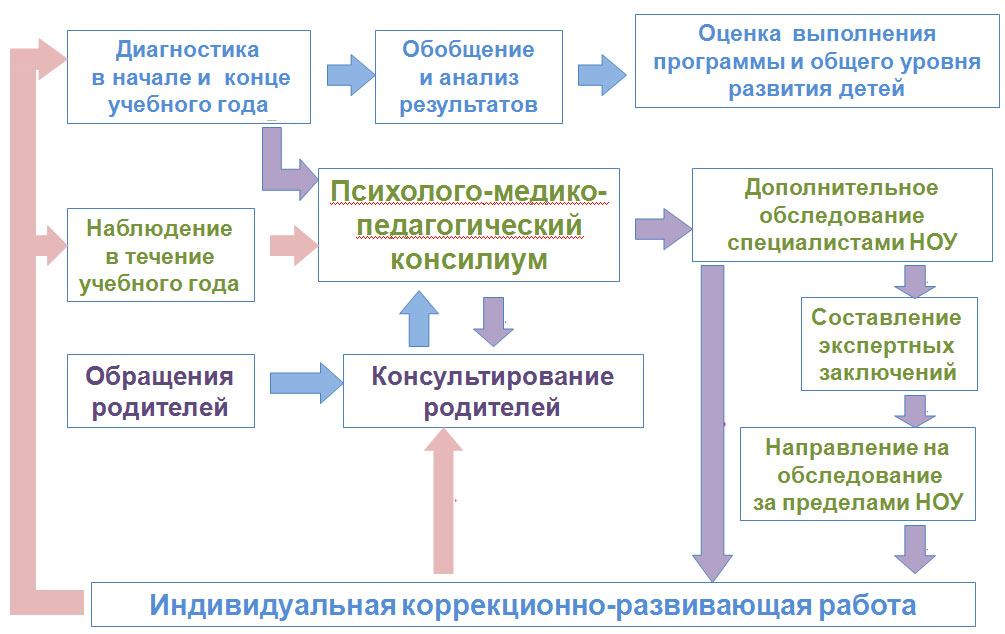 Существенные характеристики содержания программы.Особенности образовательной деятельности разных видов и культурных практик.Воспитательно-образовательная  работа  с детьми строится на основе педагогического взаимодействия, направленного на целостное развитие и социализацию ребенка. Педагогическое взаимодействие понимается как процесс, происходящий между педагогом и ребенком в ситуации непосредственного педагогического общения, а также  в ситуации предвосхищения.Педагог прогнозирует и проектирует условия, средства и методы, которые являются наиболее эффективными в конкретной ситуации взаимодействия, учитывает время, место, предметно-пространственную среду, эмоциональную атмосферу, обеспечивает активное участие в совместной деятельности, согласовывает действия, оказывает помощь и поддержку, координирует действия.Взаимодействие может протекать в форме прямого общения, в процессе непосредственного контакта между взрослым и ребенком или  в косвенной, опосредованной форме, осуществляемой через предлагаемые особым образом мотивированные действия, через объекты природной среды, предметы пространственного окружения, через других людей (детский коллектив, партнеров по деятельности) или сказочных персонажей. Основными характеристиками взаимодействия являются взаимопознание, взаимопонимание, взаимовлияние. Взаимопознание - интерес к личности другого, изучение особенностей поведения друг друга, позволяющее прогнозировать те или иные  формы и способы общения, оценок, отношения.  Взаимопонимание - признание, принятие личностных сторон друг друга, интересов, увлечений.Взаимовлияние - стремление и способность приходить к согласованному решению спорных вопросов, учитывать мнение друг друга, принимать просьбы, советы и рекомендации и следовать им. Организация  образовательного процесса строится с учетом закономерностей психологического развития ребенка в периоде дошкольного детства: неравномерность, скачкообразность развития детей, ярко прослеживающаяся в разные периоды детства. Важным условием является объединение усилий со стороны всех участников образовательных отношений. Особую роль играют субъективные факторы (взаимодействия и взаимоотношения между воспитателями и воспитанниками, психологический климат) и объективные (материально-технические, социальные, санитарно-гигиенические и др.).Способы направления и поддержки детской инициативы.Педагогическая поддержка и сопровождение развития ребенка выступает как один из признаков современной модели образовательного процесса и выражается:- в педагогически целесообразном применении воспитывающих и обучающих воздействий педагога на детей; - в организации педагогом  игровых, познавательных и проблемных ситуаций, ситуаций общения, обеспечивающих взаимодействие детей между собой; - в создании атмосферы эмоционального позитива, одобрения и подчеркивания положительных проявлений детей по отношению к сверстнику и взаимодействию с ним;- в организации комфортного предметно - игрового пространства, обеспечивающего удовлетворение игровых, познавательных, коммуникативных, эстетических, двигательных потребностей, инициацию наблюдения и детского экспериментирования, насыщенного социально значимыми образцами деятельности и общения, способствующего формированию таких качеств личности, как: активность, инициативность, доброжелательность и др. Важную роль здесь играет сезонность и событийность образования дошкольников. Чем ярче будут события, происходящие в детской жизни, тем больше вероятность того, что они найдут отражение в деятельности ребёнка, в его эмоциональном развитии.2-3 года Приоритетной сферой проявления детской инициативы в этом возрасте является исследовательская деятельность с предметами, материалами, веществами; обогащение собственного сенсорного опыта восприятия окружающего мира. Для поддержки детской инициативы взрослым необходимо:предоставлять детям самостоятельность во всем, что не представляет опасности для их жизни и здоровья, помогая им реализовывать собственные замыслы;отмечать и приветствовать даже самые минимальные успехи детей;не критиковать результаты деятельности ребенка и его самого как личность;формировать у детей привычку самостоятельно находить для себя интересные занятия; приучать свободно пользоваться игрушками и пособиями; знакомить детей с группой, другими помещениями и сотрудниками детского сада, территорией участка с целью повышения самостоятельности;побуждать детей к разнообразным действиям с предметами, направленным на ознакомление с их качествами и свойствами (вкладыши, разборные игрушки, открывание и закрывание, подбор по форме и размеру);поддерживать интерес ребенка к тому, что он рассматривает и наблюдает в разные режимные моменты;устанавливать простые и понятные детям нормы жизни группы, четко исполнять правила поведения всеми детьми;проводить все режимные моменты в эмоционально положительном настроении, избегать ситуации спешки и поторапливания детей;для поддержания инициативы в продуктивной деятельности по указанию ребенка создавать для него изображения или поделку;содержать в доступном месте все игрушки и материалы;поощрять занятия двигательной, игровой, изобразительной, конструктивной деятельностью, выражать одобрение любому результату труда ребенка.3-4 годаПриоритетной сферой проявления детской инициативы является игровая и продуктивная деятельность. Для поддержание инициативы ребенка 3-4 лет взрослым необходимо:создавать условия для реализации собственных планов и замыслов каждого ребенка;рассказывать детям о реальных, а также возможных в будущем достижениях;отмечать и публично поддерживать любые успехи детей;всемерно поощрять самостоятельность детей и расширять её сферу;помогать ребенку найти способ реализации собственных поставленных целей;способствовать стремлению научиться делать что-то и поддерживать радостное ощущение возрастающей умелости;в ходе занятий и в повседневной жизни терпимо относится к затруднениям ребенка, позволять действовать ему в своем темпе;не критиковать результаты деятельности детей, а также их самих. Ограничить критику исключительно результатами продуктивной деятельности, используя в качестве субъекта критики игровые персонажи;учитывать индивидуальные особенности детей, стремиться найти подход к застенчивым, нерешительным, конфликтным, непопулярным детям;уважать и ценить каждого ребенка независимо от его достижений, достоинств и недостатков;создавать в группе положительный психологический микроклимат, в равной мере проявлять любовь ко всем детям: выражать радость при встрече, использовать ласку и теплые слова для выражения своего отношения к каждому ребенку, проявлять деликатность и терпимость;всегда предоставлять детям возможность для реализации замыслов в творческой игровой и продуктивной деятельности.4-5- летПриоритетной сферой проявления детской инициативы в данном возрасте является познавательная деятельность, расширение информационного кругозора, игровая деятельность со сверстниками. Для поддержки детской инициативы взрослым необходимо:способствовать стремлению детей делать собственные умозаключения, относится к их попыткам внимательно, с уважением;обеспечивать для детей возможности осуществления их желания переодеваться и наряжаться, примеривать на себя разные роли. Иметь в группе набор атрибутов и элементов костюмов для переодевания, а также технические средства, обеспечивающие стремление детей петь, двигаться, танцевать под музыку;создавать условия, обеспечивающие детям возможность конструировать из различных материалов себе "дом", укрытие для сюжетных игр;при необходимости осуждать негативный поступок ребенка с глазу на глаз, но не допускать критики его личности, его качеств;не допускать диктата, навязывания в выборе сюжетов игр;обязательно участвовать в играх детей по их приглашению (или при их добровольном согласии) в качестве партнера, равноправного участника, но не руководителя игры. Руководство игрой проводить опосредованно (прием телефона, введения второстепенного героя, объединения двух игр);привлекать детей к украшению группы к различным мероприятиям, обсуждая разные возможности и предложения;побуждать детей формировать и выражать собственную эстетическую оценку воспринимаемого, не навязывая им мнение взрослого;привлекать детей к планированию жизни группы на день, опираться на их желание во время занятий;читать и рассказывать детям по их просьбе, включать музыку.5-6 летПриоритетной сферой проявления детской инициативы в старшем дошкольном возрасте является внеситуативно – личностное общение со взрослыми и сверстниками, а также информационно познавательная инициатива.Для поддержки детской инициативы взрослым необходимо:создавать в группе положительный психологический микроклимат, в равной мере проявляя любовь и заботу ко всем детям: выражать радость при встрече, использовать ласку и теплое слово для выражения своего отношения к ребенку;уважать индивидуальные вкусы и привычки детей;поощрять желание создавать что- либо по собственному замыслу; обращать внимание детей на полезность будущего продукта для других или ту радость, которую он доставит кому-то (маме, бабушке, папе, другу)создавать условия для разнообразной самостоятельной творческой деятельности детей;при необходимости помогать детям в решении проблем организации игры;привлекать детей к планированию жизни группы на день и на более отдаленную перспективу. Обсуждать совместные проекты;создавать условия и выделять время для самостоятельной творческой, познавательной деятельности детей по интересам.6-7 летПриоритетной сферой проявления детской инициативы в данном возрасте является научение, расширение сфер собственной компетентности в различных областях практической предметности, в том числе орудийной деятельности, а также информационная познавательная деятельность. Для поддержки детской инициативы взрослым необходимо:вводить адекватную оценку результата деятельности ребенка с одновременным признанием его усилий и указанием возможных путей и способов совершенствования продукта деятельности;спокойно реагировать на неуспех ребенка и предлагать несколько вариантов исправления работы: повторное исполнение спустя некоторое время, доделывание, совершенствование деталей. Рассказывать детям о своих трудностях, которые испытывали при обучении новым видам деятельности;создавать ситуации, позволяющие ребенку реализовать свою компетентность, обретая уважение и признание взрослых и сверстников;обращаться к детям, с просьбой продемонстрировать свои достижения и научить его добиваться таких же результатов у сверстников;поддерживать чувство гордости за свой труд и удовлетворение его результатами;создавать условия для различной самостоятельной творческой деятельности детей по их интересам и запросам, предоставлять детям на данный вид деятельности определенное время;при необходимости помогать детям решать проблемы при организации игры;проводить планирование жизни группы на день, неделю, месяц с учетом интересов детей, стараться реализовывать их пожелания и предложения;презентовать продукты детского творчества другим детям, родителям, педагогам (концерты, выставки и др.)Особенности взаимодействия педагогического коллектива ЧДОУ ЦРР-Детский сад «Ладушки» с семьями воспитанников.Важнейшим условием обеспечения целостного развития личности ребенка является развитие конструктивного взаимодействия с семьей.Ведущая цель — создание необходимых условий для формирования ответственных взаимоотношений с семьями воспитанников и развития компетентности родителей (способности разрешать разные типы социальнo-педагогических ситуаций, связанных с воспитанием ребенка); обеспечение права родителей на уважение и понимание, на участие в жизни детского сада.Родителям и воспитателям необходимо преодолеть субординацию, монологизм в отношениях друг с другом, отказаться от привычки критиковать друг друга, научиться видеть друг в друге не средство решения своих проблем, а полноправных партнеров, сотрудников.Основные задачи взаимодействия детского сада с семьей:изучение отношения педагогов и родителей к различным вопросам воспитания, обучения, развития детей, условий организации разнообразной деятельности в детском саду и семье;знакомство педагогов и родителей с лучшим опытом воспитания в детском саду и семье, а также с трудностями, возникающими в семейном и общественном воспитании дошкольников;информирование друг друга об актуальных задачах воспитания и обучения детей и о возможностях детского сада и семьи в решении данных задач;создание в детском саду условий для разнообразного по содержанию и формам сотрудничества, способствующего развитию конструктивного взаимодействия педагогов и родителей с детьми;привлечение семей воспитанников к участию в совместных с педагогами мероприятиях, организуемых в районе (городе, области);поощрение родителей за внимательное отношение к разнообразным стремлениям и потребностям ребенка, создание необходимых условий для их удовлетворения в семье.Основные формы и направления взаимодействия с семьей.Родители являются основными заказчиками  и непосредственными участниками педагогического процесса в ЧДОУ.В целом для основного контингента родителей характерны: высокий уровень жизни и доходов, высокие требования к качеству образования детей. Перечень образовательных услуг, предлагаемый детским садом, соответствует запросам родителей. В ЧДОУ организована система взаимодействия с родителями детей, посещающих детский сад по основным образовательным областям (направлениям развития ребенка.Основные направления взаимодействия с семьями воспитанников организованы в соответствии с примерной основной общеобразовательной программой ДО «От рождения до школы» под ред. Н.Е. Вераксы, Т.С. Комаровой, М.А. Васильевой:Взаимопознание и взаимоинформирование. Успешное взаимодействие возможно лишь в том случае, если детский сад знаком с воспитательными возможностями семьи ребенка, а семья имеет представление о дошкольном учреждении, которому доверяет воспитание ребенка. Это позволяет оказывать друг другу необходимую поддержку в развитии ребенка, привлекать имеющиеся педагогические ресурсы для решения общих задач воспитания.Непрерывное образование воспитывающих взрослых. В современном быстро меняющемся мире родители и педагоги должны непрерывно повышать свое образование. Образование родителей - это обогащение знаний, установок и умений, необходимых для ухода за детьми и их воспитания, гармонизации семейных отношений; выполнения родительских ролей в семье и обществе. Образование родителей строится не на императивном принципе, диктующем, как надо воспитывать детей, а на принципе личностной центрированности. Выбор культурно-просветительских программ для взрослых определяется  ориентировкой родителей и специалистов на саморазвитие и самосовершенствование.Совместная деятельность педагогов, родителей, детей. Определяющей целью разнообразной совместной деятельности является удовлетворение не только базисных стремлений и потребностей ребенка, но и стремлений и потребностей родителей и педагогов.Занятия с ребенком дома. По желанию ребенка и родителей педагоги ЧДОУ поддерживают образовательную деятельность, проводимую в учреждении, домашними заданиями. Воспитатели и специалисты рекомендуют родителям пособия для занятий, художественную литературу в рамках лексической темы, размещают стихи, песенки, пальчиковые игры, которые разучивают с воспитанниками, на страничках Детского сада в сети Интернет. Совместное выполнение заданий, создание поделок для выставок развивает общение взрослого и ребенка, стимулирует понимание родителями своих детей, способствует повышению педагогической образованности родителей. Важным элементом, стимулирующим совместную деятельность родителей и детей старшей и подготовительной к школе группы, является создание условий в детском саду для разработки и защиты семейных проектов. Дети подготовительной группы самостоятельны в выборе темы проекта и формы его презентации. Для детей старшей группы тема проекта обобщенно определяется Детским садом (в рамках образовательных задач) и традиционно звучит как «Профессии моей семьи». Презентация проектов проходит в торжественной обстановке, с приглашением зрителей, сопровождается тематическим чаепитием. Подробно цели, задачи и этапы работы над семейными проектами представлены в Приложении №7.Ежегодный перечень мероприятий по взаимодействию с семьями воспитанников (по образовательным областям).Особенности воспитательно-образовательной работы с детьми в разновозрастной группе.Дети в детском саду «Ладушки» воспитываются в разновозрастных группах. Группу «Карапуз» посещают дети двух возрастов – первой и второй младшей группы, группу «Почемучка» - дети средней, старшей и подготовительной к школе группы. Пребывание ребенка в разновозрастном сообществе положительно сказывается на процессе социализации: Позволяет приобретать опыт и навыки общения с игровыми партнерами разных возрастов;Снижает эмоциональный эгоцентризм, воспитывает внимательность и заботливость, старшие привыкают заботиться о младших, младшие обращаться за помощью к старшим детям;Позволяет лучше закреплять собственные знания и умения через передачу их детям младшего возраста;Формирует собственные ближайшие и долгосрочные цели во временной перспективе («Я вырасту и перейду в «Почемучку», «Когда нам будет 5 лет, мы тоже будем защищать проекты, играть главные роли и т.д.»)Способствует становлению самостоятельности;Позволяет максимально использовать «зону ближайшего развития» ребенка.Воспитательно-образовательный процесс в разновозрастной группе отличается специфическим особенностями, вызванными необходимостью учета образовательных потребностей  и программных задач определенного возраста.Во-первых, существуют отличия в штатном расписании учреждения. Каждую возрастную подгруппу на протяжении всего периода дошкольного детства ведет отдельный воспитатель – куратор, который осуществляет адаптацию детей к Детскому саду, организует образовательную деятельность в образовательных областях «Социально-коммуникативное развитие», «Познавательное развитие», «Речевое развитие», планирует другие виды деятельности этой подгруппы, гармонично встраивая их в единый воспитательно-образовательной процесс ЧДОУ, отвечает за взаимодействие с семьями воспитанников.Во-вторых, поскольку каждый возраст обладает определенными характеристиками развития, педагоги – специалисты ЧДОУ проводят ООД с каждой возрастной подгруппой детей отдельно, периодически объединяя те или иные подгруппы для решения программных педагогических задач.В - третьих,  в Детском саду «Ладушки» гибко составлены режим дня и расписание занятий, в соответствии с СанПином, возрастными особенностями и программой. Правильное физическое развитие ребенка немыслимо без строгого выполнения режима дня, который должен соответствовать реальному составу детей в группе. Важно создать условия для того, чтобы дети разного возраста, находясь в одной группе, в естественной последовательности и постепенно переходили от одного вида деятельности к другому, от оного режимного момента к другому, не создавая толчеи и не тратя время на ожидание очереди (например, при умывании, одевании и т.д.) Обычно режимные процессы с младшими детьми начинают на 5-10 минут раньше (кроме подъема детей после дневного сна – первыми встают на 15 минут раньше старшие дети).Режим только тогда организует жизнь детей, является важным фактором воспитания, когда он выполняется четко и согласованно всеми окружающими ребенка взрослыми. Чтобы предупредить сокращение времени для самостоятельных игр и занятий, а также длительность прогулки, обеспечить своевременное питание, ООП ЧДОУ ЦРР -  Детский сад «Ладушки» предусмотрена система взаимодействия всех сотрудников (Приложение №8).  Нюансы установленного режима детской жизни обсуждаются в коллективе, принимаются и соблюдаются всеми педагогами, помощниками воспитателей и всего обслуживающего персонала. При изменении возрастного состава детей или взрослении  режим пересматривается и обновляется.  В  смешанных группах индивидуальные возрастные потребности и возможности ребенка могут вносить  некоторые изменения в режимные процессы (длительность бодрствования и сна, объем нагрузок,  старшие заходят раньше, если устали  и т. д)В - четвертых, праздники, экскурсии, поездки, спектакли, прогулки, наблюдения  и  другие мероприятия планируются с учетом возрастных  и индивидуальных особенностей  детей, позволяя дифференцированно формировать сценарии, проводить те или иные мероприятия отдельно или совместно, включать младших детей в мероприятия для старших в соответствии с интересами и зоной ближайшего развития.   Периодически организуются театральные постановки, в которых мини-спектакли и концерты показывают старшие для младших и наоборот (выступление на праздниках).В-пятых, присутствие в группе нескольких возрастов накладывает определенные требования на организацию развивающей предметно-пространственной среды. Необходимо учитывать возрастные потребности и возможности всех воспитанников, важно создать естественную комфортабельную уютную обстановку, рационально организованную, насыщенную разнообразными сенсорными раздражителями и игровыми материалами для детей двух  (или трех) возрастов. При планировании интерьера педагоги придерживаются нежесткого зонирования, условно выделяя следующие центры:центр сюжетно-ролевой игры;центр грамотности, куда включаются книжный уголок и все игры и оборудование для развития речи и подготовки ребенка к освоению чтения и письма, здесь же могут быть театрализованные игры;центр науки, куда входит уголок природы и место для детского экспериментирования и опытов с соответствующим оборудованием и материалами;центр строительно-конструктивных игр;центр математики (игротека);центр искусства, где размещаются материалы по ознакомлению с искусством, предметы искусства, материалы и оборудование для детской изобразительной деятельности.Изменения в обстановке повышают эмоциональное восприятие ранее виденного, создают новые впечатления и образы. При этом следует руководствоваться очень разумным педагогическим правилом, высказанным в свое время видным специалистом по дошкольному воспитанию Е.И. Тихеевой: «Не надоедать детям одними и теми же впечатлениями и образами...»Существенное значение имеет размещение мебели в комнате.  Столы и  кровати расставлены так, чтобы удобно было проводить все режимные моменты. Это дает возможность дифференцировать длительность режимных процессов, предъявлять к детям одного возраста одинаковые требования, и наоборот, разнообразить деятельность детей разного возраста.Важен также подбор игрового материла.  Игровой материал подбирается в соответствии с возрастными  категориями детей. В разновозрастной группе присутствует возможность  игровой деятельности в зоне ближайшего развития, стимулируя амплификацию развития детей, посещающих группу. Каждый ребенок всегда имеет возможность выбора игрового материала и игровых партнеров. В этой ситуации старшие учат младших, происходит естественная передача игрового опыта от одних детей к другим.В-шестых, разновозрастная группа определяет выбор лексических тем для ООД. Важно, чтобы в группе обсуждалась и присутствовала в РППС либо одна лексическая тема для всех возрастов, либо близкие темы.Особенности взаимодействия всех участников образовательного процесса, определяемые спецификой учреждения. ЧДОУ ЦРР – Детский сад «Ладушки» - малокомплектный детский сад, условия пребывания в котором максимально приближены к домашним. Воспитание в нем реализуется по семейному типу, через тесное общение всех взрослых и детей. Так как в маленьком детском саду, который обычно посещают 38-40 детей, все взрослые знают всех детей, их семьи, важные семейные события (например, рождение второго и третьего ребенка), а дети знают всех сотрудников детского сада, воспитательный, образовательный и коррекционный процесс легче организовывать в тесном взаимодействии, в сотрудничестве. Также это помогает более эффективно выстраивать индивидуальный образовательный маршрут ребенка, организовывать работу с семьей. Семьи, имеющие двоих или троих детей, приводят в «Ладушки» младших братьев и сестер, иногда племянников. Примерно 20% воспитанников – это дети, посещающие ЧДОУ одновременно со своими братьями и сестрами, и 42,5% - дети, близкие родственники которых были выпускниками нашего Детского сада. Выпускники часто приходят в гости, с удовольствием, помогают с малышами, играют с ними, организовывают мини-спектакли. Младшие гордятся тем, что их братья и сестры  ходили в Ладушки, любят показывать их портреты в галерее, рассказывают о них. Взросление, получение новых знаний и навыков становиться ценностью для ребенка. Это является важным элементом социально-коммуникативного развития. Для создания атмосферы общности, безопасности, доверия, формирования чувства принадлежности в детском саду проводятся выставки семейного творчества, в которых  принимают участие семьи детей  и сотрудники детского сада.  Установление доверительных отношений между родителями воспитанников, обмен родительским и педагогическим опытом  происходит на общих тематических собраниях, консультациях, семинарах, спортивных праздниках, презентациях семейных проектов, совместных выездах на природу.Часть Программы, формируемая участниками образовательных отношений.В ЧДОУ ЦРР – Детский сад «Ладушки»  помимо воспитательно-образовательной работы по основной общеобразовательной программе непрерывно реализуются разнообразные парциальные программы, в том числе разработанные самостоятельно. Согласно ФГОС (п. 2.1.2) эти программы учитывают образовательные потребности, интересы и мотивы детей, членов их смей и педагогов и ориентированы на специфику условий, в которых осуществляется образовательная деятельность, соответствуют потребностям и интересам детей и возможностям педагогического коллектива, отвечают сложившимся традициям Учреждения.Программа адаптации детей к Детскому саду. ЧДОУ ЦРР-Детский сад «Ладушки» посещают дети с 1 г. 8 мес. Первая младшая группа в Детском саду всегда является адаптационной и воспитательно - образовательный процесс гибко выстраивается куратором подгруппы и специалистами в соответствии с этим. Характерной особенностью является тот факт, что дети в первую младшую подгруппу приходят не одновременно, а в течение всего учебного года, в зависимости от потребностей семьи и  времени заключения договора.Основной целью педагогической работы в этот период является безболезненная адаптация ребенка к дошкольному учреждению. Для реализации этой цели в НОУ разработана программа адаптации. (Приложение№9)Преемственность ДОУ и школы. В Центре развития ребенка – Детский сад «Ладушки» придается большое значение  организации работы с детьми старшего дошкольного возраста, так как результаты образования выпускников ЧДОУ являются важной частью результативности деятельности учреждения в целом, тесно связаны с запросом родителей и, самое главное, являются основной предпосылкой школьной успешности ребенка. Важной отличительной чертой в этом направлении работы является непосредственное участие директора ЧДОУ и пристальное внимание ко всем сторонам подготовки детей к выпуску из детского сада (психолого-педагогической, организационно-методической, административно-хозяйственной, взаимодействию с семьей. В Детском саду разработана, ежегодно совершенствуется и адаптируется к индивидуальным образовательным потребностям система работы с детьми подготовительной к школе группы).  (Приложение №10)Взаимодействие ЧДОУ и социума. Детский сад «Ладушки» расположен в центральном районе старинного русского города Ярославля, обладающего богатым культурно-историческим наследием. Это открывает широкие возможности для морально-нравственного, художественно-эстетического и познавательного развития  маленьких ярославцев. Детский сад «Ладушки» связывает многолетнее сотрудничество с многочисленными музеями, театрами, выставочными залами Ярославля и области. В рамках работы по реализации образовательной программы в Детском саду активно используется географическое положение учреждения. Во время целевых прогулок и экскурсий дети имеют возможность непосредственно наблюдать природу средней полосы России (растительный мир, представленность различных ландшафтов), познакомиться с отличительными особенностями города и деревни, различием быта и труда взрослых, укрепить здоровье и получить навыки поведения в природе. Традиционно сложившаяся модель работы с социальными институтами, учреждениями культуры и искусства Ярославля и Ярославской области в Приложении  № 11 Опытническая деятельность (возможности педколлектива В ЧДОУ «Ладушки» большое внимание уделяется развитию у детей познавательной активности и мотивации, любознательности, стремления к самостоятельному познанию и размышлению, а также на расширение опыта ориентировки в различных проблемных/нестандартных ситуациях.Всевозрастающая динамичность экономических и социальных отношений, требования образовательного стандарта, образовательные потребности детей и высокие прфессиональные и творческие возможности коллектива позволяют развивать у детей гибкость мышления, умение анализировать, сравнивать и устанавливать простейшие связи между предметами и явлениями, делать обобщения и выводы, одним словом, способствовать формированию активной, самостоятельной и творческой личности чрез опытническо-экспериментальную деятельностьВ процессе опытническо-эксперементальной деятельности наблюдаются отчетливые позитивные изменения в познавательном развитии детей, наблюдается личностный рост дошкольников, повышение самооценки, изменяются межличностные отношения, дети приобретают опыт совместной деятельности и сотрудничества, умение слышать другого и выражать свое отношение к различным сторонам реальности. Парциальная программа по развитию познавательного интереса в процессе опытническо-эксперементальной деятельности  у детей представлена в Приложении №12.Подготовка к обучению грамоте В Детском саду уделяется большое внимание  подготовке детей к школе. В рамках работы по образовательной области «Речевое развитие» учителем-логопедом Детского сада проводятся занятия по звуковой культуре речи, по формированию слухового внимания и фонематического слуха. Дело в том, что программа по обучению чтению в первом классе требует в подготовительный (добукварный) период научить ребенка различать на слух гласные и согласные звуки, определять твердость и мягкость, глухость и звонкость согласных, количество звуков и слогов в слове, выделять ударный слог, соотносить слышимое со схемой-моделью слова.За 10 – 20 учебных часов в первом классе научить этому сложно. Это одна из причин, почему в детском саду мы занимаемся подготовкой к обучению грамоте. Кроме того, к сожалению, без этих знаний и умений дети, довольно бегло читая, зачастую не понимают содержания текста, не могут пересказать прочитанное (так называемое неосознанное, механическое чтение), не слышат и не умеют выделять звуки, что, в конечном итоге, приводит к неграмотному письму.На заключительном этапе обучения в детском саду у детей формируется представление об основных частях речи: существительном, прилагательном, глаголе (без грамматических определений).Кроме того, детям дается общее представление о предложении, они учатся рисовать графические схемы простых предложений. В подготовительной группе закрепляется умение составлять предложения из 4 – 5 слов, а также небольшой рассказ из 5 – 6 предложений. Дети учатся изменять смысл предложений в зависимости от интонации и логического ударения.И наконец, на этом этапе дети учатся читать любые слова, в том числе осложненные стечением согласных и гласных звуков, читать небольшие тексты (до 40 знаков), осмысляя и запоминая прочитанное.  Календарно-тематический план в программе подготовки к обучению грамоте в Детском саду  представлен в Приложении №13.Профилактика нарушений речиОбучение правильному звукопроизношению выделяется как ведущая линия развития речи детей 3 – 4 лет. Основная задача развития звуковой культуры речи на данном этапе сводится к вырабатыванию у детей правильного  звукопроизношения всех звуков родного языка с отчетливым и внятным произношением слов и фраз и подготовке детей к развитию фонематического слуха.Во второй младшей группе развитие звуковой культуры речи осуществляется в процессе работы над звукопроизношением при последовательной отработке всех звуков родного языка. При этом формируется не только навык правильного произношения тех или иных звуков, но и связи слухового и артикуляционного контроля, без которого невозможно правильное произнесение звуков.На этом этапе обучения у детей развивается артикуляционный аппарат, формируется четкое произношение слов и фраз, вырабатывается умение слышать отдельные звуки в словах и умение произносить их более четко, чем другие, развивается слуховое восприятие. (Приложение №14)Английский язык.Современные дети растут в быстро изменяющемся, наполненном разнообразной информацией мире, с раннего возраста много путешествуют с родителями. Необходимость и полезность первичного знания иностранного, в частности, английского языка становится очень актуальной.  Дошкольный возраст особенно благоприятен для начала изучения иностранного языка: дети этого возраста отличаются особой чуткостью к языковым явлениям, у них появляется интерес к осмыслению своего речевого опыта, «секретов» языка. Они легко и прочно запоминают небольшой по объему языковой материал и хорошо его воспроизводят. С возрастом эти благоприятные факторы теряют свою силу.Есть еще одна причина, по которой ранний возраст предпочтителен для занятий иностранным языком. Чем моложе ребенок, тем меньше его словарный запас в родном языке. Но при этом меньше и его речевые потребности: сфер общения у маленького ребенка меньше, чем у старшего, ему еще не приходится решать сложные коммуникативные задачи. А значит, овладевая иностранным языком, он не ощущает такого огромного разрыва между возможностями в родном и иностранном языке, и чувство успеха у него будет более ярким, чем у детей старшего возраста. (специфика контингента или влияние времени) Программа занятий английским языком в Детском саду «Ладушки» представлена в Приложении №15.Театрализация Особое значение в Детском саду уделяется театрализованной деятельности, разнообразным видам детского театра, потому что они помогают:•	сформировать правильную модель поведения в современном мире;•	повысить общую культуру ребенка, приобщать к духовным   ценностям;•	познакомить его с детской литературой, музыкой, изобразительным искусством, правилами этикета, обрядами, традициями, привить устойчивый интерес;•	совершенствовать навык воплощать в игре определенные переживания, побуждать к созданию новых образов, побуждать к мышлению. Кроме того, театрализованная деятельность является источником развития чувств, глубоких переживаний ребенка, т.е. развивает эмоциональную сферу ребенка, заставляя сочувствовать персонажам, сопереживать разыгрываемые события. С театрализованной деятельностью тесно связано и совершенствование речи, так как в процессе работы над выразительностью реплик персонажей, собственных высказываний незаметно активизируется словарь ребенка, совершенствуется звуковая культура его речи, ее интонационный строй.Театрализованные занятия включают разыгрывание сказок, сценок, ролевые диалоги по иллюстрациям, самостоятельные импровизации на темы, взятые из жизни (смешной случай, интересное событие и т.д.); просмотр кукольных спектаклей и беседы по ним; игры-драматизации; разыгрывание сказок и инсценировок; упражнения по формированию выразительности исполнения (вербальной и невербальной); упражнения по социально-эмоциональному развитию детей. Итоговым результатом театрализованной деятельности в Детском саду является ежегодная театральная  музыкальная постановка на сцене Центра детского творчества «Горизонт» (социального партнера ЧДОУ), где все главные роли исполняются детьми.Программы психологического сопровождения Психологическое сопровождение воспитательно-образовательного процесса в Детском саду «Ладушки» осуществляется при решении организационно- методических,  административных, педагогических задач, в работе со всеми участниками образовательного процесса. В рамках реализации образовательной программы психологическая работа с воспитанниками проводится в форме совместной групповой и индивидуальной деятельности. В зависимости от особенностей контингента детей, их личных потребностей, запроса родителей и педагогов ЧДОУ психологом выбираются и/или самостоятельно формируются программы психологической поддержки и психологического развития. В Приложении №16 представлены примерные обобщенные программы психологической работы с воспитанниками Детского сада.Часть 3. Организационный раздел ООП ЧДОУ ЦРР-Детский сад «Ладушки»3.1. Материально-техническое обеспечение.В учреждении создана  и поддерживается необходимая среда для осуществления воспитательно-образовательного и здоровьесберегающего процесса. Оборудование и оснащение ЧДОУ ЦРР – Детский сад «Ладушки» соответствует действующим государственным стандартам и требованиям В соответствии с современными санитарно – эпидемиологическими правилами и нормативами в ЧДОУ имеется:центральное водоснабжение, канализация, отопление и вентиляция; искусственное и естественное освещение;пожарная сигнализация, огнетушители, средства пожаротушения;«тревожная кнопка». Уровень соответствия оборудования и оснащения ЧДОУ ЦРР – Детский сад «Ладушки».3.2. Обеспеченность методическими материалами и средствами обучения и воспитания.Учебно-методический комплект  к ООП ЧДОУ ЦРР – Детский сад «Ладушки» включает:Основную образовательную программу дошкольного образования «От рождения до школы»;Комплексно-тематическое планирование;Пособия по управлению и организации работы в дошкольной организации;Пособия по работе психолога;Методические пособия для педагогов по всем образовательным областям;Наглядно-дидактические пособия;Рабочие тетради;Комплекты для творчества;Вариативные парциальные программы;Электронные образовательные ресурсы.Подробный перечень представлен в Приложении № 5. ООП ЧДОУ является постоянно развивающимся инструментом профессиональной деятельности, отражающим современные достижения и тенденции в отечественном и мировом дошкольном образовании, гибко меняющимся в соответствии с образовательными потребностями контингента детей, запросом родителей и возможностями коллектива и традициями учреждения. Педагоги грамотно  подходят к выбору вариативных  программ  и технологий, направляя усилия на построение целостного педагогического процесса, обеспечивающего полноценное, всестороннее развитие ребенка и его эмоциональное благополучие. Активно используются информационные технологии для решения задач образовательного процесса, культурно-досуговой деятельности, связи с родителями и организационно-методической работы.3.3. Кадровые условия реализации программы.Штатное расписание ЧДОУ не соответствует штатному расписанию обычного малокомплектного детского сада, а составлено с учетом особенностей данного учреждения. Количество и соотношение возрастных групп детей в ЧДОУ определяется Уставом ЧДОУ в соответствии с требованиями санитарно – эпидемиологических правил и нормативов Укомплектованность Детского сада «Ладушки» кадрами соответствует оптимальному уровню, обозначенному в Программе «От рождения до школы» под ред. Н.Е. Вераксы, Т.С. Комаровой, М.А. Васильевой:Предельная наполняемость групп – не более 25 детей в дошкольных группах, 20 детей – в группах раннего возраста.Наличие в дошкольном учреждении педагогических специалистов:музыкального руководителя,инструктора по  физической культуре,преподавателя изодеятельности,педагога – психолога,учителя – логопеда,преподавателя английского языка.Все специалисты заняты на полную ставку. Помимо этого, исходя из особенностей учреждения,  возрастных образовательных потребностей детей и для обеспечения их максимального психологического комфорта, в Детском саду увеличен штат воспитателей и помощников воспитателей. В разновозрастной группе «Почемучка» с детьми  от 4 до 7 лет работают три воспитателей и один помощник, в разновозрастной группе «Карапуз» с детьми от1 года 8 месяцев до 4 лет работают два воспитателей и два помощника воспитателя (в сменах). Каждый воспитатель является куратором одной возрастной подгруппы, организует образовательную деятельность в образовательных областях «Социально-коммуникативное развитие», «Познавательное развитие», «Речевое развитие», планирует другие виды деятельности этой подгруппы, гармонично встраивая их в единый воспитательно-образовательной процесс ЧДОУ, отвечает за взаимодействие с семьями воспитанников.  Педагог, принимает детей при поступлении их в детский сад и  ведет свою подгруппу 5 лет до выпуска в школу. Квалификационные характеристики педагогов ЧДОУ соответствуют нормам Единого квалификационного справочника должностей руководителей, специалистов и служащих (раздел «Квалификационные характеристики должностей работников образования»).  Все педагогические работники ЧДОУ систематически повышают свой профессиональный уровень,  проходят аттестацию на соответствие занимаемой должности и подтверждения категории, успешно осваивают ИКТ (Приложение № 22) Медицинское обслуживание воспитанников в ЧДОУ обеспечивает штатная медсестра, лор - врач и врач – педиатр из клинической больницы № 1. Детский сад  имеет лицензию на осуществление медицинской деятельности  (Приложение № 23). Медицинский кабинет оборудован всем необходимым инвентарем, согласно требованиям.Весь персонал детского сада проходит медицинский профилактический осмотр один раз в год,  профессиональную гигиеническую подготовку и аттестацию в установленном порядке, вакцинацию в соответствии с национальным календарем профилактических прививок. Личные медицинские книжки сотрудников хранятся в медицинском кабинете.3.4. Финансовые  условия реализации программы.Финансовые условия реализации программы.Для реализации ООП ЧДОУ необходимо финансовое обеспечение, которое определяет  потребности учреждения с учётом имеющихся  условий.Сумма оплаты услуг Детского сада на одного ребёнка на 01.12.2015 г. составляет  25743 рубля 64 коп. в месяц, из которых: 4743 рубля 64 коп. – расходы на реализацию образовательной программы, которая в соответствие со статьей 5 Федерального закона "Об образовании в РФ", предоставляется родителям ребенка бесплатно и финансируется из бюджета;21000 рублей – плата за присмотр и уход, которая состоит из:17000 рублей - ежемесячная постоянная плата родителей, которая устанавливается приказом директора на основании сметы расходов; 4000 рублей – переменная плата за питание, которая взимается с родителей по факту пребывания ребёнка в детском саду согласно меню – раскладки.Ежемесячная постоянная плата родителей определяется сметой расходов учреждения и может быть изменена, в связи с увеличением тарифов ЖКХ, услуг контрагентов и т.д.  приказом директора.Высокая стоимость постоянной родительской платы обусловлена рядом причин: Штатное расписание нашего детского сада не соответствует штатному расписанию обычного малокомплектного детского сада. С 39-40 детьми работают 25 взрослых, из них 11 педагогов: 5 воспитателей и 6 специалистов. В нашем детском саду 4 помощника воспитателя. Все педагоги имеют высокий образовательный уровень, обладают первой и высшей категорией, что определяет повышенный уровень оплаты труда.ЧДОУ имеет высокий уровень материально – технического оснащения, как всех помещений, так и прогулочных участков; присутствует дизайнерское оформление. Все педагоги имеют свои оборудованные рабочие места, включая компьютеры.ЧДОУ  в результате аккредитации  имеет статус Центра развития ребёнка, что предполагает превышение стандартов по всем направлениям и естественно качественно другое оснащение воспитательно – образовательного процесса.Распорядок и режим дня.Один из важных отличительных признаков воспитания в детском саду от домашнего – это неукоснительное соблюдение режима дня. В детском саду все подчинено заранее установленному распорядку.Режим работы ЧДОУ – 12 часов,  5-дневная рабочая неделя, график работы с 7.30 до 19.30 часов, выходные дни – суббота и воскресенье, праздничные дни. Общее время прогулок, режимных моментов, организованной образовательной деятельности, свободной деятельности детей соответствует требованиям СанПин Режим, в отдельных случаях, может быть скорректирован с учетом следующих факторов:Индивидуальных особенностей детей: например, длительность сна, темперамент, влияют на организацию режимных моментов; аллергические реакции на цветение растений могут сократить время прогулки отдельных детей и т.д.Заказом родителей:  например, смещение общего времени работы ЧДОУ в зависимости от характера занятости родителей; индивидуальная коррекция времени приема пищи в зависимости от графика тренировок вне детского сада (занятия большим теннисом, хоккеем, спортивной гимнастикой и т.д.)Временем года: наличие различных режимов для холодного и теплого времени года. В теплое время года образовательная деятельность осуществляется на участке во время прогулок. (Таблица …).Погодными условиями: например,  температура воздуха ниже -150, скорость ветра более 7 м/с  сокращают время прогулки.Экологической обстановкой (вредные выбросы предприятий, смог).Особенностями организации образовательной деятельности: познавательные экскурсии, туристические походы, лыжные прогулки увеличивают время пребывания детей на свежем воздухе. В ЧДОУ существует традиция выделять пятницу для   экскурсий, походов, поездок в лес, просмотра представлений кукольного театра, детской филармонии, концертов, театрализованных постановок силами педагогов или детей старшего дошкольного возраста. Эти мероприятия гармонично встраиваются в воспитательно-образовательный процесс, в их ходе эффективно решаются задачи различных образовательных областей.В летний период продолжительность прогулок увеличивается и ООД проводится по плану летне-оздоровительной работы. (Приложение № 24).Педагог самостоятельно дозирует объем образовательной нагрузки, не превышая при этом максимально допустимую санитарно-эпидемиологическими правилами и нормативами нагрузку. Занятия, требующие повышенной познавательной активности и умственного напряжения детей, проводятся в первую половину дня в дни наиболее высокой работоспособности (середина недели) и сочетаются с физкультурными и музыкальными занятиями. Перерывы между занятиями составляют 10 минут.Физкультурно-оздоровительная работа. В ЧДОУ ЦРР - Детский сад «Ладушки» проводится постоянная работа по укреплению здоровья детей, закаливанию организма и совершенствованию его функций, с учетом дифференцированного подхода к детям и их индивидуальным возможностям. Уделяется  большое  внимание выработке правильной осанки у детей (правильный подбор мебели, распределение учебной нагрузки, постоянное наблюдений взрослых). Режим дня в течение образовательного года (сентябрь – апрель).Режим дня в период май - август.*Второй завтрак, если это сок – выносится на прогулку, если это фрукты – перед прогулкойРежим двигательной активности.Планирование образовательно-воспитательной работы в ЧДОУ ЦРР – Детский сад «Ладушки»Проектирование воспитательно - образовательного процесса.Воспитательно-образовательный процесс строится с учетом контингента воспитанников, их индивидуальных и возрастных особенностей, социального заказа родителей. Общая структура воспитательно-образовтельной работы отражена в Таблице… Образовательный процесс строится на комплексно-тематическом принципе с учетом интеграции образовательных областей. Одной теме уделяется не менее одной недели. Лексическая тема отражена также в организации РППС группы. В детском саду с детьми работают 5 воспитателей и 6 специалистов.  Очень важной задачей является обеспечение их эффективного взаимодействия, которое осуществляется по семи направлениям:В составлении годового плана работы учреждения.В организации воспитательно – образовательной работы в течение дня с каждой возрастной подгруппой (Приложение № 8) В содержании воспитательно – образовательной деятельности (единое тематическое планирование). В организации и проведении педагогической и психологической диагностики.В составлении индивидуального маршрута ребёнка (по необходимости). (Приложение № 6)В организации культурно – досуговой деятельности В организации и проведении работы с семьями детей.В детском саду «Ладушки» используются разнообразные, адекватные возрасту формы взаимодействия с детьми.Выбор форм работы осуществляется педагогом самостоятельно и зависит от контингента воспитанников, оснащенности дошкольного учреждения,  от опыта и творческого подхода педагога.В работе с детьми младшего дошкольного возраста используются преимущественно игровые, сюжетные и интегрированные формы образовательной деятельности. Обучение происходит опосредованно, в процессе увлекательной для малышей деятельности.В старшем дошкольном возрасте (старшая и подготовительная к школе группы) выделяется время для занятий учебно-тренирующего характера.Организация питания воспитанников в ЧДОУ осуществляется в соответствии с санитарно – эпидемиологическими требованиями.В учреждении строго выполняются требования СанПина к организации оздоровления детей: соблюдаются нормы прогулки, сна, занятий.Особенности традиционных событий, праздников, мероприятий.Развитие культурно-досуговой деятельности дошкольников по интересам позволяет обеспечить каждому ребенку отдых (пассивный и активный), эмоциональное благополучие, способствует формированию умению занимать себя в соответствии с возрастными потребностями. В течение долгих лет в Детском саду «Ладушки» существуют сложившиеся традиции:Дни рождения детей по традиционному сценарию, который включает развлечение, подарок от детского сада, общий праздничный стол, с именинным  тортом.Экскурсии по городу и поездки на природу.Посещение библиотеки, Планетария.Выезды в зоопарк, путешествия на корабле и по детской железной дороге.Регулярные походы в музеи и театры.Поездки 9 мая к Вечному огню с возложением цветов.Музыкально-литературные гостиные с детьми подготовительной  группы.Защита семейных проектов детьми старшей и подготовительной группы .Задачи работы педагога по организации досуга детейОсобенности организации развивающей предметно-пространственной среды.Развивающая предметно-пространственная среда в ЧДОУ  подобрана в соответствии с возрастными и гендерными потребностями детей, строится с учётом разновозрастного состава детей, их интересов и психологических особенностей,  соответствует федеральным государственным требованиям к условиям реализации ООП дошкольного образования и заявленной программе.Оборудование помещений  нашего Детского сада соответствует санитарно – эпидемиологическим правилам и нормативам, гигиеническим требованиям,  является безопасным, здоровьесберегающим, эстетически привлекательным и развивающим. Мебель  соответствует  росту и возрасту детей, игрушки — обеспечивают максимальный для данного возраста развивающий эффект. (Приложение № 19)РППС Детского сада «Ладушки»Развивающая,Содержательно насыщенная,Трансформируемая,Полифункциональная,Вариативная,Доступная,Безопасная,Здоровьесберегающая,Эстетически привлекательная, Гендерно ориентированная, Удовлетворяющая потребности разновозрастного собщества.Оснащение уголков меняется в соответствии с тематическим планированием образовательного процесса, сезоном, традиционными событиями детского сада и развивающимися образовательными потребностями детей.Развивающая среда соответствует требованиям ФГОС ДО. Она обеспечивает возможность общения и совместной деятельности детей и взрослых, двигательной активности детей, а также возможности для уединения.Организация развивающей среды в Детском саду строится таким образом, чтобы дать возможность наиболее эффективно развивать индивидуальность каждого ребёнка с учётом его склонностей, интересов, уровня активности, чтобы каждый ребенок имел возможность свободно заниматься любимым делом.Среду обогащена элементами, стимулирующими познавательную, эмоциональную, двигательную деятельность детей.Пространство групп  организовано в виде условно разграниченных зон («центры», «уголки»), оснащенных большим количеством развивающих материалов (книги, игрушки, материалы для творчества, развивающее оборудование и пр.). Подобная организация пространства позволяет дошкольникам выбирать интересные для себя занятия, чередовать их в течение дня, а педагогу дает возможность эффективно организовывать образовательный процесс с учетом индивидуальных особенностей детей, учитывая все направления развития. Размещение оборудования по секторам (центрам развития) также позволяет детям объединиться подгруппами по общим интересам: конструирование, рисование, ручной труд, театрально-игровая деятельность, экспериментирование. Обязательным в оборудовании являются материалы, активизирующие познавательную деятельность: развивающие игры, технические устройства и игрушки, модели, предметы для опытно-поисковой работы, магниты, увеличительные стекла, пружинки, весы, мензурки и прочее; большой выбор природных материалов для изучения, экспериментирования, составления коллекций.В группах старших дошкольников много различных материалов, способствующиховладению чтением, математикой: печатные буквы, слова, таблицы, книги с крупным шрифтом, пособие с цифрами, настольно-печатные игры с цифрами и буквами, ребусами, а также материалы, отражающие школьную тему. Имеются в оборудовании старших дошкольников материалы, стимулирующие развитие широких социальных интересов и познавательной активности детей. Это детские энциклопедии, иллюстрированные издания о животном и растительном мире планеты, о жизни людей разных стран, детские журналы, альбомы, проспекты.В летнее время, когда большую часть времени дети проводят на прогулочных площадках, развивающая среда переноситься на свежий воздух, в беседки, на игровые площадки, где дети смогли бы реализовать свои потребности в развитии, самостоятельности, движении, игре в любое время года.Эффект и поддержка положительного эмоционального фона создаётся за счёт вариативного и рационального использования помещений как групповых, так и всех помещений ДОУ в целом.В воспитательно – образовательном процессе используются современные технические средства информационно – коммуникативные технологии (Приложение № 23)ПРИЛОЖЕНИЯУТВЕРЖДЕНАДиректором ЧДОУ ЦРР-Детский сад «Ладушки»____________М.Г. ШмаковаПриказ № 12 от  31.08.2020ПРИНЯТАПедагогическим советом ЧДОУ ЦРР – Детский сад «Ладушки»Протокол №1 от 31.08.2020Первая младшая группа (от 2 до 3 лет)Вторая младшая группа (от 3 до 4 лет)Средняя группа (от 4 до 5 лет)Старшая группа (от 5 до 6 лет)Подготовительная к школе группа (от 6 до 7 лет)Отношение к окружающим.Отношение к окружающим.Отношение к окружающим.Отношение к окружающим.Отношение к окружающим.Формировать у детей опыт поведения в среде сверстников, воспитывать чувство симпатии к ним. Способствовать накоплению опыта доброжелательных взаимоотношений со сверстниками, воспитывать эмоциональную отзывчивость (обращать внимание детей на ребенка, проявившего заботу о товарище, поощрять умение пожалеть, посочувствовать).Воспитывать внимательное отношение и любовь к родителям и близким людямПоощрять попытки пожалеть сверстника, обнять его, помочь. Создавать игровые ситуации, способствующие формированию внимательного, заботливого отношения к окружающим. Приучать детей общаться спокойно, без крика.Формировать доброжелательное отношение друг к другу, умение делиться с товарищем, опыт правильной оценки хороших и плохих поступков.Учить жить дружно, вместе пользоваться игрушками, книгами, помогать друг другу. Продолжать работу по формированию доброжелательных взаимоотношений между детьми (рассказывать о том, чем хорош каждый воспитанник, помогать каждому ребенку как можно чаще убеждаться в том, что он хороший, что его любят и пр.).Учить коллективным играм, правилам добрых взаимоотношений.Воспитывать дружеские взаимоотношения между детьми; привычку сообща играть, трудиться, заниматься; стремление радовать старших хорошими поступками; умение самостоятельно находить общие интересные занятия.Воспитывать уважительное отношение к окружающим.Учить заботиться о младших, помогать им, защищать тех, кто слабее.Формировать такие качества, как сочувствие, отзывчивость.Воспитывать скромность, умение проявлять заботу об окружающих, с благодарностью относиться к помощи и знакам внимания.Воспитывать уважительное отношение к окружающим. Воспитывать дружеские взаимоотношения между детьми, развивать умение самостоятельно объединяться для совместной игры и труда, заниматься самостоятельно выбранным делом, договариваться, помогать друг другу.Воспитывать организованность, дисциплинированность, коллективизм, уважение к старшим.Воспитывать заботливое отношение к малышам, пожилым людям; учить помогать им.Развитие личностиРазвитие личностиРазвитие личностиРазвитие личностиРазвитие личностиФормировать у каждого ребенка уверенность в том, что его, как и всех детей, любят, о нем заботятся; проявлять уважительное отношение к интересам ребенка, его нуждам, желаниям, возможностям.. Обеспечивать условия для нравственного воспитания детей.Воспитывать скромность, отзывчивость, желание быть справедливым, сильным и смелым; учить испытывать чувство стыда за неблаговидный поступок..Формировать умение оценивать свои поступки и поступки сверстников. Развивать стремление детей выражать свое отношение к окружающему, самостоятельно находить для этого различные речевые средства.Формировать такие качества, как сочувствие, отзывчивость, справедливость, скромность.Расширять представления детей об их обязанностях, прежде всего в связи с подготовкой к школе. Формировать интерес к учебной деятельности и желание учиться в школе.Моральные нормы и правила.Моральные нормы и правила.Моральные нормы и правила.Моральные нормы и правила.Моральные нормы и правила.Воспитывать отрицательное отношение к грубости, жадности; развивать умение играть не ссорясь, помогать друг другу и вместе радоваться успехам, красивым игрушкам и т. п.Закреплять навыки организованного поведения в детском саду, дома, на улице. Продолжать формировать элементарные представления о том, что хорошо и что плохо.Способствовать формированию личностного отношения ребенка к соблюдению (и нарушению) моральных норм: взаимопомощи, сочувствия обиженному и несогласия с действиями обидчика; одобрения действий того, кто поступил справедливо, уступил по просьбе сверстника (разделил кубики поровну).Расширять представления о правилах поведения в общественных местах; об обязанностях в группе детского сада, дома.Развивать волевые качества: умение ограничивать свои желания, выполнять установленные нормы поведения, в своих поступках следовать положительному примеру.ВежливостьВежливостьВежливостьВежливостьВежливостьВоспитывать элементарные навыки вежливого обращения: здороваться, прощаться, обращаться с просьбой спокойно, употребляя слова «спасибо» и «пожалуйста». Формировать умение спокойно вести себя в помещении и на улице: не шуметь, не бегать, выполнять просьбу взрослого. Приучать детей не перебивать говорящего взрослого, формировать умение подождать, если взрослый занят.Приучать детей к вежливости (учить здороваться, прощаться, благодарить за помощь).Напоминать детям о необходимости здороваться, прощаться, называть работников дошкольного учреждения по имени и отчеству, не вмешиваться в разговор взрослых, вежливо выражать свою просьбу, благодарить за оказанную услугуОбогащать словарь детей вежливыми словами (здравствуйте, до свидания, пожалуйста, извините, спасибо и т. д.). Побуждать к использованию в речи фольклора (пословицы, поговорки, потешки и др.). Показать значение родного языка в формировании основ нравственности.Обогащать словарь формулами словесной вежливости (приветствие, прощание, просьбы, извинения).Формировать умение слушать собеседника, не перебивать без надобности. Формировать умение спокойно отстаивать свое мнение.Первая младшая группа (от 2 до 3 лет)Вторая младшая группа (от 3 до 4 лет)Средняя группа (от 4 до 5 лет)Старшая группа (от 5 до 6 лет)Подготовительная к школе группа (от 6 до 7 лет)Образ Я.Образ Я.Образ Я.Образ Я.Образ Я.Формировать у детей элементарные представления о себе, об изменении своего социального статуса (взрослении) в связи с началом посещения детского сада; закреплять умение называть свое имя.Формировать у каждого ребенка уверенность в том, что взрослые любят его, как и всех остальных детей.Постепенно формировать образ Я. Сообщать детям разнообразные, касающиеся непосредственно их сведения (ты мальчик, у тебя серые глаза, ты любишь играть и т. п.), в том числе сведения о прошлом (не умел ходить, говорить; ел из бутылочки) и о происшедших с ними изменениях (сейчас умеешь правильно вести себя за столом, рисовать, танцевать; знаешь «вежливые» слова).Формировать представления о росте и развитии ребенка, его прошлом, настоящем и будущем («я был маленьким, я расту, я буду взрослым»). Формировать первичные представления детей об их правах (на игру, доброжелательное отношение, новые знания и др.) и обязанностях в группе детского сада, дома, на улице, на природе (самостоятельно кушать, одеваться, убирать игрушки и др.). Формировать у каждого ребенка уверенность в том, что он хороший, что его любят.Формировать первичные гендерные представления (мальчики сильные, смелые; девочки нежные, женственные).Расширять представления ребенка об изменении позиции в связи с взрослением (ответственность за младших, уважение и помощь старшим, в том числе пожилым людям и т. д.). Через символические и образные средства углублять представления ребенка о себе в прошлом, настоящем и будущем.Расширять традиционные гендерные представления. Воспитывать уважительное отношение к сверстникам своего и противоположного пола.Развивать представление о временной перспективе личности, об изменении позиции человека с возрастом (ребенок посещает детский сад, школьник учится, взрослый работает, пожилой человек передает свой опыт другим поколениям). Углублять представления ребенка о себе в прошлом, настоящем и будущем.Закреплять традиционные гендерные представления, продолжать развивать в мальчиках и девочках качества, свойственные их полу.Семья.Семья.Семья.Семья.Семья.Воспитывать внимательное отношение к родителям, близким людям. Поощрять умение называть имена членов своей семьи.Беседовать с ребенком о членах его семьи (как зовут, чем занимаются, как играют с ребенком и пр.).Углублять представления детей о семье, ее членах. Дать первоначальные представления о родственных отношениях (сын, мама, папа, дочь и т. д.).Интересоваться тем, какие обязанности по дому есть у ребенка (убирать игрушки, помогать накрывать на стол и т. п.).Углублять представления ребенка о семье и ее истории; о том, где работают родители, как важен для общества их труд. Поощрять посильное участие детей в подготовке различных семейных праздников.Приучать к выполнению постоянных обязанностей по дому.Расширять представления детей об истории семьи в контексте истории родной страны (роль каждого поколения в разные периоды истории страны). Рассказывать детям о воинских наградах дедушек, бабушек, родителей.Закреплять знание домашнего адреса и телефона, имен и отчеств родителей, их профессий.Детский сад.Детский сад.Детский сад.Детский сад.Детский сад.Развивать представления о положительных сторонах детского сада, его общности с домом (тепло, уют, любовь и др.) и отличиях от домашней обстановки (больше друзей, игрушек, самостоятельности и т. д.).Обращать внимание детей на то, в какой чистой, светлой комнате они играют, как много в ней ярких, красивых игрушек, как аккуратно заправлены кроватки. На прогулке обращать внимание детей на красивые  растения, оборудование участка, удобное для игр и отдыха.Развивать умение ориентироваться в помещении группы, на участке.Формировать у детей положительное отношение к детскому саду. Обращать их внимание на красоту и удобство оформления групповой комнаты, раздевалки (светлые стены, красивые занавески, удобная мебель, новые игрушки, в книжном уголке аккуратно расставлены книги с яркими картинками).Знакомить детей с оборудованием и оформлением участка для игр и занятий, подчеркивая его красоту, удобство, веселую, разноцветную окраску строений.Обращать внимание детей на различные растения, на их разнообразие и красоту.Вовлекать детей в жизнь группы, воспитывать стремление поддерживать чистоту и порядок в группе, формировать бережное отношение к игрушкам, книгам, личным вещам и пр. Формировать чувство общности, значимости каждого ребенка для детского сада.Совершенствовать умение свободно ориентироваться в помещениях и на участке детского сада.Формировать уважительное отношение к сотрудникам детского сада (музыкальный руководитель, медицинская сестра, заведующая, старший воспитатель и др.), их труду; напоминать их имена и отчества.Продолжать знакомить детей с детским садом и его сотрудниками. Совершенствовать умение свободно ориентироваться в помещениях детского сада. Закреплять навыки бережного отношения к вещам, учить использовать их по назначению, ставить на место.Знакомить с традициями детского сада. Закреплять представления ребенка о себе как о члене коллектива, развивать чувство общности с другими детьми. Формировать умение замечать изменения в оформлении группы и зала, участка детского сада (как красиво смотрятся яркие, нарядные игрушки, рисунки детей и т. п.). Привлекать к обсуждению и посильному участию в оформлении группы, к созданию ее символики и традиций.Продолжать формировать интерес к ближайшей окружающей среде: к детскому саду, дому, где живут дети, участку детского сада и др. Обращать внимание на своеобразие оформления разных помещений.Развивать умение замечать изменения в оформлении помещений, учить объяснять причины таких изменений; высказывать свое мнение по поводу замеченных перемен, вносить свои предложения о возможных вариантах оформления. Подводить детей к оценке окружающей среды. Вызывать стремление поддерживать чистоту и порядок в группе, украшать ее произведениями искусства, рисунками. Привлекать к оформлению групповой комнаты, зала к праздникам. Побуждать использовать созданные детьми изделия, рисунки, аппликации (птички, бабочки, снежинки, веточки с листьями и т. п.).Расширять представления ребенка о себе как о члене коллектива, формировать активную жизненную позицию через участие в совместной проектной деятельности, взаимодействие с детьми других возрастных групп, посильное участие в жизни дошкольного учреждения. Приобщать к мероприятиям, которые проводятся в детском саду, в том числе и совместно с родителями (спектакли, спортивные праздники и развлечения, подготовка выставок детских работ).Продолжать расширять представления о ближайшей окружающей среде (оформление помещений, участка детского сада, парка, сквера). Учить детей выделять радующие глаз компоненты окружающей среды (окраска стен, мебель, оформление участка и т. п.).Привлекать детей к созданию развивающей среды дошкольного учреждения (мини-музеев, выставок, библиотеки, конструкторских мастерских и др.); формировать умение эстетически оценивать окружающую среду, высказывать оценочные суждения, обосновывать свое мнение.Формировать у детей представления о себе как об активном члене коллектива: через участие в проектной деятельности, охватывающей детей младших возрастных групп и родителей; посильном участии в жизни дошкольного учреждения (адаптация младших дошкольников, подготовка к праздникам, выступлениям, соревнованиям в детском саду и за его пределами и др.).Город и страна.Город и страна.Город и страна.Город и страна.Город и страна.Напоминать детям название города (поселка), в котором они живут.Формировать интерес к малой родине и первичные представления о ней: напоминать детям название города (поселка), в котором они живут; побуждать рассказывать о том, где они гуляли в выходные дни (в парке, сквере, детском городке) и пр.Продолжать воспитывать любовь к родному краю; рассказывать детям о самых красивых местах родного города (поселка), его достопримечательностях.Дать детям доступные их пониманию представления о государственных праздниках.Рассказывать о Российской армии, о воинах,Расширять представления о малой Родине. Рассказывать детям о достопримечательностях, культуре, традициях родного края; о замечательных людях, прославивших свой край.Расширять представления детей о родной стране, о государственных праздниках (8 Марта, День защитника Отечества, День Победы, Новый год и т. д.). Воспитывать любовь к Родине.Формировать представления о том, что Российская Федерация(Россия) — огромная многонациональная страна. Рассказывать детям о том, что Москва — главный город, столица нашей Родины. Познакомить с флагом и гербом России, мелодией гимна.Расширять представления детей о Российской армии. Воспитывать уважение к защитникам отечества. Рассказывать о трудной, но почетной обязанности защищать Родину, охранять ее спокойствие и безопасность; о том, как в годы войн храбро сражались и защищали нашу страну от врагов прадеды, деды, отцы. Приглашать в детский сад военных, ветеранов из числа близких родственников детей. Рассматривать с детьми картины, репродукции, альбомы с военной тематикой.Расширять представления о родном крае. Продолжать знакомить с достопримечательностями региона, в котором живут дети.Нa основе расширения знаний об окружающем воспитывать патриотические и интернациональные чувства, любовь к Родине. Углублять и уточнять представления о Родине — России. Поощрять интерес детей к событиям, происходящим в стране, воспитывать чувство гордости за ее достижения.Закреплять знания о флаге, гербе и гимне России (гимн исполняется во время праздника или другого торжественного события; когда звучит гимн, все встают, а мужчины и мальчики снимают головные уборы).Развивать представления о том, что Российская Федерация (Россия) — огромная, многонациональная страна. Воспитывать уважение к людям разных национальностей и их обычаям.Расширять представления о Москве — главном городе, столице России.Расширять знания о государственных праздниках. Рассказывать детям о Ю. А. Гагарине и других героях космоса.Углублять знания о Российской армии. Воспитывать уважение к защитникам Отечества, к памяти павших бойцов (возлагать с детьми цветы к обелискам, памятникам и т. д.).Первая младшая группа (от 2 до 3 лет)Вторая младшая группа (от 3 до 4 лет)Средняя группа (от 4 до 5 лет)Средняя группа (от 4 до 5 лет)Старшая группа (от 5 до 6 лет)Подготовительная к школе группа (от 6 до 7 лет)Воспитание культурно-гигиенических навыков.Воспитание культурно-гигиенических навыков.Воспитание культурно-гигиенических навыков.Воспитание культурно-гигиенических навыков.Воспитание культурно-гигиенических навыков.Воспитание культурно-гигиенических навыков.Формировать привычку (сначала под контролем взрослого, а затем самостоятельно) мыть руки по мере загрязнения и перед едой, насухо вытирать лицо и руки личным полотенцем.Учить с помощью взрослого приводить себя в порядок; пользоваться индивидуальными предметами (носовым платком, салфеткой, полотенцем, расческой, горшком).Формировать умение во время еды правильно держать ложку.Совершенствовать культурно-гигиенические навыки, формировать простейшие навыки поведения во время еды, умывания.Приучать детей следить за своим внешним видом; учить правильно пользоваться мылом, аккуратно мыть руки, лицо, уши; насухо вытираться после умывания, вешать полотенце на место, пользоваться расческой и носовым платком.Формировать элементарные навыки поведения за столом: умение правильно пользоваться столовой и чайной ложками, вилкой, салфеткой; не крошить хлеб, пережевывать пищу с закрытым ртом, не разговаривать с полным ртом.Продолжать воспитывать у детей опрятность, привычку следить за своим внешним видом.Воспитывать привычку самостоятельно умываться, мыть руки с мылом перед едой, по мере загрязнения, после пользования туалетом.Закреплять умение пользоваться расческой, носовым платком; при кашле и чихании отворачиваться, прикрывать рот и нос носовым платком.Совершенствовать навыки аккуратного приема пищи: умение брать пищу понемногу, хорошо пережевывать, есть бесшумно, правильно пользоваться  столовыми приборами (ложка, вилка), салфеткой, полоскать рот после еды.Продолжать воспитывать у детей опрятность, привычку следить за своим внешним видом.Воспитывать привычку самостоятельно умываться, мыть руки с мылом перед едой, по мере загрязнения, после пользования туалетом.Закреплять умение пользоваться расческой, носовым платком; при кашле и чихании отворачиваться, прикрывать рот и нос носовым платком.Совершенствовать навыки аккуратного приема пищи: умение брать пищу понемногу, хорошо пережевывать, есть бесшумно, правильно пользоваться  столовыми приборами (ложка, вилка), салфеткой, полоскать рот после еды.Формировать у детей привычку следить за чистотой тела, опрятностью одежды, прически; самостоятельно чистить зубы, умываться, по мере необходимости мыть руки.  Следить  за чистотой ногтей; при кашле и чихании закрывать рот и нос платком.Закреплять умение замечать и самостоятельно устранять непорядок в своем внешнем виде.Совершенствовать культуру еды: умение правильно пользоваться столовыми приборами (вилкой, ножом); есть аккуратно, бесшумно, сохраняя правильную осанку за столом; обращаться с просьбой, благодарить.Воспитывать привычку быстро и правильно умываться, насухо вытираться, пользуясь индивидуальным полотенцем, правильно чистить зубы, полоскать рот после еды, пользоваться носовым платком и расческой.Закреплять умения детей аккуратно пользоваться столовыми приборами; правильно вести себя за столом; обращаться с просьбой, благодарить.Закреплять умение следить за чистотой одежды и обуви, замечать и устранять непорядок в своем внешнем виде, тактично сообщать товарищу о необходимости что-то поправить в костюме, прическе.СамообслуживаниеСамообслуживаниеСамообслуживаниеСамообслуживаниеСамообслуживаниеСамообслуживаниеУчить детей одеваться и раздеваться в определенном порядке; при небольшой помощи взрослого снимать одежду, обувь (расстегивать пуговицы спереди, застежки на липучках); в определенном порядке аккуратно складывать снятую одежду. Приучать к опрятности.Учить детей самостоятельно одеваться и раздеваться в определенной последовательности (надевать и снимать одежду, расстегивать и застегивать пуговицы, складывать, вешать предметы одежды и т. п.). Воспитывать навыки опрятности, умение замечать непорядок в одежде и устранять его при небольшой помощи взрослых.Совершенствовать умение самостоятельно одеваться, раздеваться. Приучать аккуратно складывать и вешать одежду, с помощью взрослого приводить ее в порядок (чистить, просушивать).Воспитывать стремление быть аккуратным, опрятным.Приучать самостоятельно готовить свое рабочее место и убирать его после окончания занятий рисованием, лепкой, аппликацией (мыть баночки, кисти, протирать стол и т. д.)Совершенствовать умение самостоятельно одеваться, раздеваться. Приучать аккуратно складывать и вешать одежду, с помощью взрослого приводить ее в порядок (чистить, просушивать).Воспитывать стремление быть аккуратным, опрятным.Приучать самостоятельно готовить свое рабочее место и убирать его после окончания занятий рисованием, лепкой, аппликацией (мыть баночки, кисти, протирать стол и т. д.)Закреплять умение быстро, аккуратно одеваться и раздеваться, соблюдать порядок в своем шкафу (раскладывать одежду в определенные места), опрятно заправлять постель.Воспитывать умение самостоятельно и своевременно готовить материалы и пособия к занятию, учить самостоятельно раскладывать подготовленные воспитателем материалы для занятий, убирать их, мыть кисточки, розетки для красок, палитру, протирать столы.Закреплять умение самостоятельно и быстро одеваться и раздеваться, складывать в шкаф одежду, ставить на место обувь, сушить при необходимости мокрые вещи, ухаживать за обувью (мыть, протирать, чистить).Закреплять умение самостоятельно, быстро и аккуратно убирать за собой постель после сна.Закреплять умение самостоятельно и своевременно готовить материалы и пособия к занятию, без напоминания убирать свое рабочее место.Общественно-полезный трудОбщественно-полезный трудОбщественно-полезный трудОбщественно-полезный трудОбщественно-полезный трудОбщественно-полезный трудПривлекать детей к выполнению простейших трудовых действий: совместно с взрослым и под его контролемрасставлять хлебницы (без хлеба), салфетницы, раскладывать ложки и пр.Приучать поддерживать порядок в игровой комнате, по окончании игр расставлять игровой материал по местам.Формировать желание участвовать в посильном труде, умение преодолевать небольшие трудности. Побуждать детей к самостоятельному выполнению элементарных поручений: готовить материалы к занятиям (кисти, доски для лепки и пр.), после игры убирать на место игрушки, строительный материал.Приучать соблюдать порядок и чистоту в помещении и на участке детского сада.Во второй половине года начинать формировать у детей умения, необходимые при дежурстве по столовой (помогать накрывать стол к обеду: раскладывать ложки, расставлять хлебницы (без хлеба), тарелки, чашки и т. п.).Воспитывать у детей положительное отношение к труду, желание трудиться. Формировать ответственное отношение к порученному заданию (умение и желание доводить дело до конца, стремление сделать его хорошо).Воспитывать умение выполнять индивидуальные и коллективные поручения, понимать значение результатов своего труда для других; формировать умение договариваться с помощью воспитателя о распределении коллективной работы, заботиться о своевременном завершении совместного задания.Поощрять инициативу в оказании помощи товарищам, взрослым.Приучать детей самостоятельно поддерживать порядок в групповой комнате и на участке детского сада: убирать на место строительный материал, игрушки; помогать воспитателю подклеивать книги, коробки.Учить детей самостоятельно выполнять обязанности дежурных по столовой: аккуратно расставлять хлебницы, чашки с блюдцами, глубокие тарелки, ставить салфетницы, раскладывать столовые приборы (ложки, вилки, ножи).Воспитывать у детей положительное отношение к труду, желание трудиться. Формировать ответственное отношение к порученному заданию (умение и желание доводить дело до конца, стремление сделать его хорошо).Воспитывать умение выполнять индивидуальные и коллективные поручения, понимать значение результатов своего труда для других; формировать умение договариваться с помощью воспитателя о распределении коллективной работы, заботиться о своевременном завершении совместного задания.Поощрять инициативу в оказании помощи товарищам, взрослым.Приучать детей самостоятельно поддерживать порядок в групповой комнате и на участке детского сада: убирать на место строительный материал, игрушки; помогать воспитателю подклеивать книги, коробки.Учить детей самостоятельно выполнять обязанности дежурных по столовой: аккуратно расставлять хлебницы, чашки с блюдцами, глубокие тарелки, ставить салфетницы, раскладывать столовые приборы (ложки, вилки, ножи).Воспитывать у детей положительное отношение к труду, желание выполнять посильные трудовые поручения.Разъяснять детям значимость их труда.Воспитывать желание участвовать в совместной трудовой деятельности. Формировать необходимые умения и навыки в разных видах труда. Воспитывать самостоятельность и ответственность, умение доводить начатое дело до конца. Развивать творчество и инициативу при выполнении различных видов труда.Знакомить детей с наиболее экономными приемами работы. Воспитывать культуру трудовой деятельности, бережное отношение к материалам и инструментам.Учить оценивать результат своей работы (с помощью взрослого).Воспитывать дружеские взаимоотношения между детьми; привычку играть, трудиться, заниматься сообща. Развивать желание помогать друг другу.Формировать у детей предпосылки (элементы) учебной деятельности. Продолжать развивать внимание, умение понимать поставленную задачу (что нужно делать), способы ее достижения (как делать); воспитывать усидчивость; учить проявлять настойчивость, целеустремленность в достижении конечного результата.Продолжать учить детей помогать взрослым поддерживать порядок в группе: протирать игрушки, строительный материал и т. п.Формировать умение наводить порядок на участке детского сада (подметать и очищать дорожки от мусора, зимой — от снега, поливать песок в песочнице и пр.)Приучать добросовестно выполнять обязанности дежурных по столовой: сервировать стол, приводить его в порядок после еды.Продолжать формировать трудовые умения и навыки, воспитывать трудолюбие. Приучать детей старательно, аккуратно выполнять поручения, беречь материалы и предметы, убирать их на место после работы.Воспитывать желание участвовать в совместной трудовой деятельности наравне со всеми, стремление быть полезными окружающим, радоваться результатам коллективного труда. Развивать умение самостоятельно объединяться для совместной игры и труда, оказывать друг другу помощь.Закреплять умение планировать трудовую деятельность, отбирать необходимые материалы, делать несложные заготовки.Продолжать учить детей поддерживать порядок в группе и на участке: протирать и мыть игрушки, строительный материал, вместе с воспитателем ремонтировать книги, игрушки (в том числе книги и игрушки воспитанников младших групп детского сада).Продолжать учить самостоятельно наводить порядок на участке детского сада: подметать и очищать дорожки от мусора, зимой — от снега, поливать песок в песочнице; украшать участок к праздникам.Приучать детей добросовестно выполнять обязанности дежурных по столовой: полностью сервировать столы и вытирать их после еды, подметать пол. Прививать интерес к учебной деятельности и желание учиться в школе.Формировать навыки учебной деятельности (умение внимательно слушать воспитателя, действовать по предложенному им плану, а также самостоятельно планировать свои действия, выполнять поставленную задачу, правильно оценивать результаты своей деятельности).Труд в природеТруд в природеТруд в природеТруд в природеТруд в природеТруд в природеВоспитывать желание участвовать в уходе за растениями и животными в уголке природы и на участке: с помощью взрослого кормить рыб, птиц, поливать комнатные растения, растения на грядках, сажать лук, собирать овощи, расчищать дорожки от снега, счищать снег со скамеек.Поощрять желание детей ухаживать за растениями и животными; поливать растения, кормить рыб, мыть поилки, наливать в них воду, класть корм в кормушки (при участии воспитателя).В весенний, летний и осенний периоды привлекать детей к посильной работе на огороде и в цветнике (посев семян, полив, сбор урожая); в зимний период — к расчистке снега.Приобщать детей к работе по выращиванию зелени для корма птицам в зимнее время; к подкормке зимующих птиц.Формировать стремление помогать воспитателю приводить в порядок используемое в трудовой деятельности оборудование (очищать, просушивать, относить в отведенное место).Поощрять желание детей ухаживать за растениями и животными; поливать растения, кормить рыб, мыть поилки, наливать в них воду, класть корм в кормушки (при участии воспитателя).В весенний, летний и осенний периоды привлекать детей к посильной работе на огороде и в цветнике (посев семян, полив, сбор урожая); в зимний период — к расчистке снега.Приобщать детей к работе по выращиванию зелени для корма птицам в зимнее время; к подкормке зимующих птиц.Формировать стремление помогать воспитателю приводить в порядок используемое в трудовой деятельности оборудование (очищать, просушивать, относить в отведенное место).Поощрять желание выполнять различные поручения, связанные с уходом за животными и растениями в уголке природы; обязанности дежурного в уголке природы (поливать комнатные растения, рыхлить почву и т. д.).Привлекать детей к помощи взрослым и посильному труду в природе: осенью — к уборке овощей на огороде, сбору семян, пересаживанию цветущих растений из грунта в уголок природы; зимой — к сгребанию снега к стволам деревьев и кустарникам, выращиванию зеленого корма для птиц и животных (обитателей уголка природы), посадке корнеплодов, к созданию фигур и построек из снега; весной — к посеву семян овощей, цветов, высадке рассады; летом — к рыхлению почвы, поливке грядок и клумб.Закреплять умение самостоятельно и ответственно выполнять обязанности дежурного в уголке природы: поливать комнатные растения, рыхлить почву, мыть кормушки, готовить корм для рыб, птиц, морских свинок и т. п.Прививать детям интерес к труду в природе, привлекать их к посильному участию: осенью — к уборке овощей с огорода, сбору семян, выкапыванию луковиц, клубней цветов, перекапыванию грядок, пересаживанию цветущих растений из грунта в уголок природы; зимой — к сгребанию снега к стволам деревьев и кустарникам, выращиванию зеленого корма для птиц и животных (обитателей уголка природы), посадке корнеплодов, выращиванию с помощью воспитателя цветов к праздникам; весной — к перекапыванию земли на огороде и в цветнике, к посеву семян (овощей, цветов), высадке рассады; летом — к участию в рыхлении почвы, прополке и окучивании, поливе грядок и клумб.Уважение к труду взрослыхУважение к труду взрослыхУважение к труду взрослыхУважение к труду взрослыхУважение к труду взрослыхУважение к труду взрослыхПоощрять интерес детей к деятельности взрослых. Обращать внимание на то, что и как делает взрослый (как ухаживает за растениями (поливает) и животными (кормит); как дворник подметает двор, убирает снег; как столяр чинит беседку и т.д.), зачем он выполняет те или иные действия. Учить узнавать и называть некоторые трудовые действия (помощник воспитателя моет посуду, приносит еду, меняет полотенца).Формировать положительное отношение к труду взрослых. Рассказывать детям о понятных им профессиях (воспитатель, помощник воспитателя, музыкальный руководитель, врач, продавец, повар, шофер, строитель), расширять и обогащать представления о трудовых действиях, результатах труда.Воспитывать уважение к людям знакомых профессий. Побуждать оказывать помощь взрослым, воспитывать бережное отношение к результатам их труда.Формировать положительное отношение к труду взрослых. Рассказывать детям о понятных им профессиях (воспитатель, помощник воспитателя, музыкальный руководитель, врач, продавец, повар, шофер, строитель), расширять и обогащать представления о трудовых действиях, результатах труда.Воспитывать уважение к людям знакомых профессий. Побуждать оказывать помощь взрослым, воспитывать бережное отношение к результатам их труда.Знакомить детей с профессиями близких людей, подчеркивая значимость их труда. Формировать интерес к профессиям родителей.Расширять представления детей о труде взрослых, результатах труда, его общественной значимости. Формировать бережное отношение к тому, что сделано руками человека. Прививать детям чувство благодарности к людям за их труд.Расширять представления о труде взрослых, о значении их труда для общества. Воспитывать уважение к людям труда. Продолжать знакомить детей с профессиями, связанными со спецификой родного города (поселка).Развивать интерес к различным профессиям, в частности к профессиям родителей и месту их работы.Первая младшая группа (от 2 до 3 лет)Вторая младшая группа (от 3 до 4 лет)Средняя группа (от 4 до 5 лет)Средняя группа (от 4 до 5 лет)Средняя группа (от 4 до 5 лет)Старшая группа (от 5 до 6 лет)Подготовительная к школе группа (от 6 до 7 лет)Подготовительная к школе группа (от 6 до 7 лет)Безопасное поведение в природеБезопасное поведение в природеБезопасное поведение в природеБезопасное поведение в природеБезопасное поведение в природеБезопасное поведение в природеБезопасное поведение в природеБезопасное поведение в природеЗнакомить с элементарными правилами безопасного поведения в природе (не подходить к незнакомым животным, не гладить их, не дразнить; не рвать и не брать в рот растения и пр.).Формировать представления о простейших взаимосвязях в живой и неживой природе. Знакомить с правилами поведения в природе (не рвать без надобности растения, не ломать ветки деревьев, не трогать животных и др.).Продолжать знакомить с многообразием животного и растительного мира, с явлениями неживой природы.Формировать элементарные представления о способах взаимодействия с животными и растениями, о правилах поведения в природе.Формировать понятия: «съедобное», «несъедобное», «лекарственные растения».Знакомить с опасными насекомыми и ядовитыми растениями.Продолжать знакомить с многообразием животного и растительного мира, с явлениями неживой природы.Формировать элементарные представления о способах взаимодействия с животными и растениями, о правилах поведения в природе.Формировать понятия: «съедобное», «несъедобное», «лекарственные растения».Знакомить с опасными насекомыми и ядовитыми растениями.Продолжать знакомить с многообразием животного и растительного мира, с явлениями неживой природы.Формировать элементарные представления о способах взаимодействия с животными и растениями, о правилах поведения в природе.Формировать понятия: «съедобное», «несъедобное», «лекарственные растения».Знакомить с опасными насекомыми и ядовитыми растениями.Формировать основы экологической культуры и безопасного поведения в природе.Формировать понятия о том, что в природе все взаимосвязано, что  человек не должен нарушать эту взаимосвязь, чтобы не навредить животному и растительному миру.Знакомить с явлениями неживой природы (гроза, гром, молния, радуга), с правилами поведения при грозе.Знакомить детей с правилами оказания первой помощи при ушибах и укусах насекомых.Формировать основы экологической культуры.Продолжать знакомить с правилами поведения на природе.Знакомить с Красной книгой, с отдельными представителями животного и растительного мира, занесенными в нее.Уточнять и расширять представления о таких явлениях природы, как гроза, гром, молния, радуга, ураган, знакомить с правилами поведения человека в этих условиях.Формировать основы экологической культуры.Продолжать знакомить с правилами поведения на природе.Знакомить с Красной книгой, с отдельными представителями животного и растительного мира, занесенными в нее.Уточнять и расширять представления о таких явлениях природы, как гроза, гром, молния, радуга, ураган, знакомить с правилами поведения человека в этих условиях.Безопасность на дорогахБезопасность на дорогахБезопасность на дорогахБезопасность на дорогахБезопасность на дорогахБезопасность на дорогахБезопасность на дорогахБезопасность на дорогахФормировать первичные представления о машинах, улице, дороге.Знакомить с некоторыми видами транспортных средств.Расширять ориентировку в окружающем пространстве. Знакомить детей с правилами дорожного движения.Учить различать проезжую часть дороги, тротуар, понимать значение зеленого, желтого и красного сигналов светофора.Формировать первичные представления о безопасном поведении на дорогах (переходить дорогу, держась за руку взрослого).Знакомить с работой водителя.Развивать наблюдательность, умение ориентироваться в помещении и на участке детского сада, в ближайшей местности.Продолжать знакомить с понятиями «улица», «дорога», «перекресток», «остановка общественного транспорта» и элементарными правилами поведения на улице. Подводить детей к осознанию необходимости соблюдать правила дорожного движения.Уточнять знания детей о назначении светофора и работе полицейского.Знакомить с различными видами городского транспорта, особенностями их внешнего вида и назначения («Скорая помощь», «Пожарная», машина МЧС, «Полиция», трамвай, троллейбус, автобус).Знакомить со знаками дорожного движения «Пешеходный переход», «Остановка общественного транспорта».Формировать навыки культурного поведения в общественном транспорте.Развивать наблюдательность, умение ориентироваться в помещении и на участке детского сада, в ближайшей местности.Продолжать знакомить с понятиями «улица», «дорога», «перекресток», «остановка общественного транспорта» и элементарными правилами поведения на улице. Подводить детей к осознанию необходимости соблюдать правила дорожного движения.Уточнять знания детей о назначении светофора и работе полицейского.Знакомить с различными видами городского транспорта, особенностями их внешнего вида и назначения («Скорая помощь», «Пожарная», машина МЧС, «Полиция», трамвай, троллейбус, автобус).Знакомить со знаками дорожного движения «Пешеходный переход», «Остановка общественного транспорта».Формировать навыки культурного поведения в общественном транспорте.Развивать наблюдательность, умение ориентироваться в помещении и на участке детского сада, в ближайшей местности.Продолжать знакомить с понятиями «улица», «дорога», «перекресток», «остановка общественного транспорта» и элементарными правилами поведения на улице. Подводить детей к осознанию необходимости соблюдать правила дорожного движения.Уточнять знания детей о назначении светофора и работе полицейского.Знакомить с различными видами городского транспорта, особенностями их внешнего вида и назначения («Скорая помощь», «Пожарная», машина МЧС, «Полиция», трамвай, троллейбус, автобус).Знакомить со знаками дорожного движения «Пешеходный переход», «Остановка общественного транспорта».Формировать навыки культурного поведения в общественном транспорте.Уточнять знания детей об элементах дороги (проезжая часть, пешеходный переход, тротуар), о движении транспорта, о работе светофора.Знакомить с названиями ближайших к детскому саду улиц и улиц, на которых живут дети.Знакомить с правилами дорожного движения, правилами передвижения пешеходов и велосипедистов.Продолжать знакомить с дорожными знаками: «Дети», «Остановка трамвая», «Остановка автобуса», «Пешеходный переход», «Пункт первой медицинской помощи», «Пункт питания», «Место стоянки», «Въезд запрещен», «Дорожные работы», «Велосипедная дорожка».Систематизировать знания детей об устройстве улицы, о дорожном движении. Знакомить с понятиями «площадь», «бульвар», «проспект».Продолжать знакомить с дорожными знаками — предупреждающими, запрещающими и информационно-указательными.Подводить детей к осознанию необходимости соблюдать правила дорожного движения.Расширять представления детей о работе ГИБДД.Воспитывать культуру поведения на улице и в общественном транспорте.Развивать свободную ориентировку в пределах ближайшей к детскому саду местности. Формировать умение находить дорогу из дома в детский сад на схеме местности.Систематизировать знания детей об устройстве улицы, о дорожном движении. Знакомить с понятиями «площадь», «бульвар», «проспект».Продолжать знакомить с дорожными знаками — предупреждающими, запрещающими и информационно-указательными.Подводить детей к осознанию необходимости соблюдать правила дорожного движения.Расширять представления детей о работе ГИБДД.Воспитывать культуру поведения на улице и в общественном транспорте.Развивать свободную ориентировку в пределах ближайшей к детскому саду местности. Формировать умение находить дорогу из дома в детский сад на схеме местности.Безопасность собственной жизнедеятельностиБезопасность собственной жизнедеятельностиБезопасность собственной жизнедеятельностиБезопасность собственной жизнедеятельностиБезопасность собственной жизнедеятельностиБезопасность собственной жизнедеятельностиБезопасность собственной жизнедеятельностиБезопасность собственной жизнедеятельностиЗнакомить с предметным миром и правилами безопасного обращения с предметами.Знакомить с понятиями «можно — нельзя», «опасно».Формировать представления о правилах безопасного поведения в играх с песком и водой (воду не пить, песком не бросаться и т.д.).Знакомить с источниками опасности дома (горячая плита, утюг и др.).Формировать навыки безопасного передвижения в помещении (осторожно спускаться и подниматься по лестнице, держась за перила; открывать и закрывать двери, держась за дверную ручку).Формировать умение соблюдать правила в играх с мелкими предметами (не засовывать предметы в ухо, нос; не брать их в рот).Развивать умение обращаться за помощью к взрослым.Развивать умение соблюдать правила безопасности в играх с песком, водой, снегом.Знакомить с источниками опасности дома (горячая плита, утюг и др.).Формировать навыки безопасного передвижения в помещении (осторожно спускаться и подниматься по лестнице, держась за перила; открывать и закрывать двери, держась за дверную ручку).Формировать умение соблюдать правила в играх с мелкими предметами (не засовывать предметы в ухо, нос; не брать их в рот).Развивать умение обращаться за помощью к взрослым.Развивать умение соблюдать правила безопасности в играх с песком, водой, снегом.Знакомить с правилами безопасного поведения во время игр. Рассказывать о ситуациях, опасных для жизни и здоровья.Знакомить с назначением, работой и правилами пользования бытовыми электроприборами (пылесос, электрочайник, утюг и др.).Закреплять умение пользоваться столовыми приборами (вилка, нож), ножницами.Знакомить с правилами езды на велосипеде.Знакомить с правилами поведения с незнакомыми людьми.Рассказывать детям о работе пожарных, причинах возникновения пожаров и правилах поведения при пожаре.Закреплять основы безопасности жизнедеятельности человека.Продолжать знакомить с правилами безопасного поведения во время игр в разное время года (купание в водоемах, катание на велосипеде, на санках, коньках, лыжах и др.).Расширять знания об источниках опасности в быту (электроприборы, газовая плита, утюг и др.). Закреплять навыки безопасного пользования бытовыми предметами.Уточнять знания детей о работе пожарных, о причинах пожаров, об элементарных правилах поведения во время пожара. Знакомить с работой службы спасения — МЧС. Закреплять знания о том, что в случае необходимости взрослые звонят по телефонам «01», «02», «03».Формировать умение обращаться за помощью к взрослым.Учить называть свое имя, фамилию, возраст, домашний адрес, телефон.Закреплять основы безопасности жизнедеятельности человека.Продолжать знакомить с правилами безопасного поведения во время игр в разное время года (купание в водоемах, катание на велосипеде, на санках, коньках, лыжах и др.).Расширять знания об источниках опасности в быту (электроприборы, газовая плита, утюг и др.). Закреплять навыки безопасного пользования бытовыми предметами.Уточнять знания детей о работе пожарных, о причинах пожаров, об элементарных правилах поведения во время пожара. Знакомить с работой службы спасения — МЧС. Закреплять знания о том, что в случае необходимости взрослые звонят по телефонам «01», «02», «03».Формировать умение обращаться за помощью к взрослым.Учить называть свое имя, фамилию, возраст, домашний адрес, телефон.Закреплять основы безопасности жизнедеятельности человека.Продолжать знакомить с правилами безопасного поведения во время игр в разное время года (купание в водоемах, катание на велосипеде, на санках, коньках, лыжах и др.).Расширять знания об источниках опасности в быту (электроприборы, газовая плита, утюг и др.). Закреплять навыки безопасного пользования бытовыми предметами.Уточнять знания детей о работе пожарных, о причинах пожаров, об элементарных правилах поведения во время пожара. Знакомить с работой службы спасения — МЧС. Закреплять знания о том, что в случае необходимости взрослые звонят по телефонам «01», «02», «03».Формировать умение обращаться за помощью к взрослым.Учить называть свое имя, фамилию, возраст, домашний адрес, телефон.Формировать представления о том, что полезные и необходимые бытовые предметы при неумелом обращении могут причинить вред и стать причиной беды (электроприборы, газовая плита, инструменты и бытовые предметы). Закреплять правила безопасного обращения с бытовыми предметами.Закреплять правила безопасного поведения во время игр в разное время года (купание в водоемах, катание на велосипеде, катание на санках, коньках, лыжах и др.).Подвести детей к пониманию необходимости соблюдать меры предосторожности, учить оценивать свои возможности по преодолению опасности.Формировать у детей навыки поведения в ситуациях: «Один дома», «Потерялся», «Заблудился». Формировать умение обращаться за помощью к взрослым.Расширять знания детей о работе МЧС, пожарной службы, службы скорой помощи. Уточнять знания о работе пожарных, правилах поведения при пожаре. Закреплять знания о том, что в случае необходимости взрослые звонят по телефонам «01», «02», «03».Закреплять умение называть свое имя, фамилию, возраст, домашний адрес, телефон.Первая младшая группа (от 2 до 3 лет)Вторая младшая группа (от 3 до 4 лет)Средняя группа (от 4 до 5 лет)Старшая группа (от 5 до 6 лет)Подготовительная к школе группа (от 6 до 7 лет)Сюжетно-ролевые игры.Сюжетно-ролевые игры.Сюжетно-ролевые игры.Сюжетно-ролевые игры.Сюжетно-ролевые игры.Учить детей проявлять интерес к игровым действиям сверстников; помогать играть рядом, не мешать друг другу.Учить выполнять несколько действий с одним предметом и переносить знакомые действия с одного объекта на другой; выполнять с помощью взрослого несколько игровых действий, объединенных сюжетной канвой. Содействовать желанию детей самостоятельно подбирать игрушки и атрибуты для игры, использовать предметы-заместители.Подводить детей к пониманию роли в игре. Формировать начальные навыки ролевого поведения; учить связывать сюжетные действия с ролью.Развивать предпосылки творчества.Способствовать возникновению у детей игр на темы из окружающей жизни, по мотивам литературных произведений (потешек, песенок, сказок, стихов); обогащению игрового опыта детей посредством объединения отдельных действий в единую сюжетную линию.Развивать умение выбирать роль, выполнять в игре с игрушками несколько взаимосвязанных действий (готовить обед, накрывать на стол, кормить). Учить взаимодействовать в сюжетах с двумя действующими лицами (шофер — пассажир, мама — дочка, врач — больной); в индивидуальных играх с игрушками-заместителями исполнять роль за себя и за игрушку.Показывать способы ролевого поведения, используя обучающие игры.Поощрять попытки детей самостоятельно подбирать атрибуты для той или иной роли; дополнять игровую обстановку недостающими предметами, игрушками.Усложнять, обогащать предметно-игровую среду за счет использования предметов полифункционального назначения и увеличения количества игрушек. Учить детей использовать в играх строительный материал (кубы, бруски, пластины), простейшие деревянные и пластмассовые конструкторы, природный материал (песок, снег, вода); разнообразно действовать с ними (строить горку для кукол, мост, дорогу; лепить из снега заборчик, домик; пускать по воде игрушки).Развивать умение взаимодействовать и ладить друг с другом в непродолжительной совместной игре.Продолжать работу по развитию и обогащению сюжетов игр; используя косвенные методы руководства, подводить детей к самостоятельному созданию игровых замыслов.В совместных с воспитателем играх, содержащих 2–3 роли, совершенствовать умение детей объединяться в игре, распределять роли (мать, отец, дети), выполнять игровые действия, поступать в соответствии с правилами и общим игровым замыслом.Учить подбирать предметы и атрибуты для игры.Развивать умение использовать в сюжетно-ролевой игре постройки из строительного материала. Побуждать детей создавать постройки разной конструктивной сложности (например, гараж для нескольких автомашин, дом в 2–3 этажа, широкий мост для проезда автомобилей или поездов, идущих в двух направлениях, и др.).Учить детей договариваться о том, что они будут строить, распределять между собой материал, согласовывать действия и совместными усилиями достигать результата.Воспитывать дружеские взаимоотношения между детьми, развивать умение считаться с интересами товарищей.Расширять область самостоятельных действий детей в выборе роли, разработке и осуществлении замысла, использовании атрибутов; развивать социальные отношения играющих за счет осмысления профессиональной деятельности взрослых.Совершенствовать и расширять игровые замыслы и умения детей. Формировать желание организовывать сюжетно-ролевые игры.Поощрять выбор темы для игры; учить развивать сюжет на основе знаний, полученных при восприятии окружающего, из литературных произведений и телевизионных передач, экскурсий, выставок, путешествий, походов.Учить детей согласовывать тему игры; распределять роли, подготавливать необходимые условия, договариваться о последовательности совместных действий, налаживать и регулировать контакты в совместной игре: договариваться, мириться, уступать, убеждать и т. д. Учить самостоятельно разрешать конфликты, возникающие в ходе игры. Способствовать укреплению устойчивых детских игровых объединений.Продолжать формировать умение согласовывать свои действия с действиями партнеров, соблюдать в игре ролевые взаимодействия и взаимоотношения. Развивать эмоции, возникающие в ходе ролевых и сюжетных игровых действий с персонажами.Учить усложнять игру путем расширения состава ролей, согласования и прогнозирования ролевых действий и поведения в соответствии с сюжетом игры, увеличения количества объединяемых сюжетных линий.Способствовать обогащению знакомой игры новыми решениями (участие взрослого, изменение атрибутики, внесение предметов-заместителей или введение новой роли). Создавать условия для творческого самовыражения; для возникновения новых игр и их развития.Учить детей коллективно возводить постройки, необходимые для игры, планировать предстоящую работу, сообща выполнять задуманное. Учить применять конструктивные умения, полученные на занятиях.Формировать привычку аккуратно убирать игрушки в отведенное для них место.Продолжать учить детей брать на себя различные роли в соответствии с сюжетом игры; использовать атрибуты, конструкторы, строительный материал.Побуждать детей по-своему обустраивать собственную игру, самостоятельно подбирать и создавать недостающие для игры предметы (билеты для игры в театр, деньги для покупок).Способствовать творческому использованию в играх представленийоб окружающей жизни, впечатлений о произведениях литературы, мультфильмах.Развивать творческое воображение, способность совместно развертывать игру, согласовывая собственный игровой замысел с замыслами  сверстников; продолжать формировать умение договариваться, планировать и обсуждать действия всех играющих.Формировать отношения, основанные на сотрудничестве и взаимопомощи. Воспитывать доброжелательность, готовность выручить сверстника; умение считаться с интересами и мнением товарищей по игре, справедливо решать споры.Первая младшая группа (от 2 до 3 лет)Вторая младшая группа (от 3 до 4 лет)Средняя группа (от 4 до 5 лет)Старшая группа (от 5 до 6 лет)Подготовительная к школе группа (от 6 до 7 лет)Первичные представления об объектах окружающего мира.Первичные представления об объектах окружающего мира.Первичные представления об объектах окружающего мира.Первичные представления об объектах окружающего мира.Первичные представления об объектах окружающего мира.Формировать представления о предметах ближайшего окружения, о простейших связях между ними.Учить детей называть цвет, величину предметов, материал, из которого они сделаны (бумага, дерево, ткань, глина); сравнивать знакомые предметы (разные шапки, варежки, обувь и т. п.), подбирать предметы по тождеству (найди такой же, подбери пару), группировать их по способу использования (из чашки пьют и т. д.).Упражнять в установлении сходства и различия между предметами, имеющими одинаковое название (одинаковые лопатки; красный мяч — синий мяч; большой кубик — маленький кубик).Учить детей называть свойства предметов: большой, маленький, мяг-кий, пушистый и др.Формировать умение сосредоточивать внимание на предметах и явлениях предметно-пространственной развивающей среды; устанавливать простейшие связи между предметами и явлениями, делать простейшие обобщения.Учить определять цвет, величину, форму, вес (легкий, тяжелый) предметов; расположение их по отношению к ребенку (далеко, близко, высоко). Знакомить с материалами (дерево, бумага, ткань, глина), их свойствами (прочность, твердость, мягкость).Поощрять исследовательский интерес, проводить простейшие наблюдения. Учить способам обследования предметов, включая простейшие опыты (тонет — не тонет, рвется — не рвется). Учить группировать и классифицировать знакомые предметы (обувь — одежда; посуда чайная, столовая, кухонная).Создавать условия для расширения представлений детей об окружающем мире, развивать наблюдательность и любознательность. Учить выделять отдельные части и характерные признаки предметов (цвет, форма, величина), продолжать развивать умение сравнивать и группировать их по этим признакам. Формировать обобщенные представления о предметах и явлениях, умение устанавливать простейшие связи между ними. Поощрять попытки детей самостоятельно обследовать предметы, используя знакомые и новые способы; сравнивать, группировать и классифицировать предметы по цвету, форме и величине.Продолжать знакомить детей с признаками предметов, учить определять их цвет, форму, величину, вес. Рассказывать о материалах, из которых сделаны предметы, об их свойствах и качествах. Объяснять целесообразность изготовления предмета из определенного материала (корпус машин — из металла, шины — из резины и т. п.).Помогать детям устанавливать связь между назначением и строением, назначением и материалом предметов.Закреплять представления о предметах и явлениях окружающей действительности. Развивать умение наблюдать, анализировать, сравнивать, выделять характерные, существенные признаки предметов и явлений окружающего мира.Продолжать развивать умение сравнивать предметы, устанавливать их сходство и различия (найди в группе предметы такой же формы, такого же цвета; чем эти предметы похожи и чем отличаются и т. д.)Формировать умение подбирать пары или группы предметов, совпадающих по заданному признаку (длинный — короткий, пушистый — гладкий, теплый — холодный и др.).Развивать умение определять материалы, из которых изготовлены предметы. Учить сравнивать предметы (по назначению, цвету, форме, материалу), классифицировать их (посуда — фарфоровая, стеклянная, керамическая, пластмассовая).Продолжать расширять и уточнять представления детей о предметном мире; о простейших связях между предметами ближайшего окружения.Углублять представления о существенных характеристиках предметов, о свойствах и качествах различных материалов. Расширять представления о качестве поверхности предметов и объектов.Учить применять разнообразные способы обследования предметов (наложение, приложение, сравнение по количеству и т. д.)Развивать познавательно-исследовательский интерес, показывая занимательные опыты, фокусы; привлекать к простейшим экспериментам и наблюдениям.Сенсорное развитиеСенсорное развитиеСенсорное развитиеСенсорное развитиеСенсорное развитиеПродолжать работу по обогащению непосредственного чувственного опыта детей в разных видах деятельности, постепенно включая все виды восприятия. Помогать обследовать предметы, выделяя их цвет, величину, форму; побуждать включать движения рук по предмету в процесс знакомства с ним (обводить руками части предмета, гладить их и т. д.).Обогащать чувственный опыт детей, развивать умение фиксировать его в речи. Совершенствовать восприятие (активно включая все органы чувств). Развивать образные представления (используя при характеристике предметов эпитеты и сравнения).Создавать условия для ознакомления детей с цветом, формой, величиной, осязаемыми свойствами предметов (теплый, холодный, твердый, мягкий, пушистый и т. п.); развивать умение воспринимать звучание различных музыкальных инструментов, родной речи.Закреплять умение выделять цвет, форму, величину как особые свойства предметов; группировать однородные предметы по нескольким сенсорным признакам: величине, форме, цвету.Совершенствовать навыки установления тождества и различия предметов по их свойствам: величине, форме, цвету.Подсказывать детям название форм (круглая, треугольная, прямоугольная и квадратная).Продолжать работу по сенсорному развитию в разных видах деятельности. Обогащать сенсорный опыт, знакомя детей с широким кругом предметов и объектов, с новыми способами их обследования.Закреплять полученные ранее навыки обследования предметов и объектов. Совершенствовать восприятие детей путем активного использования всех органов чувств (осязание, зрение, слух, вкус, обоняние). Обогащать чувственный опыт и умение фиксировать полученные впечатления в речи.Продолжать знакомить с геометрическими фигурами (круг, треугольник, квадрат, прямоугольник, овал), с цветами (красный, синий, зеленый, желтый, оранжевый, фиолетовый, белый, серый).Развивать осязание. Знакомить с различными материалами на ощупь, путем прикосновения, поглаживания (характеризуя ощущения: гладкое, холодное, пушистое, жесткое, колючее и др.) Формировать образные представления на основе развития образного восприятия в процессе различных видов деятельности.Развивать умение использовать эталоны как общепринятые свойства и качества предметов (цвет, форма, размер, вес и т. п.); подбирать предметы по 1–2 качествам (цвет, размер, материал и т. п.).Развивать восприятие, умение выделять разнообразные свойства и отношения предметов (цвет, форма, величина, расположение в пространстве и т. п.), включая органы чувств: зрение, слух, осязание, обоняние, вкус.Продолжать знакомить с цветами спектра: красный, оранжевый, желтый, зеленый, голубой, синий, фиолетовый (хроматические) и белый, серый и черный (ахроматические). Учить различать цвета по светлоте и насыщенности, правильно называть их. Показать детям особенности рас положения цветовых тонов в спектре.Продолжать знакомить с различными геометрическими фигурами, учить использовать в качестве эталонов плоскостные и объемные формы.Формировать умение обследовать предметы разной формы; при обследовании включать движения рук по предмету. Расширять представления о фактуре предметов (гладкий, пушистый, шероховатый и т. п.).Совершенствовать глазомер.Развивать познавательно-исследовательский интерес, показывая занимательные опыты, фокусы, привлекая к простейшим экспериментам.Развивать зрение, слух, обоняние, осязание, вкус, сенсомоторные способности.Совершенствовать координацию руки и глаза; развивать мелкую моторику рук в разнообразных видах деятельности.Развивать умение созерцать предметы, явления (всматриваться, вслушиваться), направляя внимание на более тонкое различение их качеств.Учить выделять в процессе восприятия несколько качеств предметов; сравнивать предметы по форме, величине, строению, положению в пространстве, цвету; выделять характерные детали, красивые сочетания цветов и оттенков, различные звуки (музыкальные, природные и др.)Развивать умение классифицировать предметы по общим качествам (форме, величине, строению, цвету).Закреплять знания детей о хроматических и ахроматических цветах.Проектная деятельностьПроектная деятельностьПроектная деятельностьПроектная деятельностьПроектная деятельностьРазвивать первичные навыки в проектно-исследовательской деятельности, оказывать помощь в оформлении ее результатов и создании условий для их презентации сверстникам. Привлекать родителей к участию в исследовательской деятельности детей.Создавать условия для реализации детьми проектов трех типов: исследовательских, творческих и нормативных.Развивать проектную деятельность исследовательского типа. Организовывать презентации проектов. Формировать у детей представления об авторстве проекта.Создавать условия для реализации проектной деятельности творческого типа. (Творческие проекты в этом возрасте носят индивидуальный характер.)Способствовать развитию проектной деятельности нормативного типа. (Нормативная проектная деятельность — это проектная деятельность,направленная на выработку детьми норм и правил поведения в детском коллективе.)Развивать проектную деятельность всех типов (исследовательскую, творческую, нормативную).В исследовательской проектной деятельности формировать умение уделять внимание анализу эффективности источников информации. Поощрять обсуждение проекта в кругу сверстников.Содействовать творческой проектной деятельности индивидуального и группового характера.В работе над нормативными проектами поощрять обсуждение детьми соответствующих этим проектам ситуаций и отрицательных последствий, которые могут возникнуть при нарушении установленных норм.Помогать детям в символическом отображении ситуации, проживании ее основных смыслов и выражении их в образной форме.Дидактические игрыДидактические игрыДидактические игрыДидактические игрыДидактические игрыОбогащать в играх с дидактическим материалом сенсорный опыт детей (пирамидки (башенки) из 5–8 колец разной величины; «Геометрическая мозаика» (круг, треугольник, квадрат, прямоугольник); разрезные картинки (из 2–4 частей), складные кубики (4–6 шт.)и др.); развивать аналитические способности (умение сравнивать, соотносить, группировать, устанавливать тождество и различие однородных предметов по одному из сенсорных признаков — цвет, форма, величина).Проводить дидактические игры на развитие внимания и памяти («Чего не стало?» и т. п.); слуховой дифференциации («Что звучит?» и т. п.);тактильных ощущений, температурных различий («Чудесный мешочек», «Теплый — холодный», «Легкий — тяжелый» и т. п.); мелкой моторики руки (игрушки с пуговицами, крючками, молниями, шнуровкой и т. д.).Подбирать предметы по цвету и величине (большие, средние и маленькие; 2–3 цветов), собирать пирамидку из уменьшающихся по размеру колец, чередуя в определенной последовательности 2–3 цвета; собирать картинку из 4–6 частей.В совместных дидактических играх учить детей выполнять постепенно усложняющиеся правила.Учить детей играм, направленным на закрепление представлений о свойствах предметов, совершенствуя умение сравнивать предметы по внешним признакам, группировать; составлять целое из частей (кубики, мозаика, пазлы).Совершенствовать тактильные, слуховые, вкусовые ощущения детей («Определи на ощупь (по вкусу, по звучанию)»). Развивать наблюдательность и внимание («Что изменилось?», «У кого колечко?»).Помогать детям осваивать правила простейших настольно-печатных игр («Домино», «Лото»).Организовывать дидактические игры, объединяя детей в подгруппы по 2–4 человека; учить выполнять правила игры.Развивать в играх память, внимание, воображение, мышление, речь, сенсорные способности детей. Учить сравнивать предметы, подмечать не значительные различия в их признаках (цвет, форма, величина, материал), объединять предметы по общим признакам, составлять из части целое (складные кубики, мозаика, пазлы), определять изменения в расположении предметов (впереди, сзади, направо, налево, под, над, посередине, сбоку).Формировать желание действовать с разнообразными дидактическими играми и игрушками (народными, электронными, компьютерными и др.).Побуждать детей к самостоятельности в игре, вызывая у них эмоционально-положительный отклик на игровое действие. Учить подчиняться правилам в групповых играх. Воспитывать творческую самостоятельность. Формировать такие качества, как дружелюбие, дисциплинированность. Воспитывать культуру честного соперничества в играх-соревнованиях.Продолжать учить детей играть в различные дидактические игры (лото, мозаика, бирюльки и др.). Развивать умение организовывать игры, исполнять роль ведущего.Учить согласовывать свои действия с действиями ведущего и других участников игры.Развивать в игре сообразительность, умение самостоятельно решать поставленную задачу.Привлекать детей к созданию некоторых дидактических игр («Шумелки», «Шуршалки» и т. д.). Развивать и закреплять сенсорные способности.Содействовать проявлению и развитию в игре необходимых для подготовки к школе качеств: произвольного поведения, ассоциативно-образного и логического мышления, воображения, познавательной активности.Первая младшая группа (от 2 до 3 лет)Вторая младшая группа (от 3 до 4 лет)Вторая младшая группа (от 3 до 4 лет)Средняя группа (от 4 до 5 лет)Старшая группа (от 5 до 6 лет)Подготовительная к школе группа (от 6 до 7 лет)Предметный мирПредметный мирПредметный мирПредметный мирПредметный мирПредметный мирПродолжать знакомить детей с предметами ближайшего окружения.Способствовать появлению в словаре детей обобщающих понятий: игрушки, посуда, одежда, обувь, мебель и пр.Продолжать знакомить детей с предметами ближайшего окружения, их назначением.Продолжать знакомить детей с предметами ближайшего окружения, их назначением.Создавать условия для расширения представлений детей об окружающем мире..Обогащать представления детей о мире предметов. Рассказывать о предметах, облегчающих труд человека в быту (кофемолка, миксер, мясорубка и др.), создающих комфорт (бра, картины, ковер и т. п.). Рассказывать о том, что любая вещь создана трудом многих людей («Откуда «пришел» стол?», «Как получилась книжка?» и т. п.).Расширять и уточнять представления детей о предметном мире.Формировать представления о предметах, облегчающих труд людей на производстве.ТранспортТранспортТранспортТранспортТранспортТранспортЗнакомить с транспортными средствами ближайшего окруженияРасширять знания детей об общественном транспорте (автобус, поезд, самолет, теплоход).Обогащать представления о видах транспорта (наземный, подземный, воздушный, водный).Культурные явленияКультурные явленияКультурные явленияКультурные явленияКультурные явленияКультурные явленияЗнакомить с театром через мини-спектакли и представления, а также через игры-драматизации по произведениям детской литера-туры.Знакомить с театром через мини-спектакли и представления, а также через игры-драматизации по произведениям детской литера-туры.Расширять представления о правилах поведения в общественных местах. Продолжать знакомить с культурными явлениями (театром, цирком, зоопарком, вернисажем), их атрибутами, людьми, работающими в них, правилами поведения.Продолжать знакомить с культурными явлениями (цирк, библиотека, музей и др.), их атрибутами, значением в жизни общества, связанными с ними профессиями, правилами поведения.Продолжать знакомить с библиотеками, музеями.ГородГородГородГородГородГородЗнакомить с ближайшим окружением (основными объектами городской/поселковой инфраструктуры): дом, улица, магазин, поликлиника, парикмахерская.Знакомить с ближайшим окружением (основными объектами городской/поселковой инфраструктуры): дом, улица, магазин, поликлиника, парикмахерская.Дать элементарные представления о жизни и особенностях труда в городе и в сельской местности с опорой на опыт детейПрофессииПрофессииПрофессииПрофессииПрофессииПрофессииРассказывать детям о понятных им профессиях (воспитатель, помощник воспитателя, музыкальный руководитель, врач, продавец, повар, шофер, строитель), расширять и обогащать представления о трудовых действиях, результатах труда.Рассказывать детям о понятных им профессиях (воспитатель, помощник воспитателя, музыкальный руководитель, врач, продавец, повар, шофер, строитель), расширять и обогащать представления о трудовых действиях, результатах труда.Продолжать знакомить с различными профессиями (шофер, почтальон, продавец, врач и т. д.); расширять и обогащать представления о трудовых действиях, орудиях труда, результатах труда.Расширять представления детей о профессиях.Рассказывать детям о профессиях воспитателя, учителя, врача, строителя, работников сельского хозяйства, транспорта, торговли, связи др.; о важности и значимости их труда; о том, что для облегчения труда используется разнообразная техника.Знакомить с трудом людей творческих профессий: художников, писателей, композиторов, мастеров народного декоративно-прикладного искусства; с результатами их труда (картинами, книгами, нотами, предметами декоративного искусства).Расширять осведомленность детей в сферах человеческой деятельности (наука, искусство, производство и сфера услуг, сельское хозяйство), представления об их значимости для жизни ребенка, его семьи, детского сада и общества в целом.Через экспериментирование и практическую деятельность дать детям возможность познакомиться с элементами профессиональной деятельности в каждой из перечисленных областей (провести и объяснить простейшие эксперименты с водой, воздухом, магнитом; создать коллективное панно или рисунок, приготовить что-либо; помочь собрать на прогулку младшую группу; вырастить съедобное растение, ухаживать за домашними животными).ШколаШколаШколаШколаШколаШколаФормировать первичные представления о школе.Расширять представления об учебных заведениях (детский сад, шко-ла, колледж, вуз), сферах человеческой деятельности (наука, искусство,производство, сельское хозяйство).Углублять представления детей о дальнейшем обучении, формировать элементарные знания о специфике школы, колледжа, вуза (по возможности посетить школу, познакомиться с учителями и учениками и т. д.).ИсторияИсторияИсторияИсторияИсторияИсторияФормировать элементарные представления об изменении видов человеческого труда и быта на примере истории игрушки и предметов обихода.Формировать элементарные представления об истории человечества(Древний мир, Средние века, современное общество) через знакомствос произведениями искусства (живопись, скульптура, мифы и легенды на-родов мира), реконструкцию образа жизни людей разных времен (одеж-да, утварь, традиции и др.).Формировать элементарные представления об истории человечества через знакомство с произведениями искусства (живопись, скульптура, мифы и легенды народов мира), игру и продуктивные виды деятельности. Рассказывать детям о том, что Земля — наш общий дом, на Земле много разных стран; о том, как важно жить в мире со всеми народами, знать и уважать их культуру, обычаи и традиции.ЭкономикаЭкономикаЭкономикаЭкономикаЭкономикаЭкономикаПознакомить детей с деньгами, возможностями их использованияПознакомить детей с деньгами, возможностями их использованияПродолжать знакомить с деньгами, их функциями (средство для оплаты труда, расчетов при покупках), бюджетом и возможностями семьи.Расширять представления об элементах экономики (деньги, их история, значение для общества, бюджет семьи, разные уровни обеспеченности людей, необходимость помощи менее обеспеченным людям, благотворительность).ОбществознаниеОбществознаниеОбществознаниеОбществознаниеОбществознаниеОбществознаниеРасширять представления о своей принадлежности к человеческому сообществу, о детстве ребят в других странах, о правах детей в мире (Декларация прав ребенка), об отечественных и международных организациях, занимающихся соблюдением прав ребенка (органы опеки, ЮНЕСКО и др.). Формировать элементарные представления о свободе личности как достижении человечества.ЕстествознаниеЕстествознаниеЕстествознаниеЕстествознаниеЕстествознаниеЕстествознаниеФормировать элементарные представления об эволюции Земли (возникновение Земли, эволюция растительного и животного мира), месте человека в природном и социальном мире, происхождении и биологической обоснованности различных рас.Первая младшая группа (от 2 до 3 лет)Вторая младшая группа (от 3 до 4 лет)Средняя группа (от 4 до 5 лет)Старшая группа (от 5 до 6 лет)Подготовительная к школе группа (от 6 до 7 лет)Подготовительная к школе группа (от 6 до 7 лет)Количество и счет.Количество и счет.Количество и счет.Количество и счет.Количество и счет.Количество и счет.Привлекать детей к формированию групп однородных предметов. Учить различать количество предметов (один — много).Развивать умение видеть общий признак предметов группы (все мячи — круглые, эти — все красные, эти — все большие и т. д.).Учить составлять группы из однородных предметов и выделять из них отдельные предметы; различать понятия «много», «один», «по одному», «ни одного»; находить один и несколько одинаковых предметов в окружающей обстановке; понимать вопрос «Сколько?»; при ответе пользоваться словами «много», «один», «ни одного».Сравнивать две равные (неравные) группы предметов на основе взаимного сопоставления элементов (предметов). Познакомить с приемами последовательного наложения и приложения предметов одной группы к предметам другой; учить понимать вопросы: «Поровну ли?», «Чего больше (меньше)?»; отвечать на вопросы, пользуясь предложениями типа: «Я на каждый кружок положил грибок. Кружков больше, а грибов меньше» или «Кружков столько же, сколько грибов».Учить устанавливать равенство между неравными по количеству группами предметов путем добавления одного предмета или предметов к меньшей по количеству группе или убавления одного предмета из большей группы.Дать детям представление о том, что множество («много») может состоять из разных по качеству элементов: предметов разного цвета, размера, формы; учить сравнивать части множества, определяя их равенство или неравенство на основе составления пар предметов (не прибегая к счету). Вводить в речь детей выражения: «Здесь много кружков, одни — красного цвета, а другие — синего; красных кружков больше, чем синих,а синих меньше, чем красных» или «красных и синих кружков поровну».Учить считать до 5 (на основе наглядности), пользуясь правильными приемами счета: называть числительные по порядку; соотносить каждое числительное только с одним предметом пересчитываемой группы; относить последнее числительное ко всем пересчитанным предметам, например: «Один, два, три — всего три кружка». Сравнивать две группы предметов, именуемые числами 1–2, 2–2, 2–3, 3–3, 3–4, 4–4, 4–5, 5–5.Формировать представления о порядковом счете, учить правильно пользоваться количественными и порядковыми числительными, отвечать на вопросы «Сколько?», «Который по счету?», «На котором месте?».Формировать представление о равенстве и неравенстве групп на основе счета: «Здесь один, два зайчика, а здесь одна, две, три елочки. Елочек больше, чем зайчиков; 3 больше, чем 2, а 2 меньше, чем 3».Учить уравнивать неравные группы двумя способами, добавляя к меньшей группе один (недостающий) предмет или убирая из большейгруппы один (лишний) предмет («К 2 зайчикам добавили 1 зайчика, стало 3 зайчика и елочек тоже 3. Елочек и зайчиков поровну — 3 и 3» или: «Елочек больше (3), а зайчиков меньше (2). Убрали 1 елочку, их стало тоже 2. Елочек и зайчиков стало поровну: 2 и 2»).Отсчитывать предметы из большего количества; выкладывать, приносить определенное количество предметов в соответствии с образцом или заданным числом в пределах 5 (отсчитай 4 петушка, принеси 3 зайчика).На основе счета устанавливать равенство (неравенство) групп предметов в ситуациях, когда предметы в группах расположены на разном расстоянии друг от друга, когда они отличаются по размерам, по форме расположения в пространстве.Учить создавать множества (группы предметов) из разных по качеству элементов (предметов разного цвета, размера, формы, назначения; звуков, движений); разбивать множества на части и воссоединять их; устанавливать отношения между целым множеством и каждой его частью, понимать, что множество больше части, а часть меньше целого множества; сравнивать разные части множества на основе счета и соотнесения элементов (предметов) один к одному; определять большую (меньшую) часть множества или их равенство.Учить считать до 10; последовательно знакомить с образованием каждого числа в пределах от 5 до 10 (на наглядной основе).Сравнивать рядом стоящие числа в пределах 10 на основе сравнения конкретных множеств; получать равенство из неравенства (неравенство из равенства), добавляя к меньшему количеству один предмет или убирая из большего количества один предмет («7 меньше 8, если к 7 добавить один предмет, будет 8, поровну», «8 больше 7; если из 8 предметов убрать один, то станет по 7, поровну»).Формировать умение понимать отношения рядом стоящих чисел (5 < 6 на 1, 6 > 5 на 1).Отсчитывать предметы из большого количества по образцу и заданному числу (в пределах 10).Совершенствовать умение считать в прямом и обратном порядке (в пределах 10). Считать предметы на ощупь, считать и воспроизводить количество звуков, движений по образцу и заданному числу (в пределах 10).Познакомить с цифрами от 0 до 9.Познакомить с порядковым счетом в пределах 10, учить различать вопросы «Сколько?», «Который?» («Какой?») и правильно отвечать на них.Продолжать формировать представление о равенстве: определять равное количество в группах, состоящих из разных предметов; правильно обобщать числовые значения на основе счета и сравнения групп (здесь 5 петушков, 5 матрешек, 5 машин — всех игрушек поровну — по 5).Упражнять детей в понимании того, что число не зависит от величины предметов, расстояния между предметами, формы, их расположения, а также направления счета (справа налево, слева направо, с любого предмета).Познакомить с количественным составом числа из единиц в пределах 5 на конкретном материале: 5 — это один, еще один, еще один, еще один и еще один.Учить создавать множества (группы предметов) из разных по качеству элементов (предметов разного цвета, размера, формы, назначения; звуков, движений); разбивать множества на части и воссоединять их; устанавливать отношения между целым множеством и каждой его частью, понимать, что множество больше части, а часть меньше целого множества; сравнивать разные части множества на основе счета и соотнесения элементов (предметов) один к одному; определять большую (меньшую) часть множества или их равенство.Учить считать до 10; последовательно знакомить с образованием каждого числа в пределах от 5 до 10 (на наглядной основе).Сравнивать рядом стоящие числа в пределах 10 на основе сравнения конкретных множеств; получать равенство из неравенства (неравенство из равенства), добавляя к меньшему количеству один предмет или убирая из большего количества один предмет («7 меньше 8, если к 7 добавить один предмет, будет 8, поровну», «8 больше 7; если из 8 предметов убрать один, то станет по 7, поровну»).Формировать умение понимать отношения рядом стоящих чисел (5 < 6 на 1, 6 > 5 на 1).Отсчитывать предметы из большого количества по образцу и заданному числу (в пределах 10).Совершенствовать умение считать в прямом и обратном порядке (в пределах 10). Считать предметы на ощупь, считать и воспроизводить количество звуков, движений по образцу и заданному числу (в пределах 10).Познакомить с цифрами от 0 до 9.Познакомить с порядковым счетом в пределах 10, учить различать вопросы «Сколько?», «Который?» («Какой?») и правильно отвечать на них.Продолжать формировать представление о равенстве: определять равное количество в группах, состоящих из разных предметов; правильно обобщать числовые значения на основе счета и сравнения групп (здесь 5 петушков, 5 матрешек, 5 машин — всех игрушек поровну — по 5).Упражнять детей в понимании того, что число не зависит от величины предметов, расстояния между предметами, формы, их расположения, а также направления счета (справа налево, слева направо, с любого предмета).Познакомить с количественным составом числа из единиц в пределах 5 на конкретном материале: 5 — это один, еще один, еще один, еще один и еще один.Развивать общие представления о множестве: умение формировать множества по заданным основаниям, видеть составные части множества, в которых предметы отличаются определенными признаками.Упражнять в объединении, дополнении множеств, удалении из множества части или отдельных его частей. Устанавливать отношения между отдельными частями множества, а также целым множеством и каждой его частью на основе счета, составления пар предметов или соединения предметов стрелками.Совершенствовать навыки количественного и порядкового счета в пределах 10. Познакомить со счетом в пределах 20 без операций над числами.Знакомить с числами второго десятка.Закреплять понимание отношений между числами натурального ряда (7 больше 6 на 1, а 6 меньше 7 на 1), умение увеличивать и уменьшать каждое число на 1 (в пределах 10).Учить называть числа в прямом и обратном порядке (устный счет), последующее и предыдущее число к названному или обозначенному цифрой, определять пропущенное число.Знакомить с составом чисел в пределах 10.Учить раскладывать число на два меньших и составлять из двух меньших большее (в пределах 10, на наглядной основе).Познакомить с монетами достоинством 1, 5, 10 копеек, 1, 2, 5, 10 рублей (различение, набор и размен монет).Учить на наглядной основе составлять и решать простые арифметические задачи на сложение (к большему прибавляется меньшее) и на вычитание (вычитаемое меньше остатка); при решении задач пользоваться знаками действий: плюс (+), минус (–) и знаком отношения равно (=).ВеличинаВеличинаВеличинаВеличинаВеличинаВеличинаПривлекать внимание детей к предметам контрастных размеров и их обозначению в речи (большой дом — маленький домик, большая матрешка — маленькая матрешка, большие мячи — маленькие мячи и т. д.).Сравнивать предметы контрастных и одинаковых размеров; при сравнении предметов соизмерять один предмет с другим по заданному признаку величины (длине, ширине, высоте, величине в целом), пользуясь приемами наложения и приложения; обозначать результат сравнения словами (длинный — короткий, одинаковые (равные) по длине, широкий — узкий, одинаковые (равные) по ширине, высокий — низкий, одинаковые (равные) по высоте, большой — маленький, одинаковые (равные) по величине).Совершенствовать умение сравнивать два предмета по величине (длине, ширине, высоте), а также учить сравнивать два предмета по толщине путем непосредственного наложения или приложения их друг к другу; отражать результаты сравнения в речи, используя прилагательные (длиннее — короче, шире — уже, выше — ниже, толще — тоньше или равные (одинаковые) по длине, ширине, высоте, толщине).Учить сравнивать предметы по двум признакам величины (красная лента длиннее и шире зеленой, желтый шарфик короче и уже синего).Устанавливать размерные отношения между 3–5 предметами разной длины (ширины, высоты), толщины, располагать их в определенной последовательности — в порядке убывания или нарастания величины. Вводить в активную речь детей понятия, обозначающие размерные отношения предметов (эта (красная) башенка — самая высокая, эта (оранжевая) — пониже, эта (розовая) — еще ниже, а эта (желтая) — самая низкая» и т. д.).Учить устанавливать размерные отношения между 5–10 предметами разной длины (высоты, ширины) или толщины: систематизировать предметы, располагая их в возрастающем (убывающем) порядке по величине; отражать в речи порядок расположения предметов и соотношение между ними по размеру: «Розовая лента — самая широкая, фиолетовая — немного уже, красная — еще уже, но она шире желтой, а зеленая уже желтой и всех остальных лент» и т. д.Сравнивать два предмета по величине (длине, ширине, высоте) опосредованно — с помощью третьего (условной меры), равного одному из сравниваемых предметов.Развивать глазомер, умение находить предметы длиннее (короче), выше (ниже), шире (уже), толще (тоньше) образца и равные ему.Формировать понятие о том, что предмет (лист бумаги, лента, круг, квадрат и др.) можно разделить на несколько равных частей (на две, четыре).Учить называть части, полученные от деления, сравнивать целое и части, понимать, что целый предмет больше каждой своей части, а часть меньше целого.Учить считать по заданной мере, когда за единицу счета принимается не один, а несколько предметов или часть предмета.Делить предмет на 2–8 и более равных частей путем сгибания предмета (бумаги, ткани и др.), а также используя условную меру; правильно обозначать части целого (половина, одна часть из двух (одна вторая), две частииз четырех (две четвертых) и т. д.); устанавливать соотношение целого и части, размера частей; находить части целого и целое по известным частям.Формировать у детей первоначальные измерительные умения. Учить измерять длину, ширину, высоту предметов (отрезки прямых линий) с помощью условной меры (бумаги в клетку).Учить детей измерять объем жидких и сыпучих веществ с помощью условной меры.Дать представления о весе предметов и способах его измерения.Сравнивать вес предметов (тяжелее — легче) путем взвешивания их на ладонях. Познакомить с весами.Развивать представление о том, что результат измерения (длины, веса, объема предметов) зависит от величины условной меры.Учить считать по заданной мере, когда за единицу счета принимается не один, а несколько предметов или часть предмета.Делить предмет на 2–8 и более равных частей путем сгибания предмета (бумаги, ткани и др.), а также используя условную меру; правильно обозначать части целого (половина, одна часть из двух (одна вторая), две частииз четырех (две четвертых) и т. д.); устанавливать соотношение целого и части, размера частей; находить части целого и целое по известным частям.Формировать у детей первоначальные измерительные умения. Учить измерять длину, ширину, высоту предметов (отрезки прямых линий) с помощью условной меры (бумаги в клетку).Учить детей измерять объем жидких и сыпучих веществ с помощью условной меры.Дать представления о весе предметов и способах его измерения.Сравнивать вес предметов (тяжелее — легче) путем взвешивания их на ладонях. Познакомить с весами.Развивать представление о том, что результат измерения (длины, веса, объема предметов) зависит от величины условной меры.ФормаФормаФормаФормаФормаФормаУчить различать предметы по форме и называть их (кубик, кирпичик, шар и пр.).Познакомить детей с геометрическими фигурами: кругом, квадратом, треугольником. Учить обследовать форму этих фигур, используя зрение и осязание.Развивать представление детей о геометрических фигурах: круге, квадрате, треугольнике, а также шаре, кубе. Учить выделять особые признаки фигур с помощью зрительного и осязательно-двигательного анализаторов (наличие или отсутствие углов, устойчивость, подвижность и др.).Познакомить детей с прямоугольником, сравнивая его с кругом, квадратом, треугольником. Учить различать и называть прямоугольник, его элементы: углы и стороны.Формировать представление о том, что фигуры могут быть разных размеров: большой — маленький куб (шар, круг, квадрат, треугольник, прямоугольник). Учить соотносить форму предметов с известными геометрическими фигурами: тарелка — круг, платок — квадрат, мяч — шар, окно, дверь — прямоугольник и др.Познакомить детей с овалом на основе сравнения его с кругом и прямоугольником.Дать представление о четырехугольнике: подвести к пониманию того, что квадрат и прямоугольник являются разновидностями четырехугольника.Развивать у детей геометрическую зоркость: умение анализировать и сравнивать предметы по форме, находить в ближайшем окружении предметы одинаковой и разной формы: книги, картина, одеяла, крышки столов — прямоугольные, поднос и блюдо — овальные, тарелки — круглые и т. д.Развивать представления о том, как из одной формы сделать другую.Уточнить знание известных геометрических фигур, их элементов (вершины, углы, стороны) и некоторых их свойств.Дать представление о многоугольнике (на примере треугольника и четырехугольника), о прямой линии, отрезке прямой*.Учить распознавать фигуры независимо от их пространственного положения, изображать, располагать на плоскости, упорядочивать по размерам, классифицировать, группировать по цвету, форме, размерам.Моделировать геометрические фигуры; составлять из нескольких треугольников один многоугольник, из нескольких маленьких квадратов — один большой прямоугольник; из частей круга — круг, из четырех отрезков — четырехугольник, из двух коротких отрезков — один длинный и т. д.; конструировать фигуры по словесному описанию и перечислению их характерных свойств; составлять тематические композиции из фигур по собственному замыслу.Анализировать форму предметов в целом и отдельных их частей; воссоздавать сложные по форме предметы из отдельных частей по контурным образцам, по описанию, представлению.Уточнить знание известных геометрических фигур, их элементов (вершины, углы, стороны) и некоторых их свойств.Дать представление о многоугольнике (на примере треугольника и четырехугольника), о прямой линии, отрезке прямой*.Учить распознавать фигуры независимо от их пространственного положения, изображать, располагать на плоскости, упорядочивать по размерам, классифицировать, группировать по цвету, форме, размерам.Моделировать геометрические фигуры; составлять из нескольких треугольников один многоугольник, из нескольких маленьких квадратов — один большой прямоугольник; из частей круга — круг, из четырех отрезков — четырехугольник, из двух коротких отрезков — один длинный и т. д.; конструировать фигуры по словесному описанию и перечислению их характерных свойств; составлять тематические композиции из фигур по собственному замыслу.Анализировать форму предметов в целом и отдельных их частей; воссоздавать сложные по форме предметы из отдельных частей по контурным образцам, по описанию, представлению.Ориентировка в пространствеОриентировка в пространствеОриентировка в пространствеОриентировка в пространствеОриентировка в пространствеОриентировка в пространствеПродолжать накапливать у детей опыт практического освоения окружающего пространства (помещений группы и участка детского сада).Расширять опыт ориентировки в частях собственного тела (голова, лицо, руки, ноги, спина).Учить двигаться за воспитателем в определенном направлении.Развивать умение ориентироваться в расположении частей своего тела и в соответствии с ними различать пространственные направления от себя: вверху — внизу, впереди — сзади (позади), справа — слева. Различать правую и левую руки.Развивать умения определять пространственные направления от себя, двигаться в заданном направлении (вперед — назад, направо — налево, вверх — вниз); обозначать словами положение предметов по отношению к себе (передо мной стол, справа от меня дверь, слева — окно, сзади на полках — игрушки).Познакомить с пространственными отношениями: далеко — близко (дом стоит близко, а березка растет далеко).Совершенствовать умение ориентироваться в окружающем пространстве; понимать смысл пространственных отношений (вверху — внизу, впереди (спереди) — сзади (за), слева — справа, между, рядом с, около); двигаться в заданном направлении, меняя его по сигналу, а также в соответствии со знаками — указателями направления движения (вперед, назад, налево, направо и т. п.); определять свое местонахождение среди окружающих людей и предметов: «Я стою между Олей и Таней, за Мишей, позади (сзади) Кати, перед Наташей, около Юры»; обозначать в речи взаимное расположение предметов: «Справа от куклы сидит заяц, а слева от куклы стоит лошадка, сзади — мишка, а впереди — машина».Учить ориентироваться на листе бумаги (справа — слева, вверху — внизу, в середине, в углу).Учить детей ориентироваться на ограниченной территории (лист бумаги, учебная доска, страница тетради, книги и т. д.); располагать предметы и их изображения в указанном направлении, отражать в речи их пространственное расположение (вверху, внизу, выше, ниже, слева, справа, левее, правее, в левом верхнем (правом нижнем) углу, перед, за, между, рядом и др.).Познакомить с планом, схемой, маршрутом, картой. Развивать способность к моделированию пространственных отношений между объектами в виде рисунка, плана, схемы.Учить «читать» простейшую графическую информацию, обозначающую пространственные отношения объектов и направление их движения в пространстве: слева направо, справа налево, снизу вверх, сверху вниз; самостоятельно передвигаться в пространстве, ориентируясь на условные обозначения (знаки и символы).Учить детей ориентироваться на ограниченной территории (лист бумаги, учебная доска, страница тетради, книги и т. д.); располагать предметы и их изображения в указанном направлении, отражать в речи их пространственное расположение (вверху, внизу, выше, ниже, слева, справа, левее, правее, в левом верхнем (правом нижнем) углу, перед, за, между, рядом и др.).Познакомить с планом, схемой, маршрутом, картой. Развивать способность к моделированию пространственных отношений между объектами в виде рисунка, плана, схемы.Учить «читать» простейшую графическую информацию, обозначающую пространственные отношения объектов и направление их движения в пространстве: слева направо, справа налево, снизу вверх, сверху вниз; самостоятельно передвигаться в пространстве, ориентируясь на условные обозначения (знаки и символы).Ориентировка во времениОриентировка во времениОриентировка во времениОриентировка во времениОриентировка во времениОриентировка во времениУчить ориентироваться в контрастных частях суток: день — ночь, утро — вечер.Расширять представления детей о частях суток, их характерных особенностях, последовательности (утро — день — вечер — ночь).Объяснить значение слов: «вчера», «сегодня», «завтра».Дать детям представление о том, что утро, вечер, день и ночь составляют сутки.Учить на конкретных примерах устанавливать последовательность различных событий: что было раньше (сначала), что позже (потом), определять, какой день сегодня, какой был вчера, какой будет завтра.Дать детям элементарные представления о времени: его текучести, периодичности, необратимости, последовательности всех дней недели, месяцев, времен года.Учить пользоваться в речи понятиями: «сначала», «потом», «до», «после», «раньше», «позже», «в одно и то же время».Развивать «чувство времени», умение беречь время, регулировать свою деятельность в соответствии со временем; различать длительность отдельных временных интервалов (1 минута, 10 минут, 1 час).Учить определять время по часам с точностью до 1 часа.Дать детям элементарные представления о времени: его текучести, периодичности, необратимости, последовательности всех дней недели, месяцев, времен года.Учить пользоваться в речи понятиями: «сначала», «потом», «до», «после», «раньше», «позже», «в одно и то же время».Развивать «чувство времени», умение беречь время, регулировать свою деятельность в соответствии со временем; различать длительность отдельных временных интервалов (1 минута, 10 минут, 1 час).Учить определять время по часам с точностью до 1 часа.Первая младшая группа (от 2 до 3 лет)Вторая младшая группа (от 3 до 4 лет)Средняя группа (от 4 до 5 лет)Старшая группа (от 5 до 6 лет)Подготовительная к школе группа (от 6 до 7 лет)ЖивотныеЖивотныеЖивотныеЖивотныеЖивотныеУчить узнавать в натуре, на картинках, в игрушках домашних животных (кошку, собаку, корову, курицу и др.) и их детенышей и называть их.Узнавать на картинке некоторых диких животных (медведя, зайца, лису и др.) и называть их.Вместе с детьми наблюдать за птицами и насекомыми на участке, за рыбками в аквариуме; подкармливать птиц.Воспитывать бережное отношение к животным. Расширять представления детей о растениях и животных. Продолжать знакомить с домашними животными и их детенышами, особенностями их поведения и питания.Знакомить детей с обитателями уголка природы: аквариумными рыбками и декоративными птицами (волнистыми попугайчиками, канарейками и др.).Расширять представления о диких животных (медведь, лиса, белка, еж и др.). Учить узнавать лягушку.Учить наблюдать за птицами, прилетающими на участок (ворона, голубь, синица, воробей, снегирь и др.), подкармливать их зимой.Расширять представления детей о насекомых (бабочка, майский жук, божья коровка, стрекоза и др.).Знакомить с домашними животными, обитателями уголка природы (с золотыми рыбками, кроме вуалехвоста и телескопа, карасем и др.), птицами (волнистые попугайчики, канарейки и др.).Знакомить детей с представителями класса пресмыкающихся (ящерица, черепаха), их внешним видом и способами передвижения (у ящерицы продолговатое тело, у нее есть длинный хвост, который она может сбросить; ящерица очень быстро бегает).Расширять представления детей о некоторых насекомых (муравей, бабочка, жук, божья коровка).Организовывать наблюдения за птицами, прилетающими на участок (ворона, голубь, синица, воробей, снегирь и др.), подкармливать их зимой.Расширять и уточнять представления детей о природе. Учить наблюдать, развивать любознательность.Расширять представления о домашних животных, их повадках, зависимости от человека.Учить детей ухаживать за обитателями уголка природы.Расширять представления детей о диких животных: где живут, как добывают пищу и готовятся к зимней спячке (еж зарывается в осенние листья,медведи зимуют в берлоге). Познакомить с птицами (ласточка, скворец и др.).Познакомить детей с представителями классов пресмыкающихся (ящерица, черепаха и др.) и насекомых (пчела, комар, муха и др.).Расширять и систематизировать знания о домашних, зимующих и перелетных птицах; домашних животных и обитателях уголка природы.Продолжать знакомить детей с дикими животными. Расширять представления об особенностях приспособления животных к окружающей среде.Расширять знания детей о млекопитающих, земноводных и пресмыкающихся. Знакомить с некоторыми формами защиты земноводных и пресмыкающихся от врагов (например, уж отпугивает врагов шипением и т. п.).Расширять представления о насекомых. Знакомить с особенностями их жизни (муравьи, пчелы, осы живут большими семьями, муравьи — в муравейниках, пчелы — в дуплах, ульях).Учить различать по внешнему виду и правильно называть бабочек (капустница, крапивница, павлиний глаз и др.) и жуков (божья коровка, жужелица и др.). Учить сравнивать насекомых по способу передвижения (летают, прыгают, ползают).Растения и плодыРастения и плодыРастения и плодыРастения и плодыРастения и плодыУчить различать по внешнему виду овощи (помидор, огурец, морковь и др.) и фрукты (яблоко, груша и др.).Учить отличать и называть по внешнему виду: овощи (огурец, помидор, морковь, репа и др.), фрукты (яблоко, груша, персики и др.), ягоды (малина, смородина и др.).Знакомить с некоторыми растениями данной местности: с деревьями, цветущими травянистыми растениями (одуванчик, мать-и-мачеха и др.).Знакомить с комнатными растениями (фикус, герань и др.). Дать представления о том, что для роста растений нужны земля, вода и воздух.Продолжать знакомить с фруктами (яблоко, груша, слива, персик и др.), овощами (помидор, огурец, морковь, свекла, лук и др.) и ягодами (малина, смородина, крыжовник и др.), с грибами (маслята, опята, сыроежки и др.).Закреплять знания детей о травянистых и комнатных растениях (бальзамин, фикус, хлорофитум, герань, бегония, примула и др.); знакомить со способами ухода за ними.Учить узнавать и называть 3–4 вида деревьев (елка, сосна, береза, клен и др.).Закреплять представления о растениях ближайшего окружения: деревьях, кустарниках и травянистых растениях. Познакомить с понятиями «лес», «луг» и «сад».Продолжать знакомить с комнатными растениями.Учить ухаживать за растениями. Рассказать о способах вегетативного размножения растений.Расширять и уточнять представления детей о деревьях, кустарниках, травянистых растениях; растениях луга, сада, леса.Конкретизировать представления детей об условиях жизни комнатных растений. Знакомить со способами их вегетативного размножения (черенками, листьями, усами). Учить устанавливать связи между состоянием растения и условиями окружающей среды. Знакомить с лекарственными растениями (подорожник, крапива и др.).Природные явленияПриродные явленияПриродные явленияПриродные явленияПриродные явленияЗнакомить детей с доступными явлениями природы. Помогать детям замечать красоту природы в разное время года.Учить основам взаимодействия с природой (рассматривать растения и животных, не нанося им вред; одеваться по погоде).Дать представления о свойствах воды (льется, переливается, нагревается, охлаждается), песка (сухой — рассыпается, влажный — лепится), снега (холодный, белый, от тепла — тает).Учить отражать полученные впечатления в речи и продуктивных видах деятельности. Формировать умение понимать простейшие взаимосвязи в природе (если растение не полить, оно может засохнуть и т. п.).Знакомить с правилами поведения в природе (не рвать без надобности растения, не ломать ветки деревьев, не трогать животных и др.).Расширять представления детей о природе.Рассказывать детям о свойствах песка, глины и камня.Расширять представления детей об условиях, необходимых для жизни людей, животных, растений (воздух, вода, питание и т. п.).Учить детей замечать изменения в природе.Рассказывать об охране растений и животных.Формировать представления о чередовании времен года, частей суток и их некоторых характеристиках.Знакомить детей с многообразием родной природы; с растениями и животными различных климатических зон.Показать, как человек в своей жизни использует воду, песок, глину, камни.Использовать в процессе ознакомления с природой произведения художественной литературы, музыки, народные приметы.Формировать представления о том, что человек — часть природы и что он должен беречь, охранять и защищать ее.Учить укреплять свое здоровье в процессе общения с природой.Учить устанавливать причинно-следственные связи между природными явлениями (сезон — растительность — труд людей).Показать взаимодействие живой и неживой природы.Рассказывать о значении солнца и воздуха в жизни человека, животных и растений.Развивать интерес к родному краю. Воспитывать уважение к труду сельских жителей (земледельцев, механизаторов, лесничих и др.).Формировать представления о переходе веществ из твердого состояния в жидкое и наоборот. Наблюдать такие явления природы, как иней, град, туман, дождь.Закреплять умение передавать свое отношение к природе в рассказах и продуктивных видах деятельности.Объяснить детям, что в природе все взаимосвязано.Учить устанавливать причинно-следственные связи между природными явлениями (если исчезнут насекомые — опылители растений, то растения не дадут семян и др.).Подвести детей к пониманию того, что жизнь человека на Земле во многом зависит от окружающей среды: чистые воздух, вода, лес, почва благоприятно сказываются на здоровье и жизни человека.Закреплять умение правильно вести себя в природе (не ломать кустов и ветвей деревьев, не оставлять мусор, не разрушать муравейники и др.).Оформлять альбомы о временах года: подбирать картинки, фотографии, детские рисунки и рассказы.СезоныСезоныСезоныСезоныСезоныОсень. Обращать внимание детей на осенние изменения в природе:похолодало, на деревьях пожелтели и опадают листья. Формироватьпредставления о том, что осенью созревают многие овощи и фрукты.Зима. Формировать представления о зимних природных явлениях:стало холодно, идет снег. Привлекать к участию в зимних забавах (ката-ние с горки и на санках, игра в снежки, лепка снеговика и т. п.).Весна. Формировать представления о весенних изменениях в природе:потеплело, тает снег; появились лужи, травка, насекомые; набухли почки.Лето. Наблюдать природные изменения: яркое солнце, жарко, летаютбабочки.Знакомить с характерными особенностями следующих друг за другом времен года и теми изменениями, которые происходят в связи с этим в жизни и деятельности взрослых и детей.Осень. Учить замечать изменения в природе: становится холоднее,идут дожди, люди надевают теплые вещи, листья начинают изменять окраску и опадать, птицы улетают в теплые края.Расширять представления о том, что осенью собирают урожай овощей и фруктов. Учить различать по внешнему виду, вкусу, форме наиболее распространенные овощи и фрукты и называть их.Зима. Расширять представления о характерных особенностях зимней рироды (холодно, идет снег; люди надевают зимнюю одежду).Организовывать наблюдения за птицами, прилетающими на участок,подкармливать их. Учить замечать красоту зимней природы: деревья в снежном уборе, пушистый снег, прозрачные льдинки и т.д.; участвовать в катании с горки на санках, лепке поделок из снега, украшении снежных построек.Весна. Продолжать знакомить с характерными особенностями весенней природы: ярче светит солнце, снег начинает таять, становится рыхлым, выросла трава, распустились листья на деревьях, появляются бабочки и майские жуки.Расширять представления детей о простейших связях в природе: стало пригревать солнышко — потеплело — появилась травка, запели птицы,люди заменили теплую одежду на облегченную.Показать, как сажают крупные семена цветочных растений и овощей на грядки.Лето. Расширять представления о летних изменениях в природе:жарко, яркое солнце, цветут растения, люди купаются, летают бабочки, появляются птенцы в гнездах.Элементарные  знания о садовых и огородных растениях.Знания о том, что летом созревают многие фрукты, овощи и ягоды.Осень. Учить детей замечать и называть изменения в природе: похолодало, осадки, ветер, листопад, созревают плоды и корнеплоды, птицы улетают на юг.Устанавливать простейшие связи между явлениями живой и неживой природы (похолодало — исчезли бабочки, жуки; отцвели цветы и т. д.).Привлекать к участию в сборе семян растений.Зима. Учить детей замечать изменения в природе, сравнивать осенний и зимний пейзажи.Наблюдать за поведением птиц на улице и в уголке природы. Рассматривать и сравнивать следы птиц на снегу. Оказывать помощьзимующим птицам, называть их.Расширять представления детей о том, что в мороз вода превращается в лед, сосульки; лед и снег в теплом помещении тают.Привлекать к участию в зимних забавах: катание с горки на санках, ходьба на лыжах, лепка поделок из снега.Весна. Учить детей узнавать и называть время года; выделять признаки весны: солнышко стало теплее, набухли почки на деревьях, появилась травка, распустились подснежники, появились насекомые.Рассказывать детям о том, что весной зацветают многие комнатные растения.Формировать представления о работах, проводимых в весенний период в саду и в огороде. Учить наблюдать за посадкой и всходами семян. Привлекать детей к работам в огороде и цветниках.Лето. Расширять представления детей о летних изменениях в природе: голубое чистое небо, ярко светит солнце, жара, люди легко одеты, загорают, купаются.В процессе различных видов деятельности расширять представления детей о свойствах песка, воды, камней и глины.Закреплять знания о том, что летом созревают многие фрукты, овощи, ягоды и грибы; у животных подрастают детеныши.Осень. Закреплять представления о том, как похолодание и сокращение продолжительности дня изменяют жизнь растений, животных и человека.Знакомить детей с тем, как некоторые животные готовятся к зиме (лягушки, ящерицы, черепахи, ежи, медведи впадают в спячку, зайцы линяют, некоторые птицы (гуси, утки, журавли) улетают в теплые края).Зима. Расширять и обогащать знания детей об особенностях зимней природы (холода, заморозки, снегопады, сильные ветры), особенностях деятельности людей в городе, на селе. Познакомить с таким природным явлением, как туман.Весна. Расширять и обогащать знания детей о весенних изменениях в природе: тает снег, разливаются реки, прилетают птицы, травка и цветы быстрее появляются на солнечной стороне, чем в тени. Наблюдать гнездование птиц (ворон и др.).Лето. Расширять и обогащать представления о влиянии тепла, солнечного света на жизнь людей, животных и растений (природа «расцветает», много ягод, фруктов, овощей; много корма для зверей, птиц и их детенышей).Дать представления о съедобных и несъедобных грибах (съедобные — маслята, опята, лисички и т. п.; несъедобные — мухомор, ложный опенок).Учить обобщать и систематизировать представления о временах года.Осень. Закреплять знания детей о том, что сентябрь первый осенний месяц. Учить замечать приметы осени (похолодало; земля от заморозков стала твердой; заледенели лужи; листопад; иней на почве).Показать обрезку кустарников, рассказать, для чего это делают.Привлекать к высаживанию садовых растений (настурция, астры) в горшки.Учить собирать природный материал (семена, шишки, желуди, листья) для изготовления поделок.Зима. Обогащать представления детей о сезонных изменениях в природе (самые короткие дни и длинные ночи, холодно, мороз, гололед и т. д.).Обращать внимание детей на то, что на некоторых деревьях долго сохраняются плоды (на рябине, ели и т. д.). Объяснить, что это корм для птиц.Учить определять свойства снега (холодный, пушистый, рассыпается, липкий и др.; из влажного тяжелого снега лучше делать постройки).Учить детей замечать, что в феврале погода меняется (то светит солнце, то дует ветер, то идет снег, на крышах домов появляются сосульки). Рассказать, что 22 декабря — самый короткий день в году.Привлекать к посадке семен овса для птиц.Весна. Расширять представления дошкольников о весенних изменениях в природе (чаще светит солнце, зацветают подснежники; распускаются почки на деревьях и кустарниках, начинается ледоход; пробуждаются травяные лягушки, жабы, ящерицы; птицы вьют гнезда; вылетают бабочки-крапивницы; появляются муравьи).Познакомить с термометром (столбик с ртутью может быстро подниматься и опускаться, в зависимости от того, где он находится — в тени или на солнце).Наблюдать, как высаживают, обрезают деревья и кустарники.Учить замечать изменения в уголке природы (комнатные растения начинают давать новые листочки, зацветают и т. д.); пересаживать комнатные растения, в том числе способом черенкования.Учить детей выращивать цветы (тюльпаны) к Международному женскому дню.Знакомить детей с народными приметами: «Длинные сосульки — к долгой весне», «Если весной летит много паутины, лето будет жаркое» и т. п.Лето. Уточнять представления детей об изменениях, происходящих в природе (самые длинные дни и короткие ночи, тепло, жарко; бывают ливневые дожди, грозы, радуга).Объяснить, что летом наиболее благоприятные условия для роста растений: растут, цветут и плодоносят.Знакомить с народными приметами: «Радуга от дождя стоит долго — к ненастью, скоро исчезнет — к ясной погоде», «Вечером комары летают густым роем — быть теплу», «Появились опята — лето кончилось».Рассказать о том, что 22 июня — день летнего солнцестояния (самый долгий день в году: с этого дня ночь удлиняется, а день идет на убыль).Знакомить с трудом людей на полях, в садах и огородах. Воспитывать желание помогать взрослым.Первая младшая группа (от 2 до 3 лет)Вторая младшая группа (от 3 до 4 лет)Средняя группа (от 4 до 5 лет)Старшая группа (от 5 до 6 лет)Подготовительная к школе группа (от 6 до 7 лет)Развивающая речевая средаРазвивающая речевая средаРазвивающая речевая средаРазвивающая речевая средаРазвивающая речевая средаСпособствовать развитию речи как средства общения. Давать детям разнообразные поручения, которые дадут им возможность общаться со сверстниками и взрослыми («Загляни в раздевалку и расскажи мне, кто пришел», «Узнай у тети Оли и расскажи мне...», «Предупреди Митю... Что ты сказал Мите? И что он тебе ответил?»). Добиваться того, чтобы к концу третьего года жизни речь стала полноценным средством общения детей друг с другом.Предлагать для самостоятельного рассматривания картинки, книги, игрушки в качестве наглядного материала для общения детей друг с другом и воспитателем. Рассказывать детям об этих предметах, а также об интересных событиях (например, о повадках и хитростях домашних  животных); показывать на картинках состояние людей и животных (радуется, грустит и т. д.).Продолжать помогать детям общаться со знакомыми взрослыми и сверстниками посредством поручений (спроси, выясни, предложи помощь, поблагодари и т. п.).Подсказывать детям образцы обращения к взрослым, зашедшим в группу («Скажите: „Проходите, пожалуйста“», «Предложите: „Хотите посмотреть...“», «Спросите: „Понравились ли наши рисунки?“»).В быту, в самостоятельных играх помогать детям посредством речи взаимодействовать и налаживать контакты друг с другом («Посоветуй Мите перевозить кубики на большой машине», «Предложи Саше сделать ворота пошире», «Скажи: „Стыдно драться! Ты уже большой“»).В целях развития инициативной речи, обогащения и уточнения представлений о предметах ближайшего окружения предоставлять детям для самостоятельного рассматривания картинки, книги, наборы предметов.Продолжать приучать детей слушать рассказы воспитателя о забавных случаях из жизни.Обсуждать с детьми информацию о предметах, явлениях, событиях, выходящих за пределы привычного им ближайшего окружения.Выслушивать детей, уточнять их ответы, подсказывать слова, более точно отражающие особенность предмета, явления, состояния, поступка; помогать логично и понятно высказывать суждение.Способствовать развитию любознательности.Помогать детям доброжелательно общаться со сверстниками, подсказывать, как можно порадовать друга, поздравить его, как спокойно высказать свое недовольство его поступком, как извиниться.Продолжать развивать речь как  средство общения. Расширять представления детей о многообразии окружающего мира. Предлагать для рассматривания изделия народных промыслов, мини-коллекции (открытки, марки, монеты, наборы игрушек, выполненных из определенного материала), иллюстрированные книги (в том числе знакомые сказки с рисунками разных художников), открытки, фотографии с достопримечательностями родного края, Москвы, репродукции картин (в том числе из жизни дореволюционной России).Поощрять попытки ребенка делиться с педагогом и другими детьми разнообразными впечатлениями, уточнять источник полученной информации (телепередача, рассказ близкого человека, посещение выставки, детского спектакля и т. д.).В повседневной жизни, в играх подсказывать детям формы выражения вежливости (попросить прощения, извиниться, поблагодарить, сделать комплимент).Учить детей решать спорные вопросы и улаживать конфликты с помощью речи: убеждать, доказывать, объяснять.Приучать детей — будущих школьников — проявлять инициативу с целью получения новых знаний. Совершенствовать речь как средство общения.Выяснять, что дети хотели бы увидеть своими глазами, о чем хотели бы узнать, в какие настольные и интеллектуальные игры хотели бы научиться играть, какие мультфильмы готовы смотреть повторно и почему, какие рассказы (о чем) предпочитают слушать и т. п.Опираясь на опыт детей, учитывая их предпочтения, подбирать наглядные материалы для самостоятельного восприятия с последующим обсуждением с воспитателем и сверстниками.Уточнять высказывания детей, помогать им более точно характеризовать объект, ситуацию; учить высказывать предположения и делать простейшие выводы, излагать свои мысли понятно для окружающих.Продолжать формировать умение отстаивать свою точку зрения. Помогать осваивать формы речевого этикета.Продолжать содержательно, эмоционально рассказывать детям об интересных фактах и событиях. Приучать детей к самостоятельности суждений.Формирование словаряФормирование словаряФормирование словаряФормирование словаряФормирование словаряНа основе расширения ориентировки детей в ближайшем окружении развивать понимание речи и активизировать словарь.Учить понимать речь взрослых без наглядного сопровождения.Развивать умение детей по словесному указанию педагога находить предметы по названию, цвету, размеру («Принеси Машеньке вазочку для варенья», «Возьми красный карандаш», «Спой песенку маленькому медвежонку»); называть их местоположение («Грибок на верхней полочке, высоко», «Стоят рядом»); имитировать действия людей идвижения животных («Покажи, как поливают из леечки», «Походи, как медвежонок»).Обогащать словарь детей: • существительными, обозначающими названия игрушек, предметов личной гигиены (полотенце, зубная щетка, расческа, носовой платок), одежды, обуви, посуды, мебели, спальных принадлежностей (одеяло, подушка, простыня, пижама), транспортных средств (автомашина, автобус), овощей, фруктов, домашних животных и их детенышей; • глаголами, обозначающими трудовые действия (стирать, лечить, поливать), действия, противоположные по значению (открывать — закрывать, снимать — надевать, брать — класть), действия, характеризующие взаимоотношения людей (помочь, пожалеть, подарить, обнять), их эмоциональное состояние (плакать, смеяться, радоваться, обижаться);• прилагательными, обозначающими цвет, величину, вкус, температуру предметов (красный, синий, сладкий, кислый, большой, маленький, холодный, горячий);• наречиями (близко, далеко, высоко, быстро, темно, тихо, холодно, жарко, скользко).Способствовать употреблению усвоенных слов в самостоятельной речи детей.На основе обогащения представлений о ближайшем окружении продолжать расширять и активизировать словарный запас детей. Уточнять названия и назначение предметов одежды, обуви, головных уборов, посуды, мебели, видов транспорта.Учить детей различать и называть существенные детали и части предметов (у платья — рукава, воротник, карманы, пуговицы), качества (цвет и его оттенки, форма, размер), особенности поверхности (гладкая, пушистая, шероховатая), некоторые материалы и их свойства (бумагалегко рвется и размокает, стеклянные предметы бьются, резиновые игрушки после сжимания восстанавливают первоначальную форму), местоположение (за окном, высоко, далеко, под шкафом). Обращать внимание детей на некоторые сходные по назначению предметы (тарелка — блюдце, стул — табурет — скамеечка, шуба — пальто — дубленка). Учить понимать обобщающие слова (одежда, посуда, мебель, овощи, фрукты, птицы и т.п.); называть части суток (утро, день, вечер, ночь); называть домашних животных и их детенышей, овощи и фрукты.Пополнять и активизировать словарь детей на основе углубления знаний о ближайшем окружении. Расширять представления о предметах, явлениях, событиях, не имевших места в их собственном опыте.Активизировать употребление в речи названий предметов, их частей, материалов, из которых они изготовлены.Учить использовать в речи наиболее употребительные прилагательные, глаголы, наречия, предлоги.Вводить в словарь детей существительные, обозначающие профессии; глаголы, характеризующие трудовые действия.Продолжать учить детей определять и называть местоположение предмета (слева, справа, рядом, около, между), время суток. Помогать заменять часто используемые детьми указательные местоимения и наречия (там, туда, такой, этот) более точными выразительными словами; употреблять слова-антонимы (чистый — грязный, светло — темно).Учить употреблять существительные с обобщающим значением (мебель, овощи, животные и т. п.).Обогащать речь детей существительными, обозначающими предметы бытового окружения; прилагательными, характеризующими свойства и качества предметов; наречиями, обозначающими взаимоотношения людей, их отношение к труду.Упражнять детей в подборе существительных к прилагательному (белый — снег, сахар, мел), слов со сходным значением (шалун — озорник — проказник), с противоположным значением (слабый — сильный, пасмурно — солнечно).Помогать детям употреблять слова в точном соответствии со смыслом.Продолжать работу по обогащению бытового, природоведческого, обществоведческого словаря детей.Побуждать детей интересоваться смыслом слова.Совершенствовать умение использовать разные части речи в точном соответствии с их значением и целью высказывания.Помогать детям осваивать выразительные средства языка.Звуковая культура речиЗвуковая культура речиЗвуковая культура речиЗвуковая культура речиЗвуковая культура речиУпражнять детей в отчетливом произнесении изолированных гласных и согласных звуков (кроме свистящих, шипящих и сонорных), в правильном воспроизведении звукоподражаний, слов и несложных фраз (из 2–4 слов).Способствовать развитию артикуляционного и голосового аппарата, речевого дыхания, слухового внимания.Формировать умение пользоваться (по подражанию) высотой и си лой голоса («Киска, брысь!», «Кто пришел?», «Кто стучит?»).Продолжать учить детей внятно произносить в словах гласные (а, у, и, о, э) и некоторые согласные звуки: п — б — т — д — к — г; ф — в; т — с — з — ц.Развивать моторику речедвигательного аппарата, слуховое восприятие, речевой слух и речевое дыхание, уточнять и закреплять артикуляцию звуков. Вырабатывать правильный темп речи, интонационную выразительность. Учить отчетливо произносить слова и короткие фразы, говорить спокойно, с естественными интонациями.Закреплять правильное произношение гласных и согласных звуков, отрабатывать произношение свистящих, шипящих и сонорных (р, л) звуков. Развивать артикуляционный аппарат.Продолжать работу над дикцией: совершенствовать отчетливое произнесение слов и словосочетаний.Развивать фонематический слух: учить различать на слух и называть слова, начинающиеся на определенный звук.Совершенствовать интонационную выразительность речи.Закреплять правильное, отчетливое произнесение звуков. Учить различать на слух и отчетливо произносить сходные по артикуляции и звучанию согласные звуки: с — з, с — ц, ш — ж, ч — ц, с — ш, ж — з, л — р.Продолжать развивать фонематический слух. Учить определять место звука в слове (начало, середина, конец).Отрабатывать интонационную выразительность речи.Совершенствовать умение различать на слух и в произношении все звуки родного языка. Отрабатывать дикцию: учить детей внятно и отчетливо произносить слова и словосочетания с естественными интонациями.Совершенствовать фонематический слух: учить называть слова с определенным звуком, находить слова с этим звуком в предложении, определять место звука в слове.Отрабатывать интонационную выразительность речи.Грамматический строй речиГрамматический строй речиГрамматический строй речиГрамматический строй речиГрамматический строй речиУчить согласовывать существительные и местоимения с глаголами, употреблять глаголы в будущем и прошедшем времени, изменять их по лицам, использовать в речи предлоги (в, на, у, за, под).Упражнять в употреблении некоторых вопросительных слов (кто, что, где) и несложных фраз, состоящих из 2–4 слов («Кисонька-мурысенька, куда пошла?»).Продолжать учить детей согласовывать прилагательные с существительными в роде, числе, падеже; употреблять существительные с предлогами (в, на, под, за, около). Помогать употреблять в речи имена существительные в форме единственного и множественного числа, обозначающие животных и их детенышей (утка — утенок — утята); форму множественного числа существительных в родительном падеже (ленточек, матрешек, книг, груш, слив). Относиться к словотворчеству детей как к этапу активного овладения грамматикой, подсказывать им правильную форму слова.Помогать детям получать из нераспространенных простых предложений (состоят только из подлежащего и сказуемого) распространенные путем введения в них определений, дополнений, обстоятельств; составлять предложения с однородными членами («Мы пойдем в зоопарк и увидим слона, зебру и тигра»).Продолжать формировать у детей умение согласовывать слова в предложении, правильно использовать предлоги в речи; образовывать форму множественного числа существительных, обозначающих детенышей животных (по аналогии), употреблять эти существительные в именительном и винительном падежах (лисята — лисят, медвежата — медвежат); правильно употреблять форму множественного числа родительного падежа существительных (вилок, яблок, туфель).Напоминать правильные формы повелительного наклонения некоторых глаголов (Ляг! Лежи! Поезжай! Беги! и т. п.), несклоняемых существительных (пальто, пианино, кофе, какао).Поощрять характерное для пятого года жизни словотворчество, тактично подсказывать общепринятый образец слова.Побуждать детей активно употреблять в речи простейшие виды сложносочиненных и сложноподчиненных предложений.Совершенствовать умение согласовывать слова в предложениях: существительные с числительными (пять груш, трое ребят) и прилагательные с существительными (лягушка — зеленое брюшко). Помогать детям замечать неправильную постановку ударения в слове, ошибку в чередовании согласных, предоставлять возможность самостоятельно ее исправить.Знакомить с разными способами образования слов (сахарница, хлебница; масленка, солонка; воспитатель, учитель, строитель).Упражнять в образовании однокоренных слов (медведь — медведица — медвежонок — медвежья), в том числе глаголов с приставками (забежал — выбежал — перебежал).Помогать детям правильно употреблять существительные множественного числа в именительном и винительном падежах; глаголы в повелительном наклонении; прилагательные и наречия в сравнительной степени; несклоняемые существительные.Учить составлять по образцу простые и сложные предложения.Совершенствовать умение пользоваться прямой и косвенной речью.Продолжать упражнять детей в согласовании слов в предложении.Совершенствовать умение образовывать (по образцу) однокоренные слова, существительные с суффиксами, глаголы с приставками, прилагательные в сравнительной и превосходной степени.Помогать правильно строить сложноподчиненные предложения, использовать языковые средства для соединения их частей (чтобы, когда, потому что, если, если бы и т. д.).Связная речьСвязная речьСвязная речьСвязная речьСвязная речьПомогать детям отвечать на простейшие («Что?», «Кто?», «Что делает?») и более сложные вопросы («Во что одет?», «Что везет?», «Кому?», «Какой?», «Где?», «Когда?», «Куда?»).Поощрять попытки детей старше 2 лет 6 месяцев по собственной инициативе или по просьбе воспитателя рассказывать об изображенном на картинке, о новой игрушке (обновке), о событии из личного опыта.Во время игр-инсценировок учить детей повторять несложные фразы. Помогать детям старше 2 лет 6 месяцев драматизировать отрывки из хорошо знакомых сказок.Учить слушать небольшие рассказы без наглядного сопровождения.Развивать диалогическую форму речи.Вовлекать детей в разговор во время рассматривания предметов, картин, иллюстраций; наблюдений за живыми объектами; после просмотра спектаклей, мультфильмов.Обучать умению вести диалог с педагогом: слушать и понимать заданный вопрос, понятно отвечать на него, говорить в нормальном темпе, не перебивая говорящего взрослого.Напоминать детям о необходимости говорить «спасибо», «здравствуйте», «до свидания», «спокойной ночи» (в семье, группе).Помогать доброжелательно общаться друг с другом.Формировать потребность делиться своими впечатлениями с воспитателями и родителями.Совершенствовать диалогическую речь: учить участвовать в беседе, понятно для слушателей отвечать на вопросы и задавать их.Учить детей рассказывать: описывать предмет, картину; упражнять в составлении рассказов по картине, созданной ребенком с использованием раздаточного дидактического материала.Упражнять детей в умении пересказывать наиболее выразительные и динамичные отрывки из сказок.Развивать умение поддерживать беседу.Совершенствовать диалогическую форму речи. Поощрять попытки высказывать свою точку зрения, согласие или несогласие с ответом товарища.Развивать монологическую форму речи.Учить связно, последовательно и выразительно пересказывать небольшие сказки, рассказы.Учить (по плану и образцу) рассказывать о предмете, содержании сюжетной картины, составлять рассказ по картинкам с последовательно развивающимся действием.Развивать умение составлять рассказы о событиях из личного опыта, придумывать свои концовки к сказкам.Формировать умение составлять небольшие рассказы творческого характера на тему, предложенную воспитателем.Продолжать совершенствовать диалогическую и монологическую формы речи.Формировать умение вести диалог между воспитателем и ребенком,между детьми; учить быть доброжелательными и корректными собеседниками, воспитывать культуру речевого общения.Продолжать учить содержательно и выразительно пересказывать литературные тексты, драматизировать их.Совершенствовать умение составлять рассказы о предметах, о содержании картины, по набору картинок с последовательно развивающимся действием. Помогать составлять план рассказа и придерживаться его.Развивать умение составлять рассказы из личного опыта.Продолжать совершенствовать умение сочинять короткие сказки на заданную тему.Подготовка к обучению грамотеПодготовка к обучению грамотеПодготовка к обучению грамотеПодготовка к обучению грамотеПодготовка к обучению грамотеДать представление о предложении (без грамматического определения).Упражнять в составлении предложений, членении простых предложений (без союзов и предлогов) на слова с указанием их последовательности.Учить детей делить двусложные и трехсложные слова с открытыми слогами (на-ша Ма-ша, ма-ли-на, бе-ре-за) на части.Учить составлять слова из слогов (устно).Учить выделять последовательность звуков в простых словах.Первая младшая группа (от 2 до 3 лет)Вторая младшая группа (от 3 до 4 лет)Средняя группа (от 4 до 5 лет)Старшая группа (от 5 до 6 лет)Подготовительная к школе группа (от 6 до 7 лет)Читать детям художественные произведения, предусмотренные программой для второй группы раннего возраста.Продолжать приучать детей слушать народные песенки, сказки, авторские произведения. Сопровождать чтение показом игрушек, картинок, персонажей настольного театра и других средств наглядности, а также учить слушать художественное произведение без наглядного со-провождения.Сопровождать чтение небольших поэтических произведений игровыми действиями.Предоставлять детям возможность договаривать слова, фразы при чтении воспитателем знакомых стихотворений.Поощрять попытки прочесть стихотворный текст целиком с помощью взрослого.Помогать детям старше 2 лет 6 месяцев играть в хорошо знакомую сказку.Продолжать приобщать детей к рассматриванию рисунков в книгах. Побуждать называть знакомые предметы, показывать их по просьбе воспитателя, приучать задавать вопросы: «Кто (что) это?», «Что делает?».Читать знакомые, любимые детьми художественные произведения, рекомендованные программой для первой младшей группы.Воспитывать умение слушать новые сказки, рассказы, стихи, следить за развитием действия, сопереживать героям произведения. Объяснять детям поступки персонажей и последствия этих поступков. Повторять наиболее интересные, выразительные отрывки из прочитанного произведения, предоставляя детям возможность договаривать слова и несложные для воспроизведения фразы.Учить с помощью воспитателя инсценировать и драматизировать небольшие отрывки из народных сказок.Учить детей читать наизусть потешки и небольшие стихотворения.Продолжать способствовать формированию интереса к книгам. Регулярно рассматривать с детьми иллюстрации.Продолжать приучать детей слушать сказки, рассказы, стихотворения; запоминать небольшие и простые по содержанию считалки.Помогать им, используя разные приемы и педагогические ситуации, правильно воспринимать содержание произведения, сопереживать его героям.Зачитывать по просьбе ребенка понравившийся отрывок из сказки, рассказа, стихотворения, помогая становлению личностного отношения к произведению.Поддерживать внимание и интерес к слову в литературном произведении.Продолжать работу по формированию интереса к книге. Предлагать вниманию детей иллюстрированные издания знакомых произведений.Объяснять, как важны в книге рисунки; показывать, как много интересного можно узнать, внимательно рассматривая книжные иллюстрации.Познакомить с книжками, оформленными Ю. Васнецовым, Е. Рачевым, Е. Чарушиным.Продолжать развивать интерес детей к художественной литературе.Учить внимательно и заинтересованно слушать сказки, рассказы, стихотворения; запоминать считалки, скороговорки, загадки. Прививать интерес к чтению больших произведений (по главам).Способствовать формированию эмоционального отношения к литературным произведениям.Побуждать рассказывать о своем восприятии конкретного поступка ли тературного персонажа. Помогать детям понять скрытые мотивы поведения героев произведения.Продолжать объяснять (с опорой на прочитанное произведение) доступные детям жанровые особенности сказок, рассказов, стихотворений.Воспитывать чуткость к художественному слову; зачитывать отрывки с наиболее яркими, запоминающимися описаниями, сравнениями, эпитетами. Учить вслушиваться в ритм и мелодику поэтического текста.Помогать выразительно, с естественными интонациями читать стихи, участвовать в чтении текста по ролям, в инсценировках.Продолжать знакомить с книгами. Обращать внимание детей на оформление книги, на иллюстрации. Сравнивать иллюстрации разных художников к одному и тому же произведению. Выяснять симпатии и предпочтения детей.Продолжать развивать интерес детей к художественной литературе.Пополнять литературный багаж сказками, рассказами, стихотворениями, загадками, считалками, скороговорками.Воспитывать читателя, способного испытывать сострадание и сочувствие к героям книги, отождествлять себя с полюбившимся персонажем. Развивать у детей чувство юмора.Обращать внимание детей на выразительные средства (образные слова и выражения, эпитеты, сравнения); помогать почувствовать красоту и выразительность языка произведения; прививать чуткость к поэтическому слову.Продолжать совершенствовать художественно-речевые исполнительские навыки детей при чтении стихотворений, в драматизациях (эмоциональность исполнения, естественность поведения, умение интонацией, жестом, мимикой передать свое отношение к содержанию литературной фразы).Помогать детям объяснять основные различия между литературными жанрами: сказкой, рассказом, стихотворением.Продолжать знакомить детей с иллюстрациями известных художников.Первая младшая группа (от 2 до 3 лет)Вторая младшая группа (от 3 до 4 лет)Средняя группа (от 4 до 5 лет)Старшая группа (от 5 до 6 лет)Подготовительная к школе группа (от 6 до 7 лет)Художественное восприятие.Художественное восприятие.Художественное восприятие.Художественное восприятие.Художественное восприятие.Развивать художественное восприятие, воспитывать отзывчивость на музыку и пение, доступные пониманию детей произведения изобразительного искусства, литературы.Рассматривать с детьми иллюстрации к произведениям детской литературы. Развивать умение отвечать на вопросы по содержанию картинок.Развивать эстетические чувства детей, художественное восприятие, содействовать возникновению положительного эмоционального отклика на литературные и музыкальные произведения, красоту окружающего мира, произведения народного и профессионального искусства (книжные иллюстрации, изделия народных промыслов, предметы быта, одежда).Подводить детей к восприятию произведений искусства. Знакомить с элементарными средствами выразительности в разных видах искусства (цвет, звук, форма, движение, жесты), подводить к различению видов искусства через художественный образ.Приобщать детей к восприятию искусства, развивать интерес к нему.Поощрять выражение эстетических чувств, проявление эмоций при рассматривании предметов народного и декоративно-прикладного искусства, прослушивании произведений музыкального фольклора.Познакомить детей с профессиями артиста, художника, композитора.Побуждать узнавать и называть предметы и явления природы, окружающей действительности в художественных образах (литература, музыка, изобразительное искусство).Учить различать жанры и виды искусства: стихи, проза, загадки (литература), песни, танцы, музыка, картина (репродукция), скульптура (изобразительное искусство), здание и соооружение (архитектура).Учить выделять и называть основные средства выразительности (цвет, форма, величина, ритм, движение, жест, звук) и создавать свои художественные образы в изобразительной, музыкальной, конструктивной деятельности.Познакомить детей с архитектурой. Формировать представления о том, что дома, в которых они живут (детский сад, школа, другие здания), — это архитектурные сооружения; дома бывают разные по форме, высоте, длине, с разными окнами, с разным количеством этажей, подъездов и т. д.Вызывать интерес к различным строениям, расположенным вокруг детского сада (дома, в которых живут ребенок и его друзья, школа, кинотеатр).Привлекать внимание детей к сходству и различиям разных зданий, поощрять самостоятельное выделение частей здания, его особенностей.Закреплять умение замечать различия в сходных по форме и строению зданиях (форма и величина входных дверей, окон и других частей).Продолжать формировать интерес к музыке, живописи, литературе, народному искусству.Развивать эстетические чувства, эмоции, эстетический вкус, эстетическое восприятие произведений искусства, формировать умение выделять их выразительные средства.Формировать умение выделять, называть, группировать произведения по видам искусства (литература, музыка, изобразительное искусство, архитектура, театр).Продолжать знакомить с жанрами изобразительного и музыкального искусства. Познакомить с произведениями живописи (И. Шишкин, И. Левитан, В. Серов, И. Грабарь, П. Кончаловский и др.) и изображением родной природы в картинах художников. Расширять представления ографике (ее выразительных средствах). Знакомить с творчеством художников-иллюстраторов детских книг (Ю. Васнецов, Е. Рачев, Е. Ча-рушин, И. Билибин и др.).Продолжать знакомить детей с архитектурой. Закреплять знания о том, что существуют различные по назначению здания: жилые дома, магазины, театры, кинотеатры и др.Обращать внимание детей на сходства и различия архитектурных сооружений одинакового назначения: форма, пропорции (высота, длина, украшения — декор и т. д.). Подводить к пониманию зависимости конструкции здания от его назначения: жилой дом, театр, храм и т. д.Развивать наблюдательность, учить внимательно рассматривать здания, замечать их характерные особенности, разнообразие пропорций, конструкций, украшающих деталей.При чтении литературных произведений, сказок обращать внимание детей на описание сказочных домиков (теремок, рукавичка, избушка на курьих ножках), дворцов.Развивать эстетическое восприятие, чувство ритма, художественный вкус, эстетическое отношение к окружающему, к искусству и художественной деятельности.Формировать интерес к классическому и народному искусству (музыке, изобразительному искусству, литературе, архитектуре). Формировать основы художественной культуры. Развивать интерес к искусству. Закреплять знания об искусстве как виде творческой деятельности людей, о видах искусства (декоративно-прикладное, изобразительное искусство, литература, музыка, архитектура, театр, танец, кино, цирк).Расширять знания детей об изобразительном искусстве, развивать художественное восприятие произведений изобразительного искусства. Продолжать знакомить детей с произведениями живописи: И. Шишкин («Рожь», «Утро в сосновом лесу»), И. Левитан («Золотая осень», «Март», «Весна. Большая вода»), А. Саврасов («Грачи прилетели»), А. Пластов («Полдень», «Летом», «Сенокос»), В. Васнецов («Аленушка», «Богатыри», «Иван-царевич на Сером волке») и др.Обогащать представления о скульптуре малых форм, выделяя образные средства выразительности (форму, пропорции, цвет, характерные детали, позы, движения и др.).Расширять представления о художниках — иллюстраторах детской книги (И. Билибин, Ю. Васнецов, В. Конашевич, В. Лебедев, Т. Маврина, Е. Чарушин и др.).Продолжать знакомить с архитектурой, закреплять и обогащать знания детей о том, что существуют здания различного назначения (жилые дома, магазины, кинотеатры, детские сады, школы и др.).Развивать умение выделять сходство и различия архитектурных сооружений одинакового назначения. Формировать умение выделять одинаковые части конструкции и особенности деталей.Познакомить со спецификой храмовой архитектуры: купол, арки, аркатурный поясок по периметру здания, барабан (круглая часть под куполом) и т. д. Знакомить с архитектурой с опорой на региональные особенности местности, в которой живут дети. Рассказать детям о том, что, как и в каждом виде искусства, в архитектуре есть памятники, которые известны во всем мире: в России это Кремль, собор Василия Блаженного, Зимний дворец, Исаакиевский собор, Петергоф, памятники Золотого кольца и другие — в каждом городе свои. Расширять представления детей о творческой деятельности, ее особенностях; формировать умение называть виды художественной деятельности, профессии деятелей искусства (художник, композитор, артист, танцор, певец, пианист, скрипач, режиссер, директор театра, архитектор и т. п).Развивать эстетические чувства, эмоции, переживания; умение самостоятельно создавать художественные образы в разных видах деятельности.  Формировать представление о значении органов чувств человека дляхудожественной деятельности, формировать умение соотносить органы чувств с видами искусства (музыку слушают, картины рассматривают, стихи читают и слушают и т. д.).Знакомить с историей и видами искусства; формировать умение различать народное и профессиональное искусство. Фольклор.Фольклор.Фольклор.Фольклор.Фольклор.Знакомить с народными игрушками: дымковской, богородской, матрешкой, ванькой-встанькой и другими, соответствующими возрасту детей.Обращать внимание детей на характер игрушек (веселая, забавная и др.), их форму, цветовое оформление.Знакомить с произведениями народного искусства (потешки, сказки, загадки, песни, хороводы, заклички, изделия народного декоративно-прикладного искусства).Познакомить с понятиями «народное искусство», «виды и жанры народного искусства». Расширять представления детей о народном искусстве, фольклоре, музыке и художественных промыслах.Продолжать знакомить с народным декоративно-прикладным искусством (гжельская, хохломская, жостовская, мезенская роспись), с керамическими изделиями, народными игрушками. Расширять представления о разнообразии народного искусства, художественных промыслов (различные виды материалов, разные регионы страны и мира).Учреждения культурыУчреждения культурыУчреждения культурыУчреждения культурыУчреждения культурыГотовить детей к посещению кукольного театра, выставки детских работ и т. д.Организовать посещение музея (совместно с родителями), рассказать о назначении музея.Развивать интерес к посещению кукольного театра, выставок.Закреплять знания детей о книге, книжной иллюстрации. Познакомить с библиотекой как центром хранения книг, созданных писателями и поэтами.Воспитывать бережное отношение к произведениям искусстваФормировать у детей бережное отношение к произведениям искусства.Организовать посещение выставки, театра, музея, цирка (совместно с родителями).Творческое самовыражениеТворческое самовыражениеТворческое самовыражениеТворческое самовыражениеТворческое самовыражениеПоощрять стремление детей изображать в рисунках, аппликациях реальные и сказочные строения.Учить соотносить художественный образ и средства выразительности, характеризующие его в разных видах искусства, подбирать материал и пособия для самостоятельной художественной деятельности. Формировать умение выделять и использовать в своей изобразительной, музыкальной, театрализованной деятельности средства выразительности разных видов искусства, называть материалы для разных видов художественной деятельности.Развивать умения передавать в художественной деятельности образы архитектурных сооружений, сказочных построек. Поощрять стремление изображать детали построек (наличники, резной подзор по контуру крыши). Поощрять активное участие детей в художественной деятельности по собственному желанию и под руководством взрослого. Воспитывать интерес к искусству родного края; любовь и бережное отношение к произведениям искусства.Первая младшая группа (от 2 до 3 лет)Вторая младшая группа (от 3 до 4 лет)Средняя группа (от 4 до 5 лет)Старшая группа (от 5 до 6 лет)Старшая группа (от 5 до 6 лет)Подготовительная к школе группа (от 6 до 7 лет)Общие способностиОбщие способностиОбщие способностиОбщие способностиОбщие способностиОбщие способностиВызывать у детей интерес к действиям с карандашами, фломастерами, кистью, красками, глиной.Развивать эстетическое восприятие; обращать внимание детей на красоту окружающих предметов (игрушки), объектов природы (растения, животные), вызывать чувство радости.Формировать интерес к занятиям изобразительной деятельностью.Учить в рисовании, лепке, аппликации изображать простые предметы и явления, передавая их образную выразительность.Включать в процесс обследования предмета движения обеих рук по предмету, охватывание его руками.Вызывать положительный эмоциональный отклик на красоту природы, произведения искусства (книжные иллюстрации, изделия народных промыслов, предметы быта, одежда).Учить создавать как индивидуальные, так и коллективные композиции в рисунках, лепке, аппликации.Продолжать развивать интерес детей к изобразительной деятельности.Вызывать положительный эмоциональный отклик на предложение рисовать, лепить, вырезать и наклеивать.Продолжать развивать эстетическое восприятие, образные представления, воображение, эстетические чувства, художественно-творческие способности.Продолжать формировать умение рассматривать и обследовать предметы, в том числе с помощью рук.Обогащать представления детей об изобразительном искусстве (иллюстрации к произведениям детской литературы, репродукции произведений живописи, народное декоративное искусство, скульптура малых форм и др.) как основе развития творчества. Учить детей выделять и использовать средства выразительности в рисовании, лепке, аппликации.Продолжать формировать умение создавать коллективные произведения в рисовании, лепке, аппликации.Закреплять умение сохранять правильную позу при рисовании: не горбиться, не наклоняться низко над столом, к мольберту; сидеть свободно, не напрягаясь. Приучать детей быть аккуратными: сохранять свое рабочее место в порядке, по окончании работы убирать все со стола.Учить проявлять дружелюбие при оценке работ других детей.Продолжать развивать интерес детей к изобразительной деятельности.Обогащать сенсорный опыт, развивая органы восприятия: зрение, слух, обоняние, осязание, вкус; закреплять знания об основных формах предметов и объектов природы.Развивать эстетическое восприятие, учить созерцать красоту окружающего мира. В процессе восприятия предметов и явлений развивать мыслительные операции: анализ, сравнение, уподобление (на что похоже), установление сходства и различия предметов и их частей, выделение общего и единичного, характерных признаков, обобщение. Учить передавать в изображении не только основные свойства предметов (форма, величина, цвет), но и характерные детали, соотношение предметов и их частей по величине, высоте, расположению относительно друг друга.Развивать способность наблюдать, всматриваться (вслушиваться) в явления и объекты природы, замечать их изменения (например, как изменяются форма и цвет медленно плывущих облаков, как постепенно раскрывается утром и закрывается вечером венчик цветка, как изменяется освещение предметов на солнце и в тени).Учить передавать в изображении основные свойства предметов (форма, величина, цвет), характерные детали, соотношение предметов и их частей по величине, высоте, расположению относительно друг друга.Развивать способность наблюдать явления природы, замечать их динамику, форму и цвет медленно плывущих облаков.Совершенствовать изобразительные навыки и умения, формировать художественно-творческие способности.Развивать чувство формы, цвета, пропорций.Продолжать знакомить с народным декоративно-прикладным искусством (Городец, Полхов-Майдан, Гжель), расширять представления о народных игрушках (матрешки — городецкая, богородская; бирюльки).Знакомить детей с национальным декоративно-прикладным искусством (на основе региональных особенностей); с другими видами декоративно-прикладного искусства (фарфоровые и керамические изделия, скульптура малых форм). Развивать декоративное творчество детей (в том числе коллективное).Формировать умение организовывать свое рабочее место, готовить все необходимое для занятий; работать аккуратно, экономно расходовать материалы, сохранять рабочее место в чистоте, по окончании работы приводить его в порядок.Продолжать совершенствовать умение детей рассматривать работы (рисунки, лепку, аппликации), радоваться достигнутому результату, замечать и выделять выразительные решения изображений.Продолжать развивать интерес детей к изобразительной деятельности.Обогащать сенсорный опыт, развивая органы восприятия: зрение, слух, обоняние, осязание, вкус; закреплять знания об основных формах предметов и объектов природы.Развивать эстетическое восприятие, учить созерцать красоту окружающего мира. В процессе восприятия предметов и явлений развивать мыслительные операции: анализ, сравнение, уподобление (на что похоже), установление сходства и различия предметов и их частей, выделение общего и единичного, характерных признаков, обобщение. Учить передавать в изображении не только основные свойства предметов (форма, величина, цвет), но и характерные детали, соотношение предметов и их частей по величине, высоте, расположению относительно друг друга.Развивать способность наблюдать, всматриваться (вслушиваться) в явления и объекты природы, замечать их изменения (например, как изменяются форма и цвет медленно плывущих облаков, как постепенно раскрывается утром и закрывается вечером венчик цветка, как изменяется освещение предметов на солнце и в тени).Учить передавать в изображении основные свойства предметов (форма, величина, цвет), характерные детали, соотношение предметов и их частей по величине, высоте, расположению относительно друг друга.Развивать способность наблюдать явления природы, замечать их динамику, форму и цвет медленно плывущих облаков.Совершенствовать изобразительные навыки и умения, формировать художественно-творческие способности.Развивать чувство формы, цвета, пропорций.Продолжать знакомить с народным декоративно-прикладным искусством (Городец, Полхов-Майдан, Гжель), расширять представления о народных игрушках (матрешки — городецкая, богородская; бирюльки).Знакомить детей с национальным декоративно-прикладным искусством (на основе региональных особенностей); с другими видами декоративно-прикладного искусства (фарфоровые и керамические изделия, скульптура малых форм). Развивать декоративное творчество детей (в том числе коллективное).Формировать умение организовывать свое рабочее место, готовить все необходимое для занятий; работать аккуратно, экономно расходовать материалы, сохранять рабочее место в чистоте, по окончании работы приводить его в порядок.Продолжать совершенствовать умение детей рассматривать работы (рисунки, лепку, аппликации), радоваться достигнутому результату, замечать и выделять выразительные решения изображений.Формировать у детей устойчивый интерес к изобразительной деятельности. Обогащать сенсорный опыт, включать в процесс ознакомления с предметами движения рук по предмету.Продолжать развивать образное эстетическое восприятие, образные представления, формировать эстетические суждения; учить аргументированно и развернуто оценивать изображения, созданные как самим ребенком, так и его сверстниками, обращая внимание на обязательность доброжелательного и уважительного отношения к работам товарищей.Формировать эстетическое отношение к предметам и явлениям окружающего мира, произведениям искусства, к художественно-творческой деятельности.Воспитывать самостоятельность; учить активно и творчески применять ранее усвоенные способы изображения в рисовании, лепке и аппликации, используя выразительные средства.Продолжать учить рисовать с натуры; развивать аналитические способности, умение сравнивать предметы между собой, выделять особенности каждого предмета; совершенствовать умение изображать предметы, передавая их форму, величину, строение, пропорции, цвет, композицию.Продолжать развивать коллективное творчество. Воспитывать стремление действовать согласованно, договариваться о том, кто какую часть работы будет выполнять, как отдельные изображения будут объединяться в общую картину.Формировать умение замечать недостатки своих работ и исправлять их; вносить дополнения для достижения большей выразительности создаваемого образа.Рисование.Рисование.Рисование.Рисование.Рисование.Рисование.Развивать восприятие дошкольников, обогащать их сенсорный опыт путем выделения формы предметов, обведения их по контуру поочередно то одной, то другой рукой.Подводить детей к изображению знакомых предметов, предоставляя им свободу выбора.Обращать внимание детей на то, что карандаш (кисть, фломастер) оставляет след на бумаге, если провести по ней отточенным концом карандаша (фломастером, ворсом кисти). Учить следить за движением карандаша по бумаге.Привлекать внимание детей к изображенным ими на бумаге разнообразным линиям, конфигурациям. Побуждать задумываться над тем, что они нарисовали, на что это похоже. Вызывать чувство радости от штрихов и линий, которые дети нарисовали сами. Побуждать к дополнению нарисованного изображения характерными деталями; к осознанному повторению ранее получившихся штрихов, линий, пятен, форм.Развивать эстетическое восприятие окружающих предметов. Учить детей различать цвета карандашей, фломастеров, правильно называть их; рисовать разные линии (длинные, короткие, вертикальные, горизонтальные, наклонные), пересекать их, уподобляя предметам: ленточкам, платочкам, дорожкам, ручейкам, сосулькам, заборчику и др. Подводить детей к рисованию предметов округлой формы.Формировать правильную позу при рисовании (сидеть свободно, не наклоняться низко над листом бумаги), свободная рука поддерживает лист бумаги, на котором рисует малыш.Учить бережно относиться к материалам, правильно их использовать: по окончании рисования класть их на место, предварительно хорошо промыв кисточку в воде.Учить держать карандаш и кисть свободно: карандаш — тремя пальцами выше отточенного конца, кисть — чуть выше железного наконечника; набирать краску на кисть, макая ее всем ворсом в баночку, снимать лишнюю краску, прикасаясь ворсом к краю баночки.Предлагать детям передавать в рисунках красоту окружающих предметов и природы (голубое небо с белыми облаками; кружащиеся на ветру и падающие на землю разноцветные листья; снежинки и т. п.).Продолжать учить правильно держать карандаш, фломастер, кисть, не напрягая мышц и не сжимая сильно пальцы; добиваться свободного движения руки с карандашом и кистью во время рисования. Учить набирать краску на кисть: аккуратно обмакивать ее всем ворсом в баночку с краской, снимать лишнюю краску о край баночки легким прикосновением ворса, хорошо промывать кисть, прежде чем набрать краску другого цвета. Приучать осушать промытую кисть о мягкую тряпочку или бумажную салфетку.Закреплять знание названий цветов (красный, синий, зеленый, желтый, белый, черный), познакомить с оттенками (розовый, голубой, серый). Обращать внимание детей на подбор цвета, соответствующего изображаемому предмету.Приобщать детей к декоративной деятельности: учить украшать дымковскими узорами силуэты игрушек, вырезанных воспитателем (птичка, козлик, конь и др.), и разных предметов (блюдечко, рукавички).Учить ритмичному нанесению линий, штрихов, пятен, мазков (опадают с деревьев листочки, идет дождь, «снег, снег кружится, белая вся улица», «дождик, дождик, кап, кап, кап...»).Учить изображать простые предметы, рисовать прямые линии (короткие, длинные) в разных направлениях, перекрещивать их (полоски, ленточки, дорожки, заборчик, клетчатый платочек и др.). Подводить детей к изображению предметов разной формы (округлая, прямоугольная) и предметов, состоящих из комбинаций разных форм и линий (неваляшка, снеговик, цыпленок, тележка, вагончик и др.).Формировать умение создавать несложные сюжетные композиции, повторяя изображение одного предмета (елочки на нашем участке, неваляшки гуляют) или изображая разнообразные предметы, насекомых и т. п. (в траве ползают жучки и червячки; колобок катится по дорожке и др.).Учить располагать изображения по всему листу.Продолжать формировать у детей умение рисовать отдельные предметы и создавать сюжетные композиции, повторяя изображение одних и тех же предметов (неваляшки гуляют, деревья на нашем участке зимой, цыплята гуляют по травке) и добавляя к ним другие (солнышко, падающий снег и т. д.). Формировать и закреплять представления о форме предметов (круглая, овальная, квадратная, прямоугольная, треугольная), величине, расположении частей.Помогать детям при передаче сюжета располагать изображения на всем листе в соответствии с содержанием действия и включенными в действие объектами. Направлять внимание детей на передачу соотношения предметов по величине: дерево высокое, куст ниже дерева, цветы ниже куста.Продолжать закреплять и обогащать представления детей о цветах и оттенках окружающих предметов и объектов природы. К уже известным цветам и оттенкам добавить новые (коричневый, оранжевый, светло-зеленый); формировать представление о том, как можно получить эти цвета.Учить смешивать краски для получения нужных цветов и оттенков.Развивать желание использовать в рисовании, аппликации разнообразные цвета, обращать внимание на многоцветие окружающего мира.Закреплять умение правильно держать карандаш, кисть, фломастер, цветной мелок; использовать их при создании изображения.Учить детей закрашивать рисунки кистью, карандашом, проводя линии и штрихи только в одном направлении (сверху вниз или слева направо); ритмично наносить мазки, штрихи по всей форме, не выходя за пределы контура; проводить широкие линии всей кистью, а узкие линии и точки — концом ворса кисти. Закреплять умение чисто промывать кисть перед использованием краски другого цвета. К концу года формировать у детей умение получать светлые и темные оттенки цвета, изменяя нажим на карандаш.Формировать умение правильно передавать расположение частей при рисовании сложных предметов (кукла, зайчик и др.) и соотносить их по величине.Предметное рисование.Предметное рисование.Предметное рисование.Развивать восприятие дошкольников, обогащать их сенсорный опыт путем выделения формы предметов, обведения их по контуру поочередно то одной, то другой рукой.Подводить детей к изображению знакомых предметов, предоставляя им свободу выбора.Обращать внимание детей на то, что карандаш (кисть, фломастер) оставляет след на бумаге, если провести по ней отточенным концом карандаша (фломастером, ворсом кисти). Учить следить за движением карандаша по бумаге.Привлекать внимание детей к изображенным ими на бумаге разнообразным линиям, конфигурациям. Побуждать задумываться над тем, что они нарисовали, на что это похоже. Вызывать чувство радости от штрихов и линий, которые дети нарисовали сами. Побуждать к дополнению нарисованного изображения характерными деталями; к осознанному повторению ранее получившихся штрихов, линий, пятен, форм.Развивать эстетическое восприятие окружающих предметов. Учить детей различать цвета карандашей, фломастеров, правильно называть их; рисовать разные линии (длинные, короткие, вертикальные, горизонтальные, наклонные), пересекать их, уподобляя предметам: ленточкам, платочкам, дорожкам, ручейкам, сосулькам, заборчику и др. Подводить детей к рисованию предметов округлой формы.Формировать правильную позу при рисовании (сидеть свободно, не наклоняться низко над листом бумаги), свободная рука поддерживает лист бумаги, на котором рисует малыш.Учить бережно относиться к материалам, правильно их использовать: по окончании рисования класть их на место, предварительно хорошо промыв кисточку в воде.Учить держать карандаш и кисть свободно: карандаш — тремя пальцами выше отточенного конца, кисть — чуть выше железного наконечника; набирать краску на кисть, макая ее всем ворсом в баночку, снимать лишнюю краску, прикасаясь ворсом к краю баночки.Предлагать детям передавать в рисунках красоту окружающих предметов и природы (голубое небо с белыми облаками; кружащиеся на ветру и падающие на землю разноцветные листья; снежинки и т. п.).Продолжать учить правильно держать карандаш, фломастер, кисть, не напрягая мышц и не сжимая сильно пальцы; добиваться свободного движения руки с карандашом и кистью во время рисования. Учить набирать краску на кисть: аккуратно обмакивать ее всем ворсом в баночку с краской, снимать лишнюю краску о край баночки легким прикосновением ворса, хорошо промывать кисть, прежде чем набрать краску другого цвета. Приучать осушать промытую кисть о мягкую тряпочку или бумажную салфетку.Закреплять знание названий цветов (красный, синий, зеленый, желтый, белый, черный), познакомить с оттенками (розовый, голубой, серый). Обращать внимание детей на подбор цвета, соответствующего изображаемому предмету.Приобщать детей к декоративной деятельности: учить украшать дымковскими узорами силуэты игрушек, вырезанных воспитателем (птичка, козлик, конь и др.), и разных предметов (блюдечко, рукавички).Учить ритмичному нанесению линий, штрихов, пятен, мазков (опадают с деревьев листочки, идет дождь, «снег, снег кружится, белая вся улица», «дождик, дождик, кап, кап, кап...»).Учить изображать простые предметы, рисовать прямые линии (короткие, длинные) в разных направлениях, перекрещивать их (полоски, ленточки, дорожки, заборчик, клетчатый платочек и др.). Подводить детей к изображению предметов разной формы (округлая, прямоугольная) и предметов, состоящих из комбинаций разных форм и линий (неваляшка, снеговик, цыпленок, тележка, вагончик и др.).Формировать умение создавать несложные сюжетные композиции, повторяя изображение одного предмета (елочки на нашем участке, неваляшки гуляют) или изображая разнообразные предметы, насекомых и т. п. (в траве ползают жучки и червячки; колобок катится по дорожке и др.).Учить располагать изображения по всему листу.Продолжать формировать у детей умение рисовать отдельные предметы и создавать сюжетные композиции, повторяя изображение одних и тех же предметов (неваляшки гуляют, деревья на нашем участке зимой, цыплята гуляют по травке) и добавляя к ним другие (солнышко, падающий снег и т. д.). Формировать и закреплять представления о форме предметов (круглая, овальная, квадратная, прямоугольная, треугольная), величине, расположении частей.Помогать детям при передаче сюжета располагать изображения на всем листе в соответствии с содержанием действия и включенными в действие объектами. Направлять внимание детей на передачу соотношения предметов по величине: дерево высокое, куст ниже дерева, цветы ниже куста.Продолжать закреплять и обогащать представления детей о цветах и оттенках окружающих предметов и объектов природы. К уже известным цветам и оттенкам добавить новые (коричневый, оранжевый, светло-зеленый); формировать представление о том, как можно получить эти цвета.Учить смешивать краски для получения нужных цветов и оттенков.Развивать желание использовать в рисовании, аппликации разнообразные цвета, обращать внимание на многоцветие окружающего мира.Закреплять умение правильно держать карандаш, кисть, фломастер, цветной мелок; использовать их при создании изображения.Учить детей закрашивать рисунки кистью, карандашом, проводя линии и штрихи только в одном направлении (сверху вниз или слева направо); ритмично наносить мазки, штрихи по всей форме, не выходя за пределы контура; проводить широкие линии всей кистью, а узкие линии и точки — концом ворса кисти. Закреплять умение чисто промывать кисть перед использованием краски другого цвета. К концу года формировать у детей умение получать светлые и темные оттенки цвета, изменяя нажим на карандаш.Формировать умение правильно передавать расположение частей при рисовании сложных предметов (кукла, зайчик и др.) и соотносить их по величине.Продолжать совершенствовать умение передавать в рисунке образы предметов, объектов, персонажей сказок, литературных произведений. Обращать внимание детей на отличия предметов по форме, величине, пропорциям частей; побуждать их передавать эти отличия в рисунках.Учить передавать положение предметов в пространстве на листе бумаги, обращать внимание детей на то, что предметы могут по-разному располагаться на плоскости (стоять, лежать, менять положение: живые существа могут двигаться, менять позы, дерево в ветреный день — наклоняться и т. д.). Учить передавать движения фигур.Способствовать овладению композиционными умениями: учить располагать предмет на листе с учетом его пропорций (если предмет вытянут в высоту, располагать его на листе по вертикали; если он вытянут в ширину, например, не очень высокий, но длинный дом, располагать его по горизонтали). Закреплять способы и приемы рисования различными изобразительными материалами (цветные карандаши, гуашь, акварель, цветные мелки, пастель, сангина, угольный карандаш, фломастеры, разнообразные кисти и т. п).Вырабатывать навыки рисования контура предмета простым карандашом с легким нажимом на него, чтобы при последующем закрашивании изображения не оставалось жестких, грубых линий, пачкающих рисунок.Учить рисовать акварелью в соответствии с ее спецификой (прозрачностью и легкостью цвета, плавностью перехода одного цвета в другой).Учить рисовать кистью разными способами: широкие линии — всем ворсом, тонкие — концом кисти; наносить мазки, прикладывая кисть всем ворсом к бумаге, рисовать концом кисти мелкие пятнышки.Закреплять знания об уже известных цветах, знакомить с новыми цветами (фиолетовый) и оттенками (голубой, розовый, темно-зеленый, сиреневый), развивать чувство цвета. Учить смешивать краски для получения новых цветов и оттенков (при рисовании гуашью) и высветлять цвет, добавляя в краску воду (при рисовании акварелью). При рисовании карандашами учить передавать оттенки цвета, регулируя нажим на карандаш.В карандашном исполнении дети могут, регулируя нажим, передать до трех оттенков цвета.Совершенствовать умение изображать предметы по памяти и с натуры; развивать наблюдательность, способность замечать характерные особенности предметов и передавать их средствами рисунка (форма, пропорции, расположение на листе бумаги). Совершенствовать технику изображения. Продолжать развивать свободу и одновременно точность движений руки под контролем зрения, их плавность, ритмичность. Расширять набор материалов, которые дети могут использовать в рисовании (гуашь, акварель, сухая и жирная пастель, сангина, угольный карандаш, гелевая ручка и др.). Предлагать соединять в одном рисунке разные материалы для создания выразительного образа.Учить новым способам работы с уже знакомыми материалами (например, рисовать акварелью по сырому слою); разным способам создания фона для изображаемой картины: при рисовании акварелью и гуашью — до создания основного изображения; при рисовании пастелью и цветными карандашами фон может быть подготовлен как в начале, так и по завершении основного изображения. Продолжать формировать умение свободно владеть карандашом при выполнении линейного рисунка, учить плавным поворотам руки при рисовании округлых линий, завитков в разном направлении (от веточки и от конца завитка к веточке, вертикально и горизонтально), учить осуществлять движение всей рукой при рисовании длинных линий, крупных форм, одними пальцами — при рисовании небольших форм и мелких деталей, коротких линий, штрихов, травки (хохлома), оживок (городец) и др. Учить видеть красоту созданного изображения и в передаче формы, плавности, слитности линий или их тонкости, изящности, ритмичности расположения линий и пятен, равномерности закрашивания рисунка; чувствовать плавные переходы оттенков цвета, получившиеся при равномерном закрашивании и регулировании нажима на карандаш.Развивать представление о разнообразии цветов и оттенков, опираясь на реальную окраску предметов, декоративную роспись, сказочные сюжеты; учить создавать цвета и оттенки.Постепенно подводить детей к обозначению цветов, например, включающих два оттенка (желто-зеленый, серо-голубой) или уподобленных природным (малиновый, персиковый и т. п.). Обращать их внимание на изменчивость цвета предметов (например, в процессе роста помидоры зеленые, а созревшие — красные). Учить замечать изменение цвета в природе в связи с изменением погоды (небо голубое в солнечный день и серое в пасмурный). Развивать цветовое восприятие в целях обогащения колористической гаммы рисунка.Учить детей различать оттенки цветов и передавать их в рисунке, развивать восприятие, способность наблюдать и сравнивать цвета окружающих предметов, явлений (нежно-зеленые только что появившиеся листочки, бледно-зеленые стебли одуванчиков и их темно-зеленые листья и т. п.).Совершенствовать умение изображать предметы по памяти и с натуры; развивать наблюдательность, способность замечать характерные особенности предметов и передавать их средствами рисунка (форма, пропорции, расположение на листе бумаги). Совершенствовать технику изображения. Продолжать развивать свободу и одновременно точность движений руки под контролем зрения, их плавность, ритмичность. Расширять набор материалов, которые дети могут использовать в рисовании (гуашь, акварель, сухая и жирная пастель, сангина, угольный карандаш, гелевая ручка и др.). Предлагать соединять в одном рисунке разные материалы для создания выразительного образа.Учить новым способам работы с уже знакомыми материалами (например, рисовать акварелью по сырому слою); разным способам создания фона для изображаемой картины: при рисовании акварелью и гуашью — до создания основного изображения; при рисовании пастелью и цветными карандашами фон может быть подготовлен как в начале, так и по завершении основного изображения. Продолжать формировать умение свободно владеть карандашом при выполнении линейного рисунка, учить плавным поворотам руки при рисовании округлых линий, завитков в разном направлении (от веточки и от конца завитка к веточке, вертикально и горизонтально), учить осуществлять движение всей рукой при рисовании длинных линий, крупных форм, одними пальцами — при рисовании небольших форм и мелких деталей, коротких линий, штрихов, травки (хохлома), оживок (городец) и др. Учить видеть красоту созданного изображения и в передаче формы, плавности, слитности линий или их тонкости, изящности, ритмичности расположения линий и пятен, равномерности закрашивания рисунка; чувствовать плавные переходы оттенков цвета, получившиеся при равномерном закрашивании и регулировании нажима на карандаш.Развивать представление о разнообразии цветов и оттенков, опираясь на реальную окраску предметов, декоративную роспись, сказочные сюжеты; учить создавать цвета и оттенки.Постепенно подводить детей к обозначению цветов, например, включающих два оттенка (желто-зеленый, серо-голубой) или уподобленных природным (малиновый, персиковый и т. п.). Обращать их внимание на изменчивость цвета предметов (например, в процессе роста помидоры зеленые, а созревшие — красные). Учить замечать изменение цвета в природе в связи с изменением погоды (небо голубое в солнечный день и серое в пасмурный). Развивать цветовое восприятие в целях обогащения колористической гаммы рисунка.Учить детей различать оттенки цветов и передавать их в рисунке, развивать восприятие, способность наблюдать и сравнивать цвета окружающих предметов, явлений (нежно-зеленые только что появившиеся листочки, бледно-зеленые стебли одуванчиков и их темно-зеленые листья и т. п.).Сюжетное рисованиеСюжетное рисованиеСюжетное рисованиеУчить детей создавать сюжетные композиции на темы окружающей жизни и на темы литературных произведений («Кого встретил Колобок», «Два жадных медвежонка», «Где обедал воробей?» и др.).Развивать композиционные умения, учить располагать изображения на полосе внизу листа, по всему листу.Обращать внимание детей на соотношение по величине разных предметов в сюжете (дома большие, деревья высокие и низкие; люди меньше домов, но больше растущих на лугу цветов). Учить располагать на рисунке предметы так, чтобы они загораживали друг друга (растущие перед домом деревья и частично его загораживающие и т. п.).Учить детей создавать сюжетные композиции на темы окружающей жизни и на темы литературных произведений («Кого встретил Колобок», «Два жадных медвежонка», «Где обедал воробей?» и др.).Развивать композиционные умения, учить располагать изображения на полосе внизу листа, по всему листу.Обращать внимание детей на соотношение по величине разных предметов в сюжете (дома большие, деревья высокие и низкие; люди меньше домов, но больше растущих на лугу цветов). Учить располагать на рисунке предметы так, чтобы они загораживали друг друга (растущие перед домом деревья и частично его загораживающие и т. п.).Продолжать учить детей размещать изображения на листе в соответствии с их реальным расположением (ближе или дальше от рисующего; ближе к нижнему краю листа — передний план или дальше от него — задний план); передавать различия в величине изображаемых предметов (дерево высокое, цветок ниже дерева; воробышек маленький, ворона большая и т. п.). Формировать умение строить композицию рисунка; передавать движения людей и животных, растений, склоняющихся от ветра. Продолжать формировать умение передавать в рисунках как сюжеты народных сказок, так и авторских произведений (стихотворений, сказок, рассказов); проявлять самостоятельность в выборе темы, композиционного и цветового решения.Декоративное рисованиеДекоративное рисованиеДекоративное рисованиеДекоративное рисованиеПродолжать формировать умение создавать декоративные композиции по мотивам дымковских, филимоновских узоров. Использовать дымковские и филимоновские изделия для развития эстетического восприятия прекрасного и в качестве образцов для создания узоров в стиле этих росписей (для росписи могут использоваться вылепленные детьми игрушки и силуэты игрушек, вырезанные из бумаги).Познакомить детей с городецкими изделиями. Учить выделять элементы городецкой росписи (бутоны, купавки, розаны, листья); видеть и называть цвета, используемые в росписи.Продолжать знакомить детей с изделиями народных промыслов, закреплять и углублять знания о дымковской и филимоновской игрушках и их росписи; предлагать создавать изображения по мотивам народной декоративной росписи, знакомить с ее цветовым строем и элементами композиции, добиваться большего разнообразия используемых элементов. Продолжать знакомить с городецкой росписью, ее цветовым решением, спецификой создания декоративных цветов (как правило, не чистых тонов, а оттенков), учить использовать для украшения оживки.Познакомить с росписью Полхов-Майдана. Включать городецкую и полхов-майданскую роспись в творческую работу детей, помогать осваивать специфику этих видов росписи. Знакомить с региональным (местным) декоративным искусством.Учить составлять узоры по мотивам городецкой, полхов-майданской, гжельской росписи: знакомить с характерными элементами (бутоны, цветы, листья, травка, усики, завитки, оживки).Учить создавать узоры на листах в форме народного изделия (поднос, солонка, чашка, розетка и др.).Для развития творчества в декоративной деятельности использовать декоративные ткани. Предоставлять детям бумагу в форме одежды и головных уборов (кокошник, платок, свитер и др.), предметов быта (салфетка, полотенце).Учить ритмично располагать узор. Предлагать расписывать бумажные силуэты и объемные фигуры.Продолжать знакомить детей с изделиями народных промыслов, закреплять и углублять знания о дымковской и филимоновской игрушках и их росписи; предлагать создавать изображения по мотивам народной декоративной росписи, знакомить с ее цветовым строем и элементами композиции, добиваться большего разнообразия используемых элементов. Продолжать знакомить с городецкой росписью, ее цветовым решением, спецификой создания декоративных цветов (как правило, не чистых тонов, а оттенков), учить использовать для украшения оживки.Познакомить с росписью Полхов-Майдана. Включать городецкую и полхов-майданскую роспись в творческую работу детей, помогать осваивать специфику этих видов росписи. Знакомить с региональным (местным) декоративным искусством.Учить составлять узоры по мотивам городецкой, полхов-майданской, гжельской росписи: знакомить с характерными элементами (бутоны, цветы, листья, травка, усики, завитки, оживки).Учить создавать узоры на листах в форме народного изделия (поднос, солонка, чашка, розетка и др.).Для развития творчества в декоративной деятельности использовать декоративные ткани. Предоставлять детям бумагу в форме одежды и головных уборов (кокошник, платок, свитер и др.), предметов быта (салфетка, полотенце).Учить ритмично располагать узор. Предлагать расписывать бумажные силуэты и объемные фигуры.Продолжать развивать декоративное творчество детей; умение создавать узоры по мотивам народных росписей, уже знакомых детям и новых (городецкая, гжельская, хохломская, жостовская, мезенская роспись и др.). Учить детей выделять и передавать цветовую гамму народного декоративного искусства определенного вида.Закреплять умение создавать композиции на листах бумаги разной формы, силуэтах предметов и игрушек; расписывать вылепленные детьми игрушки.Закреплять умение при составлении декоративной композиции на основе того или иного вида народного искусства использовать xapaктерные для него элементы узора и цветовую гамму.ЛепкаЛепкаЛепкаЛепкаЛепкаВызывать у детей интерес к лепке. Знакомить с пластическими материалами: глиной, пластилином, пластической массой (отдавая предпочтение глине). Учить аккуратно пользоваться материалами.Учить дошкольников отламывать комочки глины от большого куска; лепить палочки и колбаски, раскатывая комочек между ладонями прямыми движениями; соединять концы палочки, плотно прижимая их друг кдругу (колечко, бараночка, колесо и др.).Учить раскатывать комочек глины круговыми движениями ладоней для изображения предметов круглой формы (шарик, яблоко, ягода и др.), сплющивать комочек между ладонями (лепешки, печенье, пряники); делать пальцами углубление в середине сплющенного комочка (миска, блюдце). Учить соединять две вылепленные формы в один предмет: палочка и шарик (погремушка или грибок), два шарика (неваляшка) и т. п.Приучать детей класть глину и вылепленные предметы на дощечку или специальную заранее подготовленную клеенку.Формировать интерес к лепке. Закреплять представления о свойствах глины, пластилина, пластической массы и способах лепки.Учить раскатывать комочки прямыми и круговыми движениями, соединять концы получившейся палочки, сплющивать шар, сминая его ладонями обеих рук. Побуждать детей украшать вылепленные предметы, используя палочку с заточенным концом; учить создавать предметы, состоящие из 2–3 частей, соединяя их путем прижимания друг к другу.Закреплять умение аккуратно пользоваться глиной, класть комочки и вылепленные предметы на дощечку.Учить детей лепить несложные предметы, состоящие из нескольких частей (неваляшка, цыпленок, пирамидка и др.). Предлагать объединять вылепленные фигурки в коллективную композицию (неваляшки водят хоровод, яблоки лежат на тарелке и др.). Вызывать радость от восприятия результата общей работы.Продолжать развивать интерес детей к лепке; совершенствовать умение лепить из глины (из пластилина, пластической массы).Закреплять приемы лепки, освоенные в предыдущих группах; учить прищипыванию с легким оттягиванием всех краев сплюснутого шара, вытягиванию отдельных частей из целого куска, прищипыванию мелких деталей (ушки у котенка, клюв у птички). Учить сглаживать пальцами поверхность вылепленного предмета, фигурки.Учить приемам вдавливания середины шара, цилиндра для получения полой формы. Познакомить с приемами использования стеки. Поощрять стремление украшать вылепленные изделия узором при помощи стеки.Закреплять приемы аккуратной лепки.Продолжать знакомить детей с особенностями лепки из глины, пластилина и пластической массы.Развивать умение лепить с натуры и по представлению знакомые предметы (овощи, фрукты, грибы, посуда, игрушки); передавать их характерные особенности. Продолжать учить лепить посуду из целого куска глины и пластилина ленточным способом.Закреплять умение лепить предметы пластическим, конструктивным и комбинированным способами. Учить сглаживать поверхность формы, делать предметы устойчивыми.Учить передавать в лепке выразительность образа, лепить фигуры человека и животных в движении, объединять небольшие группы предметов в несложные сюжеты (в коллективных композициях): «Курица с цыплятами», «Два жадных медвежонка нашли сыр», «Дети на прогулке» и др.Формировать у детей умения лепить по представлению героев литературных произведений (Медведь и Колобок, Лиса и Зайчик, Машенька и Медведь и т. п.). Развивать творчество, инициативу.Продолжать формировать умение лепить мелкие детали; пользуясь стекой, наносить рисунок чешуек у рыбки, обозначать глаза, шерсть животного, перышки птицы, узор, складки на одежде людей и т. п.Продолжать формировать технические умения и навыки работы с разнообразными материалами для лепки; побуждать использовать дополнительные материалы (косточки, зернышки, бусинки и т. д.).Закреплять навыки аккуратной лепки.Закреплять навык тщательно мыть руки по окончании лепки.Развивать творчество детей; учить свободно использовать для создания образов предметов, объектов природы, сказочных персонажей разнообразные приемы, усвоенные ранее; продолжать учить передавать форму основной части и других частей, их пропорции, позу, характерные особенности изображаемых объектов; обрабатывать поверхность формы движениями пальцев и стекой.Продолжать формировать умение передавать характерные движения человека и животных, создавать выразительные образы (птичка подняла крылышки, приготовилась лететь; козлик скачет, девочка танцует; дети делают гимнастику — коллективная композиция).Учить детей создавать скульптурные группы из двух-трех фигур, развивать чувство композиции, умение передавать пропорции предметов, их соотношение по величине, выразительность поз, движений, деталей.Декоративная лепкаДекоративная лепкаПродолжать знакомить детей с особенностями декоративной лепки. Формировать интерес и эстетическое отношение к предметам народного декоративно-прикладного искусства.Учить лепить птиц, животных, людей по типу народных игрушек (дымковской, филимоновской, каргопольской и др.).Формировать умение украшать узорами предметы декоративного искусства. Учить расписывать изделия гуашью, украшать их налепами и углубленным рельефом, использовать стеку.Учить обмакивать пальцы в воду, чтобы сгладить неровности вылепленного изображения, когда это необходимо для передачи образа.Продолжать развивать навыки декоративной лепки; учить использовать разные способы лепки (налеп, углубленный рельеф), применять стеку. Учить при лепке из глины расписывать пластину, создавать узор стекой; создавать из глины, разноцветного пластилина предметные и сюжетные, индивидуальные и коллективные композиции.АппликацияАппликацияАппликацияАппликацияПриобщать детей к искусству аппликации, формировать интерес к этому виду деятельности. Учить предварительно выкладывать (в определенной последовательности) на листе бумаги готовые детали разной формы, величины, цвета, составляя изображение (задуманное ребенком или заданное воспитателем), и наклеивать их.Учить аккуратно пользоваться клеем: намазывать его кисточкой тонким слоем на обратную сторону наклеиваемой фигуры (на специально приготовленной клеенке); прикладывать стороной, намазанной клеем, к листу бумаги и плотно прижимать салфеткой.Формировать навыки аккуратной работы. Вызывать у детей радость от полученного изображения.Учить создавать в аппликации на бумаге разной формы (квадрат, розета и др.) предметные и декоративные композиции из геометрических форм и природных материалов, повторяя и чередуя их по форме и цвету.Закреплять знание формы предметов и их цвета. Развивать чувство ритма.Воспитывать интерес к аппликации, усложняя ее содержание и расширяя возможности создания разнообразных изображений.Формировать умение правильно держать ножницы и пользоваться ими. Обучать вырезыванию, начиная с формирования навыка разрезания по прямой сначала коротких, а затем длинных полос. Учить составлять из полос изображения разных предметов (забор, скамейка, лесенка, дерево, кустик и др.). Учить вырезать круглые формы из квадрата и овальные из прямоугольника путем скругления углов; использовать этот прием для изображения в аппликации овощей, фруктов, ягод, цветов и т. п.Продолжать расширять количество изображаемых в аппликации предметов (птицы, животные, цветы, насекомые, дома, как реальные, так и воображаемые) из готовых форм. Учить детей преобразовывать эти формы, разрезая их на две или четыре части (круг — на полукруги, четверти; квадрат — на треугольники и т. д.).Закреплять навыки аккуратного вырезывания и наклеивания.Поощрять проявление активности и творчества.Закреплять умение создавать изображения (разрезать бумагу на короткие и длинные полоски; вырезать круги из квадратов, овалы из прямоугольников, преобразовывать одни геометрические фигуры в другие: квадрат — в два–четыре треугольника, прямоугольник — в полоски, квадраты или маленькие прямоугольники), создавать из этих фигур изображения разных предметов или декоративные композиции.Учить вырезать одинаковые фигуры или их детали из бумаги, сложенной гармошкой, а симметричные изображения — из бумаги, сложенной пополам (стакан, ваза, цветок и др.). С целью создания выразительного образа учить приему обрывания.Побуждать создавать предметные и сюжетные композиции, дополнять их деталями, обогащающими изображения.Формировать аккуратное и бережное отношение к материалам.Продолжать учить создавать предметные и сюжетные изображения с натуры и по представлению: развивать чувство композиции (учить красиво располагать фигуры на листе бумаги формата, соответствующего пропорциям изображаемых предметов).Развивать умение составлять узоры и декоративные композиции из геометрических и растительных элементов на листах бумаги разной формы; изображать птиц, животных по замыслу детей и по мотивам народного искусства.Закреплять приемы вырезания симметричных предметов из бумаги, сложенной вдвое; несколько предметов или их частей из бумаги, сложенной гармошкой.При создании образов поощрять применение разных приемов вырезания, обрывания бумаги, наклеивания изображений (намазывая их клеем полностью или частично, создавая иллюзию передачи объема); учить мозаичному способу изображения с предварительным легким обозначением карандашом формы частей и деталей картинки. Продолжать развивать чувство цвета, колорита, композиции. Поощрять проявления творчества.Приобщать детей к искусству аппликации, формировать интерес к этому виду деятельности. Учить предварительно выкладывать (в определенной последовательности) на листе бумаги готовые детали разной формы, величины, цвета, составляя изображение (задуманное ребенком или заданное воспитателем), и наклеивать их.Учить аккуратно пользоваться клеем: намазывать его кисточкой тонким слоем на обратную сторону наклеиваемой фигуры (на специально приготовленной клеенке); прикладывать стороной, намазанной клеем, к листу бумаги и плотно прижимать салфеткой.Формировать навыки аккуратной работы. Вызывать у детей радость от полученного изображения.Учить создавать в аппликации на бумаге разной формы (квадрат, розета и др.) предметные и декоративные композиции из геометрических форм и природных материалов, повторяя и чередуя их по форме и цвету.Закреплять знание формы предметов и их цвета. Развивать чувство ритма.Воспитывать интерес к аппликации, усложняя ее содержание и расширяя возможности создания разнообразных изображений.Формировать умение правильно держать ножницы и пользоваться ими. Обучать вырезыванию, начиная с формирования навыка разрезания по прямой сначала коротких, а затем длинных полос. Учить составлять из полос изображения разных предметов (забор, скамейка, лесенка, дерево, кустик и др.). Учить вырезать круглые формы из квадрата и овальные из прямоугольника путем скругления углов; использовать этот прием для изображения в аппликации овощей, фруктов, ягод, цветов и т. п.Продолжать расширять количество изображаемых в аппликации предметов (птицы, животные, цветы, насекомые, дома, как реальные, так и воображаемые) из готовых форм. Учить детей преобразовывать эти формы, разрезая их на две или четыре части (круг — на полукруги, четверти; квадрат — на треугольники и т. д.).Закреплять навыки аккуратного вырезывания и наклеивания.Поощрять проявление активности и творчества.Художественный трудХудожественный трудПриобщать детей к искусству аппликации, формировать интерес к этому виду деятельности. Учить предварительно выкладывать (в определенной последовательности) на листе бумаги готовые детали разной формы, величины, цвета, составляя изображение (задуманное ребенком или заданное воспитателем), и наклеивать их.Учить аккуратно пользоваться клеем: намазывать его кисточкой тонким слоем на обратную сторону наклеиваемой фигуры (на специально приготовленной клеенке); прикладывать стороной, намазанной клеем, к листу бумаги и плотно прижимать салфеткой.Формировать навыки аккуратной работы. Вызывать у детей радость от полученного изображения.Учить создавать в аппликации на бумаге разной формы (квадрат, розета и др.) предметные и декоративные композиции из геометрических форм и природных материалов, повторяя и чередуя их по форме и цвету.Закреплять знание формы предметов и их цвета. Развивать чувство ритма.Воспитывать интерес к аппликации, усложняя ее содержание и расширяя возможности создания разнообразных изображений.Формировать умение правильно держать ножницы и пользоваться ими. Обучать вырезыванию, начиная с формирования навыка разрезания по прямой сначала коротких, а затем длинных полос. Учить составлять из полос изображения разных предметов (забор, скамейка, лесенка, дерево, кустик и др.). Учить вырезать круглые формы из квадрата и овальные из прямоугольника путем скругления углов; использовать этот прием для изображения в аппликации овощей, фруктов, ягод, цветов и т. п.Продолжать расширять количество изображаемых в аппликации предметов (птицы, животные, цветы, насекомые, дома, как реальные, так и воображаемые) из готовых форм. Учить детей преобразовывать эти формы, разрезая их на две или четыре части (круг — на полукруги, четверти; квадрат — на треугольники и т. д.).Закреплять навыки аккуратного вырезывания и наклеивания.Поощрять проявление активности и творчества.Совершенствовать умение работать с бумагой: сгибать лист вчетверо в разных направлениях; работать по готовой выкройке (шапочка, лодочка, домик, кошелек).Закреплять умение создавать из бумаги объемные фигуры: делить квадратный лист на несколько равных частей, сглаживать сгибы, надрезать по сгибам (домик, корзинка, кубик).Закреплять умение делать игрушки, сувениры из природного материала (шишки, ветки, ягоды) и других материалов (катушки, проволока в цветной обмотке, пустые коробки и др.), прочно соединяя части.Формировать умение самостоятельно создавать игрушки для сюжетно-ролевых игр (флажки, сумочки, шапочки, салфетки и др.); сувениры для родителей, сотрудников детского сада, елочные украшения.Привлекать детей к изготовлению пособий для занятий и самостоятельной деятельности (коробки, счетный материал), ремонту книг, настольно-печатных игр.Закреплять умение детей экономно и рационально расходовать материалы.Работа с бумагой и картоном. Закреплятьумение складывать бумагу прямоугольной, квадратной, круглой формы в разных направлениях (пилотка); использовать разную по фактуре бумагу, делать разметку с помощью шаблона; создавать игрушки-забавы (мишка-физкультурник, клюющий петушок и др.).Формировать умение создавать предметы из полосок цветной бумаги (коврик, дорожка, закладка), подбирать цвета и их оттенки при изготовлении игрушек, сувениров, деталей костюмов и украшений к праздникам.Формировать умение использовать образец. Совершенствовать умение детей создавать объемные игрушки в технике оригами.Работа с тканью. Формировать умение вдевать нитку в иголку, завязывать узелок; пришивать пуговицу, вешалку; шить простейшие изделия (мешочек для семян, фартучек для кукол, игольница) швом «вперед иголку». Закреплять умение делать аппликацию, используя кусочки ткани разнообразной фактуры (шелк для бабочки, байка для зайчика и т. д.), наносить контур с помощью мелка и вырезать в соответствии с задуманным сюжетом.Работа с природным материалом. Закреплять умение создавать фигуры людей, животных, птиц из желудей, шишек, косточек, травы, веток, корней и других материалов, передавать выразительность образа, создавать общие композиции («Лесная поляна», «Сказочные герои»). Развивать фантазию, воображение.Закреплять умение детей аккуратно и экономно использовать материалы.Первая младшая группа (от 2 до 3 лет)Вторая младшая группа (от 3 до 4 лет)Средняя группа (от 4 до 5 лет)Старшая группа (от 5 до 6 лет)Подготовительная к школе группа (от 6 до 7 лет)Общие способностиОбщие способностиОбщие способностиОбщие способностиОбщие способностиВ процессе игры с настольным и напольным строительным материалом продолжать знакомить детей с деталями (кубик, кирпичик, трехгранная призма, пластина, цилиндр), с вариантами расположения строительных форм на плоскости.Продолжать учить детей сооружать элементарные постройки по образцу, поддерживать желание строить что-то самостоятельно.Способствовать пониманию пространственных соотношений.Учить пользоваться дополнительными сюжетными игрушками, соразмерными масштабам построек (маленькие машинки для маленьких гаражей и т. п.).По окончании игры приучать убирать все на место.Знакомить детей с простейшими пластмассовыми конструкторами.Учить совместно с взрослым конструировать башенки, домики, машины.Поддерживать желание детей строить самостоятельно.В летнее время способствовать строительным играм с использованием природного материала (песок, вода, желуди, камешки и т. п.).Подводить детей к простейшему анализу созданных построек. Совершенствовать конструктивные умения, учить различать, называть и использовать основные строительные детали (кубики, кирпичики, пластины, цилиндры, трехгранные призмы), сооружать новые постройки, используя полученные ранее умения (накладывание, приставление, прикладывание), использовать в постройках детали разного цвета. Вызывать чувство радости при удавшейся постройке.Учить располагать кирпичики, пластины вертикально (в ряд, по кругу, по периметру четырехугольника), ставить их плотно друг к другу, на определенном расстоянии (заборчик, ворота). Побуждать детей к созданию вариантов конструкций, добавляя другие детали (на столбики ворот ставить трехгранные призмы, рядом со столбами — кубики и др.). Изменять постройки двумя способами: заменяя одни детали другими или надстраивая их в высоту, длину (низкая и высокая башенка, короткий и длинный поезд).Развивать желание сооружать постройки по собственному замыслу.Продолжать учить детей обыгрывать постройки, объединять их по сюжету: дорожка и дома — улица; стол, стул, диван — мебель для кукол. Приучать детей после игры аккуратно складывать детали в коробки.Обращать внимание детей на различные здания и сооружения вокруг их дома, детского сада. На прогулках в процессе игр рассматривать с детьми машины, тележки, автобусы и другие виды транспорта, выделяя их части, называть их форму и расположение по отношению к самой большой части.Продолжать развивать у детей способность различать и называть строительные детали (куб, пластина, кирпичик, брусок); учить использовать их с учетом конструктивных свойств (устойчивость, форма, величина). Развивать умение устанавливать ассоциативные связи, предлагая вспомнить, какие похожие сооружения дети видели.Учить анализировать образец постройки: выделять основные части, различать и соотносить их по величине и форме, устанавливать пространственное расположение этих частей относительно друг друга (в домах — стены, вверху — перекрытие, крыша; в автомобиле — кабина, кузов и т. д.).Учить самостоятельно измерять постройки (по высоте, длине и ширине), соблюдать заданный воспитателем принцип конструкции («Построй такой же домик, но высокий»).Учить сооружать постройки из крупного и мелкого строительного материала, использовать детали разного цвета для создания и украшения построек.Обучать конструированию из бумаги: сгибать прямоугольный лист бумаги пополам, совмещая стороны и углы (альбом, флажки для украшения участка, поздравительная открытка), приклеивать к основной форме детали (к дому — окна, двери, трубу; к автобусу — колеса; к стулу — спинку).Приобщать детей к изготовлению поделок из природного материала: коры, веток, листьев, шишек, каштанов, ореховой скорлупы, соломы (лодочки, ежики и т. д.). Учить использовать для закрепления частей клей, пластилин; применять в поделках катушки, коробки разной величины и другие предметы.Продолжать развивать умение детей устанавливать связь между создаваемыми постройками и тем, что они видят в окружающей жизни; создавать разнообразные постройки и конструкции (дома, спортивное и игровое оборудование и т. п.). Учить выделять основные части и характерные детали конструкций.Поощрять самостоятельность, творчество, инициативу, дружелюбие.Помогать анализировать сделанные воспитателем поделки и постройки; на основе анализа находить конструктивные решения и планировать создание собственной постройки.Знакомить с новыми деталями: разнообразными по форме и величине пластинами, брусками, цилиндрами, конусами и др. Учить заменять одни детали другими.Формировать умение создавать различные по величине и конструкции постройки одного и того же объекта.Учить строить по рисунку, самостоятельно подбирать необходимый строительный материал.Продолжать развивать умение работать коллективно, объединять свои поделки в соответствии с общим замыслом, договариваться, кто какую часть работы будет выполнять.Формировать интерес к разнообразным зданиям и сооружениям (жилые дома, театры и др.). Поощрять желание передавать их особенности в конструктивной деятельности. Учить видеть конструкцию объекта и анализировать ее основные части, их функциональное назначение.Предлагать детям самостоятельно находить отдельные конструктивные решения на основе анализа существующих сооружений.Закреплять навыки коллективной работы: умение распределять обязанности, работать в соответствии с общим замыслом, не мешая друг другу.Конструирование из строительного материала. Учить детей сооружать различные конструкции одного и того же объекта в соответствии с их назначением (мост для пешеходов, мост для транспорта). Определять, какие детали более всего подходят для постройки, как их целесообразнее скомбинировать; продолжать развивать умение планировать процесс возведения постройки.Продолжать учить сооружать постройки, объединенные общей темой (улица, машины, дома).Конструирование из деталей конструкторов. Познакомить с разнообразными пластмассовыми конструкторами. Учить создавать различные модели (здания, самолеты, поезда и т. д.) по рисунку, по словесной инструкции воспитателя, по собственному замыслу.Познакомить детей с деревянным конструктором, детали которого крепятся штифтами. Учить создавать различные конструкции (мебель, машины) по рисунку и по словесной инструкции воспитателя.Учить создавать конструкции, объединенные общей темой (детская площадка, стоянка машин и др.).Учить разбирать конструкции при помощи скобы и киянки (в пластмассовых конструкторах).Первая младшая группа (от 2 до 3 лет)Вторая младшая группа (от 3 до 4 лет)Средняя группа (от 4 до 5 лет)Старшая группа (от 5 до 6 лет)Подготовительная к школе группа (от 6 до 7 лет)Общие способностиОбщие способностиОбщие способностиОбщие способностиОбщие способностиВоспитывать интерес к музыке, желание слушать музыку, подпевать, выполнять простейшие танцевальные движения.Воспитывать у детей эмоциональную отзывчивость на музыку.Познакомить с тремя музыкальными жанрами: песней, танцем, маршем. Способствовать развитию музыкальной памяти. Формировать умение узнавать знакомые песни, пьесы; чувствовать характер музыки (веселый, бодрый, спокойный), эмоционально на нее реагировать.Продолжать развивать у детей интерес к музыке, желание ее слушать, вызывать эмоциональную отзывчивость при восприятии музыкальных произведений.Обогащать музыкальные впечатления, способствовать дальнейшему развитию основ музыкальной культуры.Продолжать развивать интерес и любовь к музыке, музыкальную отзывчивость на нее.Формировать музыкальную культуру на основе знакомства с классической, народной и современной музыкой.Продолжать развивать музыкальные способности детей: звуковысотный, ритмический, тембровый, динамический слух.Способствовать дальнейшему развитию навыков пения, движений под музыку, игры и импровизации мелодий на детских музыкальных инструментах; творческой активности детей.Продолжать приобщать детей к музыкальной культуре, воспитывать художественный вкус.Продолжать обогащать музыкальные впечатления детей, вызывать яркий эмоциональный отклик при восприятии музыки разного характера.Совершенствовать звуковысотный, ритмический, тембровый и динамический слух.Способствовать дальнейшему формированию певческого голоса, развитию навыков движения под музыку. Обучать игре на детских музыкальных инструментах.Знакомить с элементарными музыкальными понятиями.СлушаниеСлушаниеСлушаниеСлушаниеСлушаниеУчить детей внимательно слушать спокойные и бодрые песни, музыкальные пьесы разного характера, понимать, о чем (о ком) поется, и эмоционально реагировать на содержание.Учить различать звуки по высоте (высокое и низкое звучание колокольчика, фортепьяно, металлофона).Учить слушать музыкальное произведение до конца, понимать характер музыки, узнавать и определять, сколько частей в произведении.Развивать способность различать звуки по высоте в пределах октавы — септимы, замечать изменение в силе звучания мелодии (громко, тихо).Совершенствовать умение различать звучание музыкальных игрушек, детских музыкальных инструментов (музыкальный молоточек, шарманка, погремушка, барабан, бубен, металлофон и др.).Формировать навыки культуры слушания музыки (не отвлекаться, дослушивать произведение до конца).Учить чувствовать характер музыки, узнавать знакомые произведения, высказывать свои впечатления о прослушанном.Учить замечать выразительные средства музыкального произведения: тихо, громко, медленно, быстро. Развивать способность различать звуки по высоте (высокий, низкий в пределах сексты, септимы).Учить различать жанры музыкальных произведений (марш, танец, песня).Совершенствовать музыкальную память через узнавание мелодий по отдельным фрагментам произведения (вступление, заключение, музыкальная фраза).Совершенствовать навык различения звуков по высоте в пределах квинты, звучания музыкальных инструментов (клавишно-ударные и струнные: фортепиано, скрипка, виолончель, балалайка).Продолжать развивать навыки восприятия звуков по высоте в пределах квинты — терции; обогащать впечатления детей и формировать музыкальный вкус, развивать музыкальную память. Способствовать развитию мышления, фантазии, памяти, слуха.Знакомить с элементарными музыкальными понятиями (темп, ритм); жанрами (опера, концерт, симфонический концерт), творчеством композиторов и музыкантов.Познакомить детей с мелодией Государственного гимна Российской Федерации.ПениеПениеПениеПениеПениеВызывать активность детей при подпевании и пении. Развивать умение подпевать фразы в песне (совместно с воспитателем). Постепенно приучать к сольному пению.Способствовать развитию певческих навыков: петь без напряжения в диапазоне ре (ми) — ля (си), в одном темпе со всеми, чисто и ясно произносить слова, передавать характер песни (весело, протяжно, ласково, напевно).Обучать детей выразительному пению, формировать умение петь протяжно, подвижно, согласованно (в пределах ре — си первой октавы). Развивать умение брать дыхание между короткими музыкальными фразами. Учить петь мелодию чисто, смягчать концы фраз, четко произносить слова, петь выразительно, передавая характер музыки. Учить петь с инструментальным сопровождением и без него (с помощью воспитателя).Формировать певческие навыки, умение петь легким звуком в диапазоне от «ре» первой октавы до «до» второй октавы, брать дыхание перед началом песни, между музыкальными фразами, произносить отчетливо слова, своевременно начинать и заканчивать песню, эмоционально передавать характер мелодии, петь умеренно, громко и тихо.Способствовать развитию навыков сольного пения, с музыкальным сопровождением и без него.Содействовать проявлению самостоятельности и творческому исполнению песен разного характера.Развивать песенный музыкальный вкус.Совершенствовать певческий голос и вокально-слуховую координацию.Закреплять практические навыки выразительного исполнения песен в пределах от до первой октавы до ре второй октавы; учить брать дыхание и удерживать его до конца фразы; обращать внимание на артикуляцию (дикцию).Закреплять умение петь самостоятельно, индивидуально и коллективно, с музыкальным сопровождением и без него.Песенное творчествоПесенное творчествоПесенное творчествоПесенное творчествоПесенное творчествоУчить допевать мелодии колыбельных песен на слог «баю-баю» и веселых мелодий на слог «ля-ля». Формировать навыки сочинительства веселых и грустных мелодий по образцу.Учить самостоятельно сочинять мелодиюколыбельной песни и отвечать на музыкальные вопросы («Как тебя зовут?», «Что ты хочешь, кошечка?», «Где ты?»). Формировать умение импровизировать мелодии на заданный текст.Учить импровизировать мелодию на заданный текст.Учить сочинять мелодии различного характера: ласковую колыбельную, задорный или бодрый марш, плавный вальс, веселую плясовую.Учить самостоятельно придумывать мелодии,используя в качестве образца русские народные песни; самостоятельно импровизировать мелодии на заданную тему по образцу и без него, используя для этого знакомые песни, музыкальные пьесы и танцы.Музыкально-ритмические движенияМузыкально-ритмические движенияМузыкально-ритмические движенияМузыкально-ритмические движенияМузыкально-ритмические движенияРазвивать эмоциональность и образность восприятия музыки через движения. Продолжать формировать способность воспринимать и воспроизводить движения, показываемые взрослым (хлопать, притопывать ногой, полуприседать, совершать повороты кистей рук и т. д.). Учить детей начинать движение с началом музыки и заканчивать с ее окончанием; передавать образы (птичка летает, зайка прыгает, мишка косолапый идет). Совершенствовать умение ходить и бегать (на носках, тихо; высоко и низко поднимая ноги; прямым галопом), выполнять плясовые движения в кругу, врассыпную, менять движения с изменением характера музыки или содержания песни.Учить двигаться в соответствии с двухчастной формой музыки и силой ее звучания (громко, тихо); реагировать на начало звучания музыки и ее окончание.Совершенствовать навыки основных движений (ходьба и бег). Учить маршировать вместе со всеми и индивидуально, бегать легко, в умеренном и быстром темпе под музыку.Улучшать качество исполнения танцевальных движений: притопывать попеременно двумя ногами и одной ногой.Развивать умение кружиться в парах, выполнять прямой галоп, двигаться под музыку ритмично и согласно темпу и характеру музыкального произведения, с предметами, игрушками и без них.Способствовать развитию навыков выразительной и эмоциональной передачи игровых и сказочных образов: идет медведь, крадется кошка, бегают мышата, скачет зайка, ходит петушок, клюют зернышки цыплята, летают птички и т. д.Продолжать формировать у детей навык ритмичного движения в соответствии с характером музыки.Учить самостоятельно менять движения в соответствии с двух- и трехчастной формой музыки.Совершенствовать танцевальные движения: прямой галоп, пружинка, кружение по одному и в парах.Учить детей двигаться в парах по кругу в танцах и хороводах, ставить ногу на носок и на пятку, ритмично хлопать в ладоши, выполнять простейшие перестроения (из круга врассыпную и обратно), подскоки.Продолжать совершенствовать навыки основных движений (ходьба: «торжественная», спокойная, «таинственная»; бег: легкий и стремительный).Развивать чувство ритма, умение передавать через движения характер музыки, ее эмоционально-образное содержание.Учить свободно ориентироваться в пространстве, выполнять простейшие перестроения, самостоятельно переходить от умеренного к быстрому или медленному темпу, менять движения в соответствии с музыкальными фразами.Способствовать формированию навыков исполнения танцевальных движений (поочередное выбрасывание ног вперед в прыжке; приставнойшаг с приседанием, с продвижением вперед, кружение; приседание с выставлением ноги вперед).Познакомить с русским хороводом, пляской, а также с танцами других народов.Продолжать развивать навыки инсценирования песен; учить изображать сказочных животных и птиц (лошадка, коза, лиса, медведь, заяц, журавль, ворон и т. д.) в разных игровых ситуациях.Способствовать дальнейшему развитию навыков танцевальных движений, умения выразительно и ритмично двигаться в соответствии с разнообразным характером музыки, передавая в танце эмоционально-образное содержание.Знакомить с национальными плясками (русские, белорусские, украинские и т. д.).Развивать танцевально-игровое творчество; формировать навыки художественного исполнения различных образов при инсценировании песен, театральных постановок.Музыкально-игровое и танцевальное творчествоМузыкально-игровое и танцевальное творчествоМузыкально-игровое и танцевальное творчествоМузыкально-игровое и танцевальное творчествоМузыкально-игровое и танцевальное творчествоСтимулировать самостоятельное выполнение танцевальных движений под плясовые мелодии.Учить более точно выполнять движения, передающие характер изображаемых животных.Способствовать развитию эмоционально-образного исполнения музыкально-игровых упражнений (кружатся листочки, падают снежинки) и сценок, используя мимику и пантомиму (зайка веселый и грустный, хитрая лисичка, сердитый волк и т. д.).Обучать инсценированию песен и постановке небольших музыкальных спектаклей.Развивать танцевальное творчество; учить придумывать движения к пляскам, танцам, составлять композицию танца, проявляя самостоятельность в творчестве.Учить самостоятельно придумывать движения, отражающие содержание песни.Побуждать к инсценированию содержания песен, хороводов.Способствовать развитию творческой активности детей в доступных видах музыкальной исполнительской деятельности (игра в оркестре, пение, танцевальные движения и т. п.).Учить детей импровизировать под музыку соответствующего характера (лыжник, конькобежец, наездник, рыбак; лукавый котик и сердитый козлик и т. п.).Учить придумывать движения, отражающие содержание песни; выразительно действовать с воображаемыми предметами.Учить самостоятельно искать способ передачи в движениях музыкальных образов.Формировать музыкальные способности; содействовать проявлению активности и самостоятельности.Игра на детских музыкальных инструментахИгра на детских музыкальных инструментахИгра на детских музыкальных инструментахИгра на детских музыкальных инструментахИгра на детских музыкальных инструментахЗнакомить детей с некоторыми детскими музыкальными инструментами: дудочкой, металлофоном, колокольчиком, бубном, погремушкой, барабаном, а также их звучанием.Учить дошкольников подыгрывать на детских ударных музыкальных инструментах.Формировать умение подыгрывать простейшие мелодии на деревянных ложках, погремушках, барабане, металлофоне.Учить детей исполнять простейшие мелодии на детских музыкальных инструментах; знакомые песенки индивидуально и небольшими группами, соблюдая при этом общую динамику и темп.Развивать творчество детей, побуждать их к активным самостоятельным действиям.Знакомить с музыкальными произведениями в исполнении различных инструментов и в оркестровой обработке.Учить играть на металлофоне, свирели, ударных и электронных музыкальных инструментах, русских народных музыкальных инструментах: трещотках, погремушках, треугольниках; исполнять музыкальные произведения в оркестре и в ансамбле.Первая младшая группа (от 2 до 3 лет)Вторая младшая группа (от 3 до 4 лет)Средняя группа (от 4 до 5 лет)Старшая группа (от 5 до 6 лет)Подготовительная к школе группа (от 6 до 7 лет)Театрализованные игрыТеатрализованные игрыТеатрализованные игрыТеатрализованные игрыТеатрализованные игрыПробуждать интерес к театрализованной игре путем первого опыта общения с персонажем (кукла Катя показывает концерт), расширения контактов со взрослым (бабушка приглашает на деревенский двор).Побуждать детей отзываться на игры-действия со звуками (живой и неживой природы), подражать движениям животных и птиц под музыку, под звучащее слово (в произведениях малых фольклорных форм).Способствовать проявлению самостоятельности, активности в игре с персонажами-игрушками.Создавать условия для систематического восприятия театрализованных выступлений педагогического театра (взрослых).Пробуждать интерес детей к театрализованной игре, создавать условия для ее проведения. Формировать умение следить за развитием действия в играх-драматизациях и кукольных спектаклях, созданных силами взрослых и старших детей.Учить детей имитировать характерные действия персонажей (птички летают, козленок скачет), передавать эмоциональное состояние человека (мимикой, позой, жестом, движением).Знакомить детей с приемами вождения настольных кукол. Учить сопровождать движения простой песенкой.Вызывать желание действовать с элементами костюмов (шапочки, воротнички и т. д.) и атрибутами как внешними символами роли.Развивать стремление импровизировать на несложные сюжеты песен, сказок. Вызывать желание выступать перед куклами и сверстниками, обустраивая место для выступления.Побуждать участвовать в беседах о театре (театр — актеры — зрители, поведение людей в зрительном зале).Продолжать развивать и поддерживать интерес детей к театрализованной игре путем приобретения более сложных игровых умений и навыков (способность воспринимать художественный образ, следить за развитием и взаимодействием персонажей).Проводить этюды для развития необходимых психических качеств (восприятия, воображения, внимания, мышления), исполнительских навыков (ролевого воплощения, умения действовать в воображаемом плане) и ощущений (мышечных, чувственных), используя музыкальные, словесные, зрительные образы.Учить детей разыгрывать несложные представления по знакомым литературным произведениям; использовать для воплощения образа известные выразительные средства (интонацию, мимику, жест).Побуждать детей к проявлению инициативы и самостоятельности в выборе роли, сюжета, средств перевоплощения; предоставлять возможность для экспериментирования при создании одного и того же образа.Учить чувствовать и понимать эмоциональное состояние героя, вступать в ролевое взаимодействие с другими персонажами.Способствовать разностороннему развитию детей в театрализованной деятельности путем прослеживания количества и характера исполняемых каждым ребенком ролей.Содействовать дальнейшему развитию режиссерской игры, предоставляя место, игровые материалы и возможность объединения нескольких детей в длительной игре.Приучать использовать в театрализованных играх образные игрушки и бибабо, самостоятельно вылепленные фигурки из глины, пластмассы, пластилина, игрушки из киндер-сюрпризов.Продолжать использовать возможности педагогического театра (взрослых) для накопления эмоционально-чувственного опыта, понимания детьми комплекса выразительных средств, применяемых в спектакле.Продолжать развивать интерес к театрализованной игре путем активного вовлечения детей в игровые действия.Вызывать желание попробовать себя в разных ролях.Усложнять игровой материал за счет постановки перед детьми все более перспективных (с точки зрения драматургии) художественных задач («Ты была бедной Золушкой, а теперь ты красавица-принцесса», «Эта роль еще никем не раскрыта»), смены тактики работы над игрой, спектаклем.Создавать атмосферу творчества и доверия, предоставляя каждому ребенку возможность высказаться по поводу подготовки к выступлению, процесса игры.Учить детей создавать творческие группы для подготовки и проведения спектаклей, концертов, используя все имеющиеся возможности.Учить выстраивать линию поведения в роли, используя атрибуты, детали костюмов, сделанные своими руками.Поощрять импровизацию, умение свободно чувствовать себя в роли.Воспитывать артистические качества, раскрывать творческий потенциал детей, вовлекая их в различные театрализованные представления: игры в концерт, цирк, показ сценок из спектаклей. Предоставлять детям возможность выступать перед сверстниками, родителями и другими гостями.Развивать самостоятельность детей в организации театрализованных игр.Совершенствовать умение самостоятельно выбирать сказку, стихотворение, песню для постановки; готовить необходимые атрибуты и декорации для будущего спектакля; распределять между собой обязанности и роли.Развивать творческую самостоятельность, эстетический вкус в передаче образа; отчетливость произношения. Учить использовать средства выразительности (поза, жесты, мимика, интонация, движения).Воспитывать любовь к театру. Широко использовать в театрализованной деятельности детей разные виды театра (бибабо, пальчиковый, баночный, театр картинок, перчаточный, кукольный и др.).Воспитывать навыки театральной культуры, приобщать к театральному искусству через просмотр театральных постановок, видеоматериалов.Рассказывать детям о театре, театральных профессиях.Учить постигать художественные образы, созданные средствами театральной выразительности (свет, грим, музыка, слово, хореография, декорации и др.).Первая младшая группа (от 2 до 3 лет)Вторая младшая группа (от 3 до 4 лет)Средняя группа (от 4 до 5 лет)Средняя группа (от 4 до 5 лет)Старшая группа (от 5 до 6 лет)Подготовительная к школе группа (от 6 до 7 лет)Организм человекаОрганизм человекаОрганизм человекаОрганизм человекаОрганизм человекаОрганизм человекаФормировать у детей представления о значении разных органов для нормальной жизнедеятельности человека: глаза — смотреть, уши — слышать, нос — нюхать, язык — пробовать (определять) на вкус, руки — хватать, держать, трогать; ноги — стоять, прыгать, бегать, ходить; голова — думать, запоминать.Развивать умение различать и называть органы чувств (глаза, рот, нос, уши), дать представление об их роли в организме и о том, как их беречь и ухаживать за ними.Познакомить детей с упражнениями, укрепляющими различные органы и системы организма. Продолжать знакомство детей с частями тела и органами чувств человека. Формировать представление о значении частей тела и органов чувств для жизни и здоровья человека (руки делают много полезных дел; ноги помогают двигаться; рот говорит, ест; зубы жуют; язык помогает жевать, говорить; кожа чувствует; нос дышит, улавливает запахи; уши слышат).Продолжать знакомство детей с частями тела и органами чувств человека. Формировать представление о значении частей тела и органов чувств для жизни и здоровья человека (руки делают много полезных дел; ноги помогают двигаться; рот говорит, ест; зубы жуют; язык помогает жевать, говорить; кожа чувствует; нос дышит, улавливает запахи; уши слышат).Расширять представления об особенностях функционирования и целостности человеческого организма. Акцентировать внимание детей на особенностях их организма и здоровья («Мне нельзя есть апельсины — у меня аллергия», «Мне нужно носить очки»)..Правильное питаниеПравильное питаниеПравильное питаниеПравильное питаниеПравильное питаниеПравильное питаниеДать представление о полезной и вредной пище; об овощах и фруктах, молочных продуктах, полезных для здоровья человека.Воспитывать потребность в соблюдении режима питания, употреблении в пищу овощей и фруктов, других полезных продуктов.Формировать представление о необходимых человеку веществах и витаминахВоспитывать потребность в соблюдении режима питания, употреблении в пищу овощей и фруктов, других полезных продуктов.Формировать представление о необходимых человеку веществах и витаминахФормировать представления о зависимости здоровья человека от правильного питания; умения определять качество продуктов, основываясь на сенсорных ощущениях.Расширять представления детей о рациональном питании (объем пищи, последовательность ее приема, разнообразие в питании, питьевой режим).ДвижениеДвижениеДвижениеДвижениеДвижениеДвижениеФормировать представление о том, что утренняя зарядка, игры, физические упражнения вызывают хорошее настроение; с помощью сна восстанавливаются силы.Формировать представления о значении физических упражнений для организма человека. Продолжать знакомить с физическими упражнениями на укрепление различных органов и систем организма.Прививать интерес к физической культуре и спорту и желание заниматься физкультурой и спортом.Знакомить с доступными сведениями из истории олимпийского движения.Знакомить с основами техники безопасности и правилами поведения в спортивном зале и на спортивной площадке.Прививать интерес к физической культуре и спорту и желание заниматься физкультурой и спортом.Знакомить с доступными сведениями из истории олимпийского движения.Знакомить с основами техники безопасности и правилами поведения в спортивном зале и на спортивной площадке.Формировать представления о значении двигательной активности в жизни человека; умения использовать специальные физические упражнения для укрепления своих органов и систем.Формировать представления об активном отдыхе.Закаливание и гигиена.Закаливание и гигиена.Закаливание и гигиена.Закаливание и гигиена.Закаливание и гигиена.Закаливание и гигиена.Дать представление о необходимости закаливания. Формировать потребность в соблюдении навыков гигиены и опрятности в повседневной жизни.Расширять представления о важности для здоровья сна, гигиенических процедур, движений, закаливания.Расширять представления о важности для здоровья сна, гигиенических процедур, движений, закаливания.Расширять представления о роли гигиены и режима дня для здоровья человека.Расширять представления о правилах и видах закаливания, о пользе закаливающих процедур.Здоровый образ жизни.Здоровый образ жизни.Здоровый образ жизни.Здоровый образ жизни.Здоровый образ жизни.Здоровый образ жизни.Дать представление о ценности здоровья; формировать желание вести здоровый образ жизни.Формировать представления о здоровом образе жизни. Знакомить детей с понятиями «здоровье» и «болезнь».Развивать умение устанавливать связь между совершаемым действием и состоянием организма, самочувствием («Я чищу зубы — значит, они у меня будут крепкими и здоровыми», «Я промочил ноги на улице, и у меня начался насморк»).Формировать представления о здоровом образе жизни. Знакомить детей с понятиями «здоровье» и «болезнь».Развивать умение устанавливать связь между совершаемым действием и состоянием организма, самочувствием («Я чищу зубы — значит, они у меня будут крепкими и здоровыми», «Я промочил ноги на улице, и у меня начался насморк»).Расширять представления о составляющих (важных компонентах) здорового образа жизни (правильное питание, движение, сон и солнце, воздух и вода — наши лучшие друзья) и факторах, разрушающих здоровье.Знакомить детей с возможностями здорового человека.Формировать потребность в здоровом образе жизни.Расширять представления о роли солнечного света, воздуха и воды в жизни человека и их влиянии на здоровье.БолезньБолезньБолезньБолезньБолезньБолезньФормировать умение сообщать о своем самочувствии взрослым, осознавать необходимость лечения.Формировать умение оказывать себе элементарную помощь при ушибах, обращаться за помощью к взрослым при заболевании, травме.Формировать умение оказывать себе элементарную помощь при ушибах, обращаться за помощью к взрослым при заболевании, травме.Формировать представления о правилах ухода за больным (заботиться о нем, не шуметь, выполнять его просьбы и поручения). Воспитывать сочувствие к болеющим. Формировать умение характеризовать свое самочувствие.Первая младшая группа (от 2 до 3 лет)Вторая младшая группа (от 3 до 4 лет)Средняя группа (от 4 до 5 лет)Старшая группа (от 5 до 6 лет)Подготовительная к школе группа (от 6 до 7 лет)Общие способности.Общие способности.Общие способности.Общие способности.Общие способности.Продолжать развивать разнообразные виды движений.Учить реагировать на сигналы «беги», «лови», «стой» и др.; выполнять правила в подвижных играх.Развивать самостоятельность и творчество при выполнении физических упражнений, в подвижных играх.Развивать и совершенствовать двигательные умения и навыки детей, умение творчески использовать их в самостоятельной двигательной деятельности.Во всех формах организации двигательной деятельности развивать у детей организованность, самостоятельность, инициативность, умение поддерживать дружеские взаимоотношения со сверстникамиСовершенствовать двигательные умения и навыки детей.Учить ориентироваться в пространстве.Приучать помогать взрослым готовить физкультурный инвентарь к занятиям физическими упражнениями, убирать его на место.Поддерживать интерес детей к различным видам спорта, сообщать им некоторые сведения о событиях спортивной жизни страны.Формировать потребность в ежедневной двигательной деятельности.Закреплять навыки выполнения спортивных упражнений.Учить самостоятельно следить за состоянием физкультурного инвентаря, спортивной формы, активно участвовать в уходе за ними. Продолжать упражнять детей в статическом и динамическом равновесии, развивать координацию движений и ориентировку в пространстве.Обеспечивать разностороннее развитие личности ребенка: воспитывать выдержку, настойчивость, решительность, смелость, организованность, инициативность, самостоятельность, творчество, фантазию. Совершенствовать технику ocновных движений, добиваясь естественности, легкости, точности, выразительности их выполнения.Поддерживать интерес к физической культуре и спорту, отдельным достижениям в области спорта.ОсанкаОсанкаОсанкаОсанкаОсанкаФормировать умение сохранять устойчивое положение тела, правильную осанку.Учить сохранять правильную осанку в положениях сидя, стоя, в движении, при выполнении упражнений в равновесии.Формировать правильную осанку.Продолжать формировать правильную осанку; умение осознанно выполнять движения.Воспитывать умение сохранять правильную осанку в различных видах деятельности.Ходьба и бег.Ходьба и бег.Ходьба и бег.Ходьба и бег.Ходьба и бег.Учить ходить и бегать, не наталкиваясь друг на друга, с согласованными, свободными движениями рук и ног.Учить детей ходить и бегать свободно, не шаркая ногами, не опуская головы, сохраняя перекрестную координацию движений рук и ног.Закреплять и развивать умение ходить и бегать с согласованными движениями рук и ног. Учить бегать легко, ритмично, энергично отталкиваясь носком.Закреплять умение легко ходить и бегать, энергично отталкиваясь от опоры.Учить бегать наперегонки, с преодолением препятствий.Закреплять умение соблюдать заданный темп в ходьбе и беге.Прыжки.Прыжки.Прыжки.Прыжки.Прыжки.Учить прыжкам на двух ногах на месте, с продвижением вперед, в длину с места, отталкиваясь двумя ногами.Учить энергично отталкиваться двумя ногами и правильно приземляться в прыжках с высоты, на месте и с продвижением вперед; принимать правильное исходное положение в прыжках в длину и высоту с местаУчить энергично отталкиваться и правильно приземляться в прыжках на двух ногах на месте и с продвижением вперед, ориентироваться в пространстве. В прыжках в длину и высоту с места учить сочетать отталкивание со взмахом рук, при приземлении сохранять равновесие. Учить прыжкам через короткую скакалку.Учить прыгать в длину, в высоту с разбега, правильно разбегаться, отталкиваться и приземляться в зависимости от вида прыжка, прыгать на мягкое покрытие через длинную скакалку, сохранять равновесие при приземлении.Учить сочетать разбег с отталкиванием в прыжках на мягкое покрытие, в длину и высоту с разбега.МетаниеМетаниеМетаниеМетаниеМетаниеУчить принимать правильное исходное положение в метании мешочков с песком, мячей диаметром 15–20 см.Закреплять умение принимать правильное исходное положение при метании.Учить сочетать замах с броском при метании.Добиваться активного движения кисти руки при броске.С мячом.С мячом.С мячом.С мячом.С мячом.Учить разнообразно действовать с мячом (брать, держать, переносить, класть, бросать, катать).Закреплять умение энергично отталкивать мячи при катании, бросании. Продолжать учить ловить мяч двумя руками одновременно.Закреплять умение отбивать мяч о землю правой и левой рукой, бросать и ловить его кистями рук (не прижимая к груди).Учить подбрасывать и ловить мяч одной рукой, отбивать его правой и левой рукой на месте и вести при ходьбе.Совместные действия.Совместные действия.Совместные действия.Совместные действия.Совместные действия.Приучать действовать сообща, придерживаясь определенного направления передвижения с опорой на зрительные ориентиры, менять направление и характер движения во время ходьбы и бега в соответствии с указанием педагога.Приучать действовать совместно. Учить строиться в колонну по одному, шеренгу, круг, находить свое место при построениях.Учить построениям, соблюдению дистанции во время передвижения.Учить элементам спортивных игр, играм с элементами соревнования, играм-эстафетам.Учить быстро перестраиваться на месте и во время движения, равняться в колонне, шеренге, кругу; выполнять упражнения ритмично, в указанном воспитателем темпе.Лазание.Лазание.Лазание.Лазание.Лазание.Учить ползать, лазатьОбучать хвату за перекладину во время лазанья. Закреплять умение ползать.Учить ползать, пролезать, подлезать, перелезать через предметы. Учить перелезать с одного пролета гимнастической стенки на другой (вправо, влево).Учить лазать по гимнастической стенке, меняя темп.Учить перелезать с пролета на пролет гимнастической стенки по диагонали.Лыжи, санки, велосипед.Лыжи, санки, велосипед.Лыжи, санки, велосипед.Лыжи, санки, велосипед.Лыжи, санки, велосипед.Учить кататься на санках, садиться на трехколесный велосипед, кататься на нем и слезать с него.Учить детей надевать и снимать лыжи, ходить на них, ставить лыжи на место.Учить кататься на двухколесном велосипеде по прямой, по кругу.Учить детей ходить на лыжах скользящим шагом, выполнять повороты, подниматься на гору.Учить ходить на лыжах скользящим шагом, подниматься на склон, спускаться с горы, кататься на двухколесном велосипеде, кататься на самокате, отталкиваясь одной ногой (правой и левой).Качество.Качество.Качество.Качество.Качество.Развивать психофизические качества: быстроту, выносливость, гибкость, ловкость и др.Развивать быстроту, силу, выносливость, гибкость.Развивать психофизические качества: силу, быстроту, выносливость, ловкость, гибкость.Развивать у детей желание играть вместе с воспитателем в подвижные игры с простым содержанием, несложными движениями. Способствовать развитию умения детей играть в игры, в ходе которых совершенствуются основные движения (ходьба, бег, бросание, катание). Учить выразительности движений, умению передавать простейшие действия некоторых персонажей (попрыгать, как зайчики; поклевать зернышки и попить водичку, как цыплята, и т. п.).Развивать активность и творчество детей в процессе двигательной деятельности. Организовывать игры с правилами.Поощрять самостоятельные игры с каталками, автомобилями, тележками, велосипедами, мячами, шарами. Развивать навыки лазанья, ползания; ловкость, выразительность и красоту движений. Вводить в игры более сложные правила со сменой видов движений.Воспитывать у детей умение соблюдать элементарные правила, согласовывать движения, ориентироваться в пространстве.Продолжать развивать активность детей в играх с мячами, скакалками, обручами и т. д.Развивать быстроту, силу, ловкость, пространственную ориентировку. Учить выполнять ведущую роль в подвижной игре, осознанно относиться к выполнению правил игры.Воспитывать самостоятельность и инициативность в организации знакомых игр.Приучать к выполнению действий по сигналу.Продолжать учить детей самостоятельно организовывать знакомые подвижные игры, проявляя инициативу и творчество.Воспитывать у детей стремление участвовать в играх с элементами соревнования, играх-эстафетах.Учить спортивным играм и упражнениям.Учить детей использовать разнообразные подвижные игры (в том числе игры с элементами соревнования), способствующие развитию психофизических качеств (ловкость, сила, быстрота, выносливость, гибкость), координации движений, умения ориентироваться в пространстве; самостоятельно организовывать знакомые подвижные игры со сверстниками, справедливо оценивать свои результаты и результаты товарищей.Учить придумывать варианты игр, комбинировать движения, проявляя творческие способности.Развивать интерес к спортивным играм и упражнениям (городки, бадминтон, баскетбол, настольный теннис, хоккей, футбол) и народным играм.Название методаОпределение методаПрименение в образовательном процессе ЧДОУИнформационно-рецептивныйСловесные методы - позволяют в кратчайший срок передать информацию детям. Воспитатель сообщает детям готовую информацию, а они ее воспринимают, осознают и фиксируют в памяти.РассказОбъяснение.Беседа.Театрализация.Информационно-рецептивныйНаглядные методы- используются во взаимосвязи со словесными и практическими методами обучения. Ребенок получает информацию, с помощью наглядных пособий и технических средств.Метод иллюстраций  - показ и включение в РППС детям иллюстративных пособий: плакатов, картин, зарисовок на доске и пр. Метод демонстраций - показ мульфильмов, диафильмов и др. Особое внимание уделяется применению компьютера как средства наглядности.  Компьютеры дают возможность воспитателю моделировать определенные процессы и ситуации, выбирать из ряда возможных решений оптимальные по определенным критериям, т.е. значительно расширяют возможности наглядных методов в образовательном процессе при реализации ПООП дошкольного образования.ПрактическиеОснованы на практической деятельности детей и формируют практические умения и навыки. Выполнение практических заданий проводится после знакомства детей с тем или иным содержанием, они носят обобщающий характер. Упражнения проводятся не только в организованной образовательной деятельности, но и в самостоятельной деятельности.РепродуктивныйМногократное повторение способа деятельности по заданию воспитателя. Воспитатель разрабатывает и демонстрирует детям образец, а дети выполняют действия по образцу.Проблемное изложениеВоспитатель ставит перед детьми проблему – сложный теоретический или практический вопрос, требующий исследования, разрешения, и сам показывает путь ее решения, вскрывая возникающие противоречия. Назначение этого метода – показать образцы научного познания, научного решения проблем.Дети следят за логикой решения проблемы, получая эталон научного мышления и познания, образец культуры развертывания познавательных действий.Частично-поисковыйСуть его состоит в том, что воспитатель расчленяет проблемную задачу на подпроблемы, а дети осуществляют отдельные шаги поиска ее решения.Каждый шаг предполагает творческую деятельность, но целостное решение проблемы пока отсутствует.ИсследовательскийЭтот метод призван обеспечить творческое применение знаний. В процессе образовательной деятельности дети овладевают методами познания, так формируется их опыт поисково-исследовательской деятельности.Активные методыАктивные методы предоставляют дошкольникам возможность обучаться на собственном опыте, приобретать разнообразный субъективный опыт. В образовательном процессе используется определенная последовательность выполнения заданий: начиная с анализа и оценки конкретных ситуаций. Активные методы по мере их усложнения, в соответствии с возрастом.В группу активных методов образования входят дидактические игры – специально разработанные игры, моделирующие реальность и приспособленные для целей обучения. МоделированиеПроцесс создания модели (образца) объекта познания (или явления) или использование имеющейся модели. В ней в отличие от самого объекта более выпукло представлены свойства и связи. Позволяет в удобное время и необходимое число раз производить различные действия, чтобы понять и освоить образовательное содержание. В основе моделирования лежит процесс замещения реальных объектов познания условными – предметами или изображениями.ЭкспериментированиеДейственное изучение свойств предметов, преобразование его свойств, структуры, установление взаимосвязи с другими объектами, установление взаимозависимости. Использование этого метода позволяет управлять явлениями, вызывая или прекращая эти процессы. Экспериментирование, элементарные опыты помогают детям осмыслить явления окружающего мира, расширить кругозор, понять существующие взаимосвязи. У детей развивается наблюдательность, элементарные аналитические умения, стремление сравнивать, сопоставлять, высказывать предположение, аргументировать выводы.Практическое экспериментирование направлено на постижение всего многообразия окружающего мира посредством реальных опытов с реальными предметами и их свойствами. Благодаря практическому экспериментированию дети могут определять плавучесть предметов, свойства вода и луча света, свойства магнита и пр.Умственное экспериментирование, осуществляется только в мысленном плане (в уме). Умственные исследования осуществляются с помощью поисков ответов на поставленные вопросы, разбора и решения проблемных ситуаций. Социальное экспериментирование, актуализируется в старшем дошкольном возрасте. Своеобразным объектом изучения и эксперимента становятся отношения ребенка со своим социальным окружением: сверстниками, другими детьми (более младшими или более старшими), детьми противоположного пола, с взрослыми (педагогами и близкими).Электронный образовательный ресурс (ЭОР)Образовательный ресурс, представленный в электронно-цифровой форме и включающий в себя структуру, предметное содержание и метаданные о них. ЭОР включает в себя образовательный контент, состоящий из образовательных объектов и элементов, программное обеспечение, необходимое для его использования в учебном процессе, манифест и метаданные образовательного модуля.Использование ЭОР нового поколения создает условия для развития дошкольников, их подготовке к обучению в системе начального общего образования, обеспечивает реализацию примерной основной общеобразовательной программы дошкольного образования. интерактивные наглядные ЭОР;игровые познавательные ЭОР;конструкторские ЭОР;коррекционные ЭОР;диагностические ЭОР.Направления развития ребенкаМероприятиеВзаимопознание и взаимоинформированиеВзаимопознание и взаимоинформированиеСоциально-коммуникативное развитиеОзнакомительные консультации при поступлении в Детский сад и переходе из группы в группуСоциально-коммуникативное развитиеИндивидуальные психологические консультацииСоциально-коммуникативное развитиеСитуативные беседы о социализации, обеспечению безопасности и трудовому воспитанию дошкольниковСоциально-коммуникативное развитиеСобрание родителей вновь поступающих детей «Адаптация к детскому саду»Социально-коммуникативное развитиеСобрание для родителей первой младшей группы «Первые шаги» Социально-коммуникативное развитиеИнформирование о посещении музеев, выставок, театров на стендах в приемныхСоциально-коммуникативное развитиеИнформирование о выездных и медицинских мероприятиях под  подписьСоциально-коммуникативное развитиеФотоотчеты о праздниках, развлечениях, экскурсиях в альбомах и в виде слайдшоуСоциально-коммуникативное развитиеВидеофильмы о праздникахСоциально-коммуникативное развитиеАнкетирование родителей, опросы  на собраниях, Социально-коммуникативное развитиеФотовыставкиСоциально-коммуникативное развитиеСемейные проекты  «Профессии моей семьи»Социально-коммуникативное развитиеВидеофильм «Мой детский сад» в подарок выпускникамСоциально-коммуникативное развитиеОзнакомление родителей с результатами педагогической диагностики социально-коммуникативного развития через консультативные советы и итоговые диаграммы в конце учебного годаПознавательное  развитиеОткрытые занятия по формированию целостной картины мира, формированию элементарных математических представлений, развитию исследовательской деятельности, развитию творческих способностейПознавательное  развитиеОзнакомление родителей с результатами педагогической и психологической диагностики через консультативные советы и итоговые диаграммы в конце учебного годаПознавательное  развитиеИндивидуальные психологические консультацииПознавательное  развитиеВыставка развивающих игрПознавательное  развитиеНаглядная информация о культурных мероприятиях в городео развитии познавательных способностейо воспитательно-образовательной работеПознавательное  развитиеСемейные проекты на тему, выбранную детьми подготовительной группы. Познавательное  развитиеСемейные проекты на тему «Профессии моей семьи» для детей старшей группы.Познавательное  развитиеФотоотчеты о мероприятиях образовательной области «Познавательное развитие» в альбомах и в виде слайдшоуРечевое развитиеИндивидуальные консультации по развитию речи ребенкаРечевое развитиеОткрытые занятия по развитию речи, английскому языку и подготовке к обучению грамотеРечевое развитиеОзнакомление родителей с результатами диагностики через консультативные советы и итоговые диаграммы в конце учебного годаРечевое развитиеНаглядная информация «Учим вместе с детьми»Речевое развитиеРекомендации по выбору книг, аудиозаписей, художественных и мультипликационных фильмовХудожественно-эстетическоеразвитиеВернисаж детских работХудожественно-эстетическоеразвитиеИндивидуальные консультации по развитию способностей детей в области художественного творчестваХудожественно-эстетическоеразвитиеОткрытые занятия по изодеятельностиХудожественно-эстетическоеразвитиеНаглядная информацияО культурных мероприятиях городаО занятиях по изодеятельностиО занятиях музыкой в ЧДОУХудожественно-эстетическоеразвитиеОзнакомление родителей с результатами диагностики через консультативные советы и итоговые диаграммы в конце учебного годаХудожественно-эстетическоеразвитиеПраздникиХудожественно-эстетическоеразвитиеИндивидуальные консультации по развитию музыкальных способностей детейХудожественно-эстетическоеразвитиеОткрытые занятия по  музыкальной деятельности.Художественно-эстетическоеразвитиеОзнакомление родителей с результатами диагностики через консультативные советы и итоговые диаграммы в конце учебного годаФизическое развитиеИндивидуальные консультации старшей медсестры (во время утреннего фильтра, в течение дня)Физическое развитиеИндивидуальные консультации врача – отоларинголога (во время утреннего фильтра)Физическое развитиеНаглядная информация: график заболеваемости, антропометрия,профилактические мероприятия,сан бюллетеньрекомендации по физическому воспитанию.Физическое развитиеИнформирование о текущих оздоровительных мероприятиях под подписьФизическое развитиеАнкетирование с целью выявления актуального здоровья детей и возможных рисках по здоровьюФизическое развитиеИндивидуальные консультации специалистов ЧДОУ о психическом  и физическом здоровье детейФизическое развитиеДегустация блюд детского менюФизическое развитиеМедицинское сопровождение периода дошкольного детства (соблюдение графика посещения врачей - узких специалистов, соблюдение прививочного календаря)Физическое развитиеВидеофильм «Физкультурно-оздоровительная работа в Детском саду «Ладушки»Физическое развитиеФотоотчет об оздоровительных мероприятиях (в виде слайдшоу в приемных)Физическое развитиеОзнакомление родителей с результатами диагностики через консультативные советы и итоговые диаграммы в конце учебного годаНепрерывное образование воспитывающих взрослыхНепрерывное образование воспитывающих взрослыхСоциально-коммуникативное развитиеТематические собрания («Капризы и упрямство», «Агрессивность», «Воспитание воли» и др.)Социально-коммуникативное развитиеГрупповые консультации о развитии личности ребенкаСоциально-коммуникативное развитиеНаглядная информация о формах социализации детей дошкольного возрастаСоциально-коммуникативное развитиеСобрание для  родителей детей подготовительной к школе группы «Скоро в школу»Познавательное  развитиеТематические родительские собрания («Развитие творческих способностей детей», «Развитие познавательных интересов и способностей»)Познавательное  развитиеТематические консультации по формированию целостной картины мира, формированию элементарных математических представлений, развитию исследовательской деятельностиРечевое развитиеРодительское собрание «Развитие речи дошкольника»Речевое развитиеГрупповые консультации логопеда и педагогов по развитию речи детейХудожественно-эстетическоеразвитиеГрупповые консультации по организации творческой деятельности детейХудожественно-эстетическоеразвитиеГрупповые консультации по развитию музыкальных способностей детейФизическое развитиеСобрание для родителей группы «Карапуз» «Здоровье ребенка дошкольника»Физическое развитиеВыступления старшей медсестры на организационных и итоговых родительских собраниях и собраниях по подготовке к школе.Физическое развитиеКонсультации приглашенных врачей – узких специалистов (иммунолог, отоларинголог, ортопед, психотерапевт)Физическое развитиеСбор информации о здоровье ребенка (анализ медицинской документации, анамнез, беседы с родителями)Физическое развитиеТематические консультации о психическом здоровье детейФизическое развитиеОткрытые  и совместные занятия по физической культуре в возрастных подгруппахФизическое развитиеВыездные спортивные мероприятияФизическое развитиеГрупповые консультации и выступления на родительских собранияхСовместная деятельность педагогов, родителей, детейСовместная деятельность педагогов, родителей, детейСоциально-коммуникативное развитиеВзаимодействие по программе адаптацииСоциально-коммуникативное развитиеОткрытые занятия по программе «Азбука настроения»Социально-коммуникативное развитиеПодготовка и защита семейных проектовСоциально-коммуникативное развитиеПразднование Дней Рождения детейСоциально-коммуникативное развитиеВозложение цветов к Вечному ОгнюСоциально-коммуникативное развитиеСовместные выезды на природуСоциально-коммуникативное развитиеУчастие в благотворительных акцияхСоциально-коммуникативное развитиеСовместная работа по: ознакомлению с трудом взрослых, профессиями членов семьиуважению к труду других людейСоциально-коммуникативное развитиеВыставки семейных работ по темам «Я помню, я горжусь», «Соседи по планете» и др.Познавательное  развитиеПознавательные экскурсии по музеям и интересным местам родного городаПознавательное  развитиеУчастие родителей в создании развивающей среды группПознавательное  развитиеПодготовка и защита семейных проектовРечевое развитиеМузыкально-литературные гостиныеРечевое развитиеСоставление рассказов по экспонатам выставок семейных творческих работРечевое развитиеРассказы детей о семейных путешествиях по фотографиямРечевое развитиеПодготовка и защита семейных проектовХудожественно-эстетическоеразвитиеМузыкально-литературные гостиныеХудожественно-эстетическоеразвитиеВыставки семейных творческих работХудожественно-эстетическоеразвитиеЭкскурсии на выставки, в музеи, концерты, спектаклиХудожественно-эстетическоеразвитиеРазвлеченияХудожественно-эстетическоеразвитиеПодбор музыкального развивающего материала для слушания домаХудожественно-эстетическоеразвитиеУчастие в подготовке костюмов к праздникам и театрализованным представлениямФизическое развитиеСовместные выезды на природуФизическое развитиеПМПКФизическое развитиеСпортивные праздникиФизическое развитиеПоходыФизическое развитиеВыставки семейных работ по темам «Спорт в моей семье» и др.Составляющие материально-технической базыУровеньОборудование и оснащениеЗданиеОптимальныйИндивидуальный проект. Детский сад занимает весь первый этаж трехэтажного жилого дома, построенного в 1957 году и занимает 600 м2. Он был изначально спланирован для двухгруппового дошкольного учреждения (СанПиН 2.4.1.3049-13). Прилегающая территорияОптимальныйОборудованы площадки для каждой группы, мини-стадион, участок для ознакомления детей с природой (сад, цветник, огород). Площадь территории составляет 960 м2, групповые участки оснащены безопасным покрытием и  имеют дизайнерское оформление (Приложение № 17)Помещения детского садаПревышение базового уровняЗал для музыкальных занятий, зал для физкультурных занятий; кабинет психолога и логопеда. Сопутствующие помещения (медицинский блок, пищеблок, прачечная). (Приложение № 18)Групповое помещениеОптимальныйИгровое помещение, спортивный уголок, уголок уединения,  столовая, спальня, раздевалка, туалет. Дизайнерское оформление (изменяемое в соответствии с сезоном). Оборудованное рабочее место воспитателя, компьютер, музыкальный центр, мультимедиа (Приложение № 19)Виды деятельности, режимные моментыВторая группа раннего возраста (2-3 года)Младшая группа(3-4 года)Средняя группа(4-5 лет)Старшая группа(5 – 6 лет)Подготовительная к школе группа (6 -7 лет)Прием, ежедневный осмотр, игры,  утренняя гимнастика, индивидуальная работа, самостоятельная деятельность.7.30 – 8.50 7.30 – 8.50 7.30 – 8.507.30 – 8.507.30- 8.50Подготовка к завтраку, завтрак8.50 – 9.208.50 – 9.208.50 – 9.208.50 – 9.208.50 – 9.20Игры, подготовка к занятиям9.20 – 9.309.20 – 9.309.20 – 9.309.20 – 9.309.20 – 9.30Занятия  (общая длительность, включая перерывы)9.30 – 9.409.30– 10.109.30 –10.209.30 –10.309.30 – 10.40Самостоятельная деятельность, игры, 9.40 – 10.0010.10 – 10.5010.20 – 10.5010.30 – 10.5510.40-11.00Подготовка к прогулке, второй завтрак*, прогулка (игры, наблюдения, труд)10.00 – 11.3010.50 – 12.1010.50 – 12.40  10.55–12.5511.00 – 13.00 Возвращение с прогулки, подготовка к обеду.  11.30-11.5012.10-12.3012.40-12.55  12.55-13.0513.00-13.10Обед11.50– 12.3012.30 – 13.0012.55 – 13.2013.05 – 13.3013.10 – 13.30Подготовка ко сну, чтение худ. литературы, дневной сон12.30 – 15.3013.00 – 15.3013.20 – 15.3013.30 – 15.3013.30 – 15.30Постепенный подъём,  закаливающие процедуры, игра.15.30 – 15.5015.30 – 15.5015.30 – 15.5015.30 – 15.5015.30 – 15.50Подготовка к   полднику, полдник15.50 – 16.0015.50 – 16.0015.50 – 16.0015.50 – 16.0015.50 – 16.00Чтение художественной литературы, самостоятельная деятельность, игры, занятия по сетке ООД16.00 – 16.5016.00 – 16. 5016.00 – 16.5016.00 – 16. 5016.00 – 16. 50Подготовка к ужину, ужин16.50 – 17.2016.50 – 17.1516.50 – 17.1016.50 – 17.1016.50 – 17.10Подготовка к прогулке, прогулка (игры, самостоятельная деятельность), уход детей домой17.20 – 19.30 17.15 – 19.30 17.10 – 19.30 17.10 – 19.30 17.10 – 19.30 Общая продолжительность сна3 ч2 ч 30 мин2 ч 10 мин2 ч2 чОбщая продолжительность прогулок3 ч 40мин 3 ч 35мин 4 ч 10мин4 ч 20мин4 ч 20миОбщая продолжительность приемов пищи (с учетом подготовки)1 ч 30 мин1 ч 15 мин1 ч 10 мин1 ч 10 мин1 ч 10 минСамостоятельная деятельность детей, игра 4ч.10мин5ч. 05 мин5 ч 4 ч 55мин5 ч 50 минОрганизованная образовательная деятельность (с учетом 10-минутных перерывов)20 мин40 мин50 мин1ч 25 мин 1 ч 30 минВиды деятельности, режимные моментыВторая группа раннего возрастаМладшая группаСредняя группаСтаршая группаПодготовительная к школе группа Прием на улице (группа «Почемучка»),  игры,  утренняя гимнастика, ежедневный медицинский осмотр7.30 – 8.50 7.30 – 9.00 7.30 – 9.007.30 – 9.007.30- 9.00Подготовка к завтраку,  завтрак8.50 – 9.309.00 – 9.309.00 – 9.309.00 – 9.309.00 – 9.30Совместная деятельность детей и взрослых, индивидуальная работа, самостоятельная деятельность, игры9.30 – 10.009.30 – 10.109.30 – 10.10 9.30 – 10.15 9.30 – 10.25Подготовка к прогулке, второй завтрак*, прогулка (игры, наблюдения, труд, ООД)10.00 – 11.40 10.10 – 12.10 10.10 – 12.30 10.25 – 13.00 10.25 – 13.00 Подготовка к обеду, обед11.40 – 12.2012.10 – 13.0012.30 – 13.2013.00 – 13.3013.00 – 13.30Подготовка ко сну, дневной сон12.20 – 15.3013.00 – 15.3013.20 – 15.3013.30 – 15.3013.30 – 15.30Постепенный подъём,  воздушные,  процедуры, игра15.30 – 15.5015.30 – 15.5015.30 – 15.5015.30 – 15.5015.30 – 15.50 Полдник15.50 – 16.0015.50 – 16.0015.50 – 16.0015.50 – 16.0015.50 – 16.00Чтение художественной литературы, самостоятельная деятельность, игры16.00 – 16.5016.00 – 16.5016.00 – 16.5016.00 – 16.5016.00 – 16.50Подготовка к ужину, ужин16.50 – 17.1016.50 – 17.1016.50 – 17.1016.50 – 17.1016.50 – 17.10Подготовка к прогулке, прогулка (игры, самостоятельная деятельность), уход детей домой17.10 – 19.30 17.10 – 19.30 17.10 – 19.30 17.10 – 19.30 17.10 – 19.30 Общая продолжительность сна 3 ч 10 мин2 ч 30 мин2 ч 10 мин2 ч2 чОбщая продолжительность прогулок 4 ч4 ч 30 мин4 ч 40 мин5ч4 ч 50 минОбщая продолжительность приемов пищи (с учетом подготовки)1 ч 40 мин1 ч 40 мин1 ч 40 мин1 ч 40 мин1 ч 40 минСамостоятельная  деятельность детей, игра 3 ч 10 мин3 ч 20 мин3 ч 30 мин3 ч 20 мин2 ч 20 минФормы работыВиды занятийКоличество и длительность занятий (в мин.) в зависимости от возраста детейКоличество и длительность занятий (в мин.) в зависимости от возраста детейКоличество и длительность занятий (в мин.) в зависимости от возраста детейКоличество и длительность занятий (в мин.) в зависимости от возраста детейКоличество и длительность занятий (в мин.) в зависимости от возраста детейФормы работыВиды занятий2-3 года3-4 года4-5 лет5-6 лет6-7 летФизкультурные занятияВ помещении2 раза в неделю10-152 раза в неделю15-202 раза в неделю20-252 раза в неделю25-302 раза в неделю30-35Физкультурные занятияНа улице1 раз в неделю10-151 раз в неделю15-201 раз в неделю20-251 раз в неделю25-301 раз в неделю30-35Физкультурно-оздоровительная работа в режиме дняУтренняя гимнастика Ежедневно4-5 Ежедневно7Ежедневно7Ежедневно10Ежедневно10Физкультурно-оздоровительная работа в режиме дняПодвижные и спортивные игры и упражнения на прогулкеЕжедневно 2 раза (утром и вечером)10-15Ежедневно 2 раза (утром и вечером)15-20Ежедневно 2 раза (утром и вечером)20-25Ежедневно 2 раза (утром и вечером)30-35Ежедневно 2 раза (утром и вечером)30-35Физкультурно-оздоровительная работа в режиме дняФизкультминутки (в середине статического занятия)33-53-53-53-5Активный отдыхФизкультурный досуг1 раз в месяц15 1 раз в месяц201 раз в месяц201 раз в месяц401 раз в месяц40Активный отдыхФизкультурный праздник--2 раза в год452 раза в год602 раза в год60Активный отдыхДень здоровья-1 раз в квартал1 раз в квартал1 раз в квартал1 раз в кварталСамостоятельная двигательная активностьСамостоятельное использование физкультурного и спортивного оборудованияЕжедневноЕжедневноЕжедневноЕжедневноЕжедневноСамостоятельная двигательная активностьСамостоятельные подвижные и спортивные  игрыЕжедневноЕжедневноЕжедневноЕжедневноЕжедневноОрганизованная  образовательная деятельностьОрганизованная  образовательная деятельностьОрганизованная  образовательная деятельностьОрганизованная  образовательная деятельностьОрганизованная  образовательная деятельностьОрганизованная  образовательная деятельностьБазовый вид деятельностиПериодичностьПериодичностьПериодичностьПериодичностьПериодичностьБазовый вид деятельности2-3 года3-4 года4-5 лет5-6 лет6-7 летФизическая культура в помещении2 раза в неделю2 раза в неделю2 раза в неделю2 раза в неделю2 раза в неделюФизическая культура на воздухе1 раз в неделю1 раз в неделю1 раз в неделю1 раз в неделю1 раз в неделюОзнакомление с окружающим миром1 раз в неделю1 раз в неделю1 раз в неделю1 раз в неделю1 раз в неделюФормирование элементарных математических представлений1 раз в неделю1 раз в неделю1 раз в неделю1 раз в неделю2 раза в неделюРазвитие речи2 раза в неделю 1 раз в неделю1 раз в неделю1 раз в неделю1 раз в неделюПодготовка к обучению грамоте---1 раз в неделю1 раз в неделюАнглийский язык---2 раза в неделю2 раза в неделюРисование1 раз в неделю1 раз в неделю1 раз в неделю2 раза в неделю2 раза в неделюЛепка1 раз в неделю1 раз в 2 недели1 раз в 2 недели1 раз в 2 недели1 раз в 2 неделиАппликация-1 раз в 2 недели1 раз в 2 недели1 раз в 2 недели1 раз в 2 неделиМузыка2 раза в неделю2 раза в неделю2 раза в неделю2 раза в неделю2 раза в неделюВзаимодействие взрослого с детьми в различных видах деятельностиВзаимодействие взрослого с детьми в различных видах деятельностиВзаимодействие взрослого с детьми в различных видах деятельностиВзаимодействие взрослого с детьми в различных видах деятельностиВзаимодействие взрослого с детьми в различных видах деятельностиВзаимодействие взрослого с детьми в различных видах деятельностиЧтение художественной литературыЕжедневноЕжедневноЕжедневноЕжедневноЕжедневноКонструктивно –модельная деятельностьЕжедневноЕжедневноЕжедневноЕжедневноЕжедневноПрофилактика нарушений речи-1 раз в неделю---Английский язык-2 раза в неделю2 раза в неделю--Психологические занятия1 раз в неделю1 раз в неделю1 раз в неделю1 раз в неделю1 раз в неделюИгровая деятельностьЕжедневноЕжедневноЕжедневноЕжедневноЕжедневноОбщение при проведении режимных моментовЕжедневноЕжедневноЕжедневноЕжедневноЕжедневноДежурстваЕжедневноЕжедневноЕжедневноЕжедневноЕжедневноПрогулкиЕжедневноЕжедневноЕжедневноЕжедневноЕжедневноСамостоятельная деятельность детейСамостоятельная деятельность детейСамостоятельная деятельность детейСамостоятельная деятельность детейСамостоятельная деятельность детейСамостоятельная деятельность детейСамостоятельная играЕжедневноЕжедневноЕжедневноЕжедневноЕжедневноПознавательно-исследовательская деятельностьЕжедневноЕжедневноЕжедневноЕжедневноЕжедневноСамостоятельная деятельность детей в центрах развитияЕжедневноЕжедневноЕжедневноЕжедневноЕжедневноОздоровительная работаОздоровительная работаОздоровительная работаОздоровительная работаОздоровительная работаОздоровительная работаУтренняя гимнастикаЕжедневноЕжедневноЕжедневноЕжедневноЕжедневноКомплексы закаливающих процедурЕжедневноЕжедневноЕжедневноЕжедневноЕжедневноГигиенические процедурыЕжедневноЕжедневноЕжедневноЕжедневноЕжедневно2-3 года3-4 года4-5 лет5-6 лет6-7 летОтдыхСодействовать созданию эмоционально-положительного климата в группе и детском саду, обеспечивать детям чувство комфорта и защищенности.Привлекать детей к посильному участию в играх, забавах, развлечениях и праздниках. Развивать умение следить за действиями заводных игрушек, сказочных героев, адекватно реагировать на них. Способствовать формированию навыка перевоплощения в образы сказочных героев. Отмечать праздники в соответствии с возрастными возможностями и интересами детей.Развивать культурно-досуговую деятельность детей по интересам. Обеспечивать каждому ребенку отдых (пассивный и активный), эмоциональное благополучие. Формировать умение занимать себя игрой.Поощрять желание детей в свободное время заниматься интересной самостоятельной деятельностью, любоваться красотой природных явлений: слушать пение птиц, шум дождя, музыку, мастерить, рисовать, музицировать и т. д.Развивать желание в свободное время заниматься интересной и содержательной деятельностью. Формировать основы досуговой культуры (игры, чтение книг, рисование, лепка, конструирование, прогулки, походы и т. д.).Приобщать детей к интересной и полезной деятельности (игры, спорт, рисование, лепка, моделирование, слушание музыки, просмотр мультфильмов, рассматривание книжных иллюстраций и т. д.).РазвлеченияСодействовать созданию эмоционально-положительного климата в группе и детском саду, обеспечивать детям чувство комфорта и защищенности.Привлекать детей к посильному участию в играх, забавах, развлечениях и праздниках. Развивать умение следить за действиями заводных игрушек, сказочных героев, адекватно реагировать на них. Способствовать формированию навыка перевоплощения в образы сказочных героев. Отмечать праздники в соответствии с возрастными возможностями и интересами детей.Показывать театрализованные представления. Организовывать прослушивание звукозаписей; просмотр мультфильмов. Проводить развлечения различной тематики (для закрепления и обобщения пройденного материала). Вызывать интерес к новым темам, стремиться к тому, чтобы дети получали удовольствие от увиденного и услышанного во время развлечения.Создавать условия для самостоятельной деятельности детей, отдыха и получения новых впечатлений. Развивать интерес к познавательным развлечениям, знакомящим с традициями и обычаями народа, истоками культуры.Вовлекать детей в процесс подготовки разных видов развлечений; формировать желание участвовать в кукольном спектакле, музыкальных и литературных концертах; спортивных играх и т. д.Осуществлять патриотическое и нравственное воспитание.Приобщать к художественной культуре. Развивать умение и желание заниматься интересным творческим делом (рисовать, лепить и т. д.).Создавать условия для проявления культурно-познавательных потребностей, интересов, запросов и предпочтений, а также использования полученных знаний и умений для проведения досуга.Способствовать появлению спортивных увлечений, стремления заниматься спортом.Формировать стремление активно участвовать в развлечениях, общаться, быть доброжелательными и отзывчивыми; осмысленно использовать приобретенные знания и умения в самостоятельной деятельности. Развивать творческие способности, любознательность, память, воображение, умение правильно вести себя в различных ситуациях.Расширять представления об искусстве, традициях и обычаях народов России, закреплять умение использовать полученные навыки и знания в жизни.ПраздникиСодействовать созданию эмоционально-положительного климата в группе и детском саду, обеспечивать детям чувство комфорта и защищенности.Привлекать детей к посильному участию в играх, забавах, развлечениях и праздниках. Развивать умение следить за действиями заводных игрушек, сказочных героев, адекватно реагировать на них. Способствовать формированию навыка перевоплощения в образы сказочных героев. Отмечать праздники в соответствии с возрастными возможностями и интересами детей.Приобщать детей к праздничной культуре. Отмечать государственные праздники (Новый год, «Мамин день»).Содействовать созданию обстановки общей радости, хорошего настроения.Приобщать детей к праздничной культуре русского народа. Развивать желание принимать участие в праздниках.Формировать чувство сопричастности к событиям, которые происходят в детском саду, стране. Воспитывать любовь к Родине.Организовывать утренники, посвященные Новому году, 8 Марта, Дню защитника Отечества, праздникам народного календаря.Формировать у детей представления о будничных и праздничных днях. Вызывать эмоционально положительное отношение к праздникам, желание активно участвовать в их подготовке (украшение групповой комнаты, музыкального зала, участка детского сада и т. д.). Воспитывать внимание к окружающим людям, стремление поздравить их с памятными событиями, преподнести подарки, сделанные своими руками.Расширять представления детей о международных и государственных праздниках.Развивать чувство сопричастности к народным торжествам.Привлекать детей к активному, разнообразному участию в подготовке к празднику и его проведении.Воспитывать чувство удовлетворения от участия в коллективной предпраздничной деятельности. Формировать основы праздничной культуры.Самостоятельная деятельностьСодействовать созданию эмоционально-положительного климата в группе и детском саду, обеспечивать детям чувство комфорта и защищенности.Привлекать детей к посильному участию в играх, забавах, развлечениях и праздниках. Развивать умение следить за действиями заводных игрушек, сказочных героев, адекватно реагировать на них. Способствовать формированию навыка перевоплощения в образы сказочных героев. Отмечать праздники в соответствии с возрастными возможностями и интересами детей.Побуждать детей заниматься изобразительной деятельностью, рассматривать иллюстрации в книгах, играть в разнообразные игры; разыгрывать с помощью воспитателя знакомые сказки, обыгрывать народные песенки, потешки.Поддерживать желание детей петь, танцевать, играть с музыкальными игрушками. Создавать соответствующую среду для успешного осуществления самостоятельной деятельности детей.Содействовать развитию индивидуальных предпочтений в выборе разнообразных видов деятельности, занятий различного содержания (познавательного, спортивного, художественного, трудового). Формировать творческие наклонности каждого ребенка.Побуждать детей к самостоятельной организации выбранного вида деятельности.Развивать желание посещать студии эстетического воспитания и развития (в детском саду или в центрах творчества).Создавать условия для развития индивидуальных способностей и интересов детей (наблюдения, экспериментирование, собирание коллекций и т. д.). Формировать умение и потребность организовывать свою деятельность, соблюдать порядок и чистоту. Развивать умение взаимодействовать со сверстниками, воспитателями и родителями.Предоставлять детям возможности для проведения опытов с различными материалами (водой, песком, глиной и т. п.); для наблюдений за растениями, животными, окружающей природой.Развивать умение играть в настольно-печатные и дидактические игры.Поддерживать желание дошкольников показывать свои коллекции (открытки, фантики и т. п.), рассказывать об их содержании.Формировать умение планировать и организовывать свою самостоятельную деятельность, взаимодействовать со сверстниками и взрослыми.ТворчествоСодействовать созданию эмоционально-положительного климата в группе и детском саду, обеспечивать детям чувство комфорта и защищенности.Привлекать детей к посильному участию в играх, забавах, развлечениях и праздниках. Развивать умение следить за действиями заводных игрушек, сказочных героев, адекватно реагировать на них. Способствовать формированию навыка перевоплощения в образы сказочных героев. Отмечать праздники в соответствии с возрастными возможностями и интересами детей.Развивать художественные наклонности в пении, рисовании, музицировании. Поддерживать увлечения детей разнообразной художественной и познавательной деятельностью, создавать условия для посещения кружков и студий.Совершенствовать самостоятельную музыкально-художественную и познавательную деятельность.Формировать потребность творчески проводить свободное время в социально значимых целях, занимаясь различной деятельностью: музыкальной, изобразительной, театральной и др.Содействовать посещению художественно-эстетических студий по интересам ребенка.Приложение 1. Лицензия ЧДОУ ЦРР – Детский сад «Ладушки» на образовательную деятельность Приложение 2.Возрастные особенности детей ЧДОУ ЦРР – Детский сад «Ладушки»Приложение 3.Устав ЧДОУ ЦРР – Детский сад «Ладушки»Приложение 4.Договор на оказание образовательных услуг ребенку в ЧДОУ ЦРР – Детский сад «Ладушки»Приложение 5.Учебно-методический комплект к основной общеобразовательной программе НОУ ЦРР-Детский сад «Ладушки».Приложение 6.Дневник индивидуального сопровождения воспитанника  ЧДОУ ЦРР-Д/с «Ладушки»Приложение 7.Положение о подготовке и проведении «Семейных проектов»Приложение 8.Взаимодействие сотрудников ЧДОУ в течение дня.Приложение 9.Программа адаптации детей к дошкольному учреждению.Приложение 10.Программа работы с детьми старшего дошкольного возраста по подготовке к школе Приложение 11Модель взаимодействия с социальными институтами, учреждениями культуры и искусства.Приложение 12.Программа развития познавательного интереса детей в ходе экспериментально-опытнической деятельности.Приложение 13.Программа подготовки к обучению грамоте детей старшего дошкольного возрастаПриложение 14.Программа профилактики нарушений звукопроизношения у детей 3-4 лет.Приложение 15.Программа обучения детей дошкольного возраста английскому языку.Приложение 16.Программы коррекционно-профилактической психологической работы  с детьми 3-7 лет.Приложение 17.Развивающая предметно-пространственная среда прилегающей территории Детского сада.Приложение 18.Развивающая предметно-пространственная среда помещений Детского сада.Приложение 19.Развивающая предметно-пространственная среда групповых помещений.Приложение 20.Анализ кадрового состава ЧДОУ «Ладушки»Приложение 21.Лицензия на право ведения медицинской деятельности.Приложение 22.Схема планирования  летне-оздоровительной работыПриложение 23.Технические средства, используемые в воспитательно-образовательном процессе.Приложение 24.Программа педагогической диагностики в ЧДОУ ЦРР – Детский сад «Ладушки